ИНФОРМАЦИОННЫЙ БЮЛЛЕТЕНЬ № 10(214)АДМИНИСТРАЦИИЕЙСКОУКРЕПЛЕНСКОГОСЕЛЬСКОГО ПОСЕЛЕНИЯЩЕРБИНОВСКОГО РАЙОНАсело Ейское Укрепление19.06.2017СОДЕРЖАНИЕО внесении изменений в постановление администрацииЕйскоукрепленского сельского поселения Щербиновского районаот 11 сентября 2012 года № 51 «Об утверждении административного регламента по осуществлению муниципального контроля за сохранностью автомобильных дорог местного значения в границах населенных пунктов Ейскоукрепленского сельского поселения Щербиновского района»В соответствии с Постановлением Правительства Российской Федерации от 16 мая 2011 года № 373 «О разработке и утверждении административных регламентов исполнения государственных функций и административных регламентов предоставления государственных услуг», Федеральным законом от 27 июля 2010 № 210-ФЗ «Об организации предоставления государственных и муниципальных услуг» и Федеральным законом от 8 ноября 2007 года                      № 257-ФЗ «Об автомобильных дорогах и о дорожной деятельности в Российской Федерации и о внесении изменений в отдельные законодательные акты Российской Федерации» п о с т а н о в л я ю:1. Утвердить изменения, вносимые в приложение к постановлению администрации Ейскоукрепленского сельского поселения Щербиновского района от 11 сентября 2012 года № 51 «Об утверждении административного регламента по осуществлению муниципального контроля за сохранностью автомобильных дорог местного значения в границах населенных пунктов Ейскоукрепленского сельского поселения Щербиновского района», согласно приложению.2. Разместить настоящее постановление на официальном сайте администрации Ейскоукрепленского сельского поселения Щербиновского района.3. Опубликовать настоящее постановление в периодическом печатном издании «Информационный бюллетень администрации Ейскоукрепленского сельского поселения Щербиновского района».4. Контроль за исполнением настоящего постановления оставляю за собой.5. Постановление вступает в силу на следующий день после его официального опубликования.ГлаваЕйскоукрепленского сельского поселенияЩербиновского района                                                                          А.А. КолосовПРИЛОЖЕНИЕУТВЕРЖДЕНЫпостановлением администрацииЕйскоукрепленского сельскогопоселения Щербиновского районаот 26.06.2017 № 30ИЗМЕНЕНИЯ,вносимые в приложение к постановлению администрацииЕйскоукрепленского сельского поселения Щербиновскогорайона от 11 сентября 2012 года № 51 «Об утверждении административного регламента по осуществлению муниципального контроля за сохранностью автомобильных дорог местного значенияв границах населенных пунктов Ейскоукрепленскогосельского поселения Щербиновского района»«ПРИЛОЖЕНИЕУТВЕРЖДЕНпостановлением администрацииЕйскоукрепленского сельскогопоселения Щербиновского районаот 26.06.2017 № 30АДМИНИСТРАТИВНЫЙ РЕГЛАМЕНТисполнения муниципальной функции «Осуществление муниципального контроля за сохранностью автомобильных дорог местного значения в границах населенных пунктов Ейскоукрепленского сельского поселения Щербиновского района»Раздел 1. Общие положения1.1. Наименование муниципальной функции - осуществление муниципального контроля за сохранностью автомобильных дорог местного значения в границах населенных пунктов Ейскоукрепленского сельского поселения Щербиновского района (далее – муниципальная функция).Административный регламент исполнения муниципальной функции по осуществлению муниципального контроля за сохранностью автомобильных дорог местного значения в границах населенных пунктов Ейскоукрепленского сельского поселения Щербиновского района (далее - Административный регламент) разработан в целях повышения качества и эффективности проверок по соблюдению обязательных требований установленных федеральными законами и законами Краснодарского края за сохранностью автомобильных дорог местного значения в границах населенных пунктов Ейскоукрепленского сельского поселения Щербиновского района (далее – поселения), а также муниципальными правовыми актами и определяет сроки и последовательность действий (административных процедур) при осуществлении полномочий по муниципальному контролю за сохранностью автомобильных дорог местного значения в границах населенных пунктов поселения.1.2. Муниципальная функция по осуществлению муниципального контроля за сохранностью автомобильных дорог местного значения в границах населенных пунктов поселения исполняется администрацией Ейскоукрепленского сельского поселения Щербиновского района и непосредственно осуществляется финансовым отделом администрации Ейскоукрепленского сельского поселения Щербиновского района (далее финансовый отдел).1.3. Должностные лица, осуществляющие муниципальный контроль (специалист финансового отдела), взаимодействует в установленном порядке с органами государственной власти, органами прокуратуры, правоохранительными органами, специалистами администрации муниципального образования Щербиновский район, предприятиями, учреждениями, организациями и общественными объединениями, а также гражданами по вопросам проведения проверок, ведения учета и обмена соответствующей информацией.Взаимодействие при проведении проверок в отношении юридических лиц, индивидуальных предпринимателей осуществляется в соответствии с Федеральным законом от 26 декабря 2008 года № 294-ФЗ «О защите юридических лиц и индивидуальных предпринимателей при осуществлении государственного контроля (надзора) и муниципального контроля».1.4. Исполнение муниципальной функции осуществляется в соответствии со следующим перечнем нормативных правовых актов:- Федеральным законом от 6 октября 2003 года № 131-ФЗ «Об общих принципах организации местного самоуправления в Российской Федерации»;- Федеральным законом от 8 ноября 2007 года № 257-ФЗ «Об автомобильных дорогах и о дорожной деятельности в Российской Федерации и о внесении изменений в отдельные законодательные акты Российской Федерации»;- Федеральным законом от 26 декабря 2008 года № 294 – ФЗ «О защите прав юридических лиц и индивидуальных предпринимателей при осуществлении государственного контроля (надзора) и муниципального контроля» (далее - Федеральный закон № 294 – ФЗ);- Федеральным законом от 10 декабря 1995 года № 196-ФЗ «О безопасности дорожного движения»;- Приказом Министерства транспорта РФ от 12 августа 2011 года № 211 «Об утверждении порядка осуществления временных ограничений или прекращения движения транспортных средств по автомобильным дорогам»;- Кодексом Российской Федерации об административных правонарушениях;- Постановлением Правительства РФ от 30 июня 2010 года № 489 «Об утверждении Правил подготовки органами государственного контроля (надзора) и органами муниципального контроля ежегодных планов проведения плановых проверок юридических лиц и индивидуальных предпринимателей»;- Законом Краснодарского края от 23 июля 2003 года № 608-КЗ «Об административных правонарушениях»;- Уставом Ейскоукрепленского сельского поселения Щербиновского района.1.5. Предметом муниципального контроля за сохранностью автомобильных дорог местного значения в границах поселения является проверка соблюдения гражданами, юридическими лицами, индивидуальными предпринимателями требований, установленных федеральными законами, законами Краснодарского края, а также требований установленных правовыми актами Ейскоукрепленского сельского поселения Щербиновского района (далее - обязательные требования) об обеспечении сохранности автомобильных дорог местного значения в границах населенных пунктов в границах Ейскоукрепленского сельского поселения Щербиновского района.1.6. Права и обязанности должностных лиц при осуществлении муниципального контроля за сохранностью автомобильных дорог местного значения в границах населенных пунктов поселения.1.6.1. Должностные лица, осуществляющие муниципальный контроль, имеют право:осуществлять муниципальный контроль в соответствии с законодательством Российской Федерации, законодательством Краснодарского края и муниципальными правовыми актами;запрашивать и получать на основании мотивированных письменных запросов от органов государственной власти, органов местного самоуправления, юридических лиц, индивидуальных предпринимателей и граждан информацию и документы, необходимые для проверки соблюдения обязательных требований;выдавать предписания о прекращении нарушений обязательных требований, об устранении выявленных нарушений, о проведении мероприятий по обеспечению соблюдения обязательных требований;составлять по результатам проведенных проверок акты проверок по установленной форме в двух экземплярах, с указанием сроков устранения выявленных нарушений и обязательным ознакомлением с ними руководителя, иного должностного лица проверяемого юридического лица, индивидуального предпринимателя или их уполномоченных представителей;направлять в уполномоченные органы материалы по выявленным нарушениям законодательства за сохранностью автомобильных дорог местного значения в границах населенных пунктов поселения для решения вопроса о привлечении виновных лиц к ответственности в соответствии с законодательством Российской Федерации.привлекать экспертов и экспертные организации к проведению проверок соблюдения требований в области сохранности автомобильных дорог местного значения в границах населенных пунктов поселения;заключать с экспертами и экспертными организациями соглашения о взаимодействии по проведению проверок соблюдения требований  законодательства за сохранностью автомобильных дорог местного значения в границах населенных пунктов поселения;при организации и проведении проверок запрашивать и получать на безвозмездной основе, в том числе в электронной форме, документы и (или) информацию, включенные в определенный Правительством Российской Федерации перечень, от иных государственных органов, органов местного самоуправления либо подведомственных государственным органам или органам местного самоуправления организаций, в распоряжении которых находятся эти документы и (или) информация, в рамках межведомственного информационного взаимодействия в сроки и порядке, которые установлены Правительством Российской Федерации.Запрос документов и (или) информации, содержащих сведения, составляющие налоговую или иную охраняемую законом тайну, в рамках межведомственного информационного взаимодействия допускается при условии, что проверка соответствующих сведений обусловлена необходимостью установления факта соблюдения юридическими лицами, индивидуальными предпринимателями обязательных требований и предоставление указанных сведений предусмотрено федеральным законом.Передача в рамках межведомственного информационного взаимодействия документов и (или) информации, их раскрытие, в том числе ознакомление с ними в случаях, предусмотренных настоящим Федеральным законом, осуществляются с учетом требований законодательства Российской Федерации о государственной и иной охраняемой законом тайне.Перед проведением плановой проверки должностное лицо администрации должно разъяснить руководителю, иному должностному лицу или уполномоченному представителю юридического лица, индивидуальному предпринимателю, его уполномоченному представителю содержание положений статьи 26.1. Федерального закона № 294-ФЗ.1.6.2. Должностные лица при проведении проверки обязаны:своевременно и в полной мере исполнять предоставленные в соответствии с законодательством Российской Федерации полномочия по предупреждению, выявлению и пресечению нарушений обязательных требований и требований, установленных муниципальными правовыми актами;соблюдать законодательство Российской Федерации, права и законные интересы юридического лица, индивидуального предпринимателя, проверка которых проводится;проводить проверку на основании распоряжения главы администрации Ейскоукрепленского сельского поселения Щербиновского района о ее проведении в соответствии с ее назначением;проводить проверку только во время исполнения служебных обязанностей, выездную проверку - только при предъявлении служебных удостоверений, копии распоряжения и в случае, предусмотренном частью 5 статьи 10 Федерального закона № 294-ФЗ, копии документа о согласовании проведения проверки;не препятствовать руководителю, иному должностному лицу или уполномоченному представителю юридического лица, индивидуальному предпринимателю присутствовать при проведении проверки и давать разъяснения по вопросам, относящимся к предмету проверки;предоставлять руководителю, иному должностному лицу или уполномоченному представителю юридического лица, индивидуальному предпринимателю, его уполномоченному представителю, присутствующим при проведении проверки, информацию и документы, относящиеся к предмету проверки;знакомить руководителя, иное должностное лицо или уполномоченного представителя юридического лица, индивидуального предпринимателя, его уполномоченного представителя с результатами проверки;знакомить руководителя, иное должностное лицо или уполномоченного представителя юридического лица, индивидуального предпринимателя, его уполномоченного представителя с документами и (или) информацией, полученными в рамках межведомственного информационного взаимодействия;учитывать при определении мер, принимаемых по фактам выявленных нарушений, соответствие указанных мер тяжести нарушений, их потенциальной опасности для жизни, здоровья людей, для животных, растений, окружающей среды, объектов культурного наследия (памятников истории и культуры) народов Российской Федерации, безопасности государства, для возникновения чрезвычайных ситуаций природного и техногенного характера, а также не допускать необоснованное ограничение прав и законных интересов индивидуальных предпринимателей, юридических лиц;доказывать обоснованность своих действий при их обжаловании юридическими лицами, индивидуальными предпринимателями в порядке, установленном законодательством Российской Федерации;соблюдать сроки проведения проверки, установленные законодательством Российской Федерации;не требовать от юридического лица, индивидуального предпринимателя документы и иные сведения, представление которых не предусмотрено законодательством Российской Федерации;перед началом проведения выездной проверки по просьбе руководителя, иного должностного лица или уполномоченного представителя юридического лица, индивидуального предпринимателя, его уполномоченного представителя ознакомить их с положениями административного регламента, в соответствии с которым проводится проверка;осуществлять запись о проведенной проверке в журнале учета проверок юридического лица или индивидуального предпринимателя при наличии такового. При отсутствии журнала учета проверок в акте проверки делается соответствующая запись.1.6.3. Должностные лица, осуществляющие муниципальный контроль, не вправе:проверять выполнение обязательных требований и требований, установленных муниципальными правовыми актами, если такие требования не относятся к полномочиям администрации;проверять выполнение требований, установленных нормативными правовыми актами органов исполнительной власти СССР и РСФСР и не соответствующих законодательству Российской Федерации;проверять выполнение обязательных требований и требований, установленных муниципальными правовыми актами, не опубликованными в установленном законодательством Российской Федерации порядке;осуществлять плановую или внеплановую выездную проверку в случае отсутствия при ее проведении руководителя, иного должностного лица или уполномоченного представителя юридического лица, индивидуального предпринимателя, его уполномоченного представителя, за исключением случая проведения такой проверки по основанию, предусмотренному подпунктом "б" пункта 2 части 2 статьи 10 Федерального закона №294-ФЗ;требовать представления документов, информации, образцов продукции, проб обследования объектов окружающей среды и объектов производственной среды, если они не являются объектами проверки или не относятся к предмету проверки, а также изымать оригиналы таких документов;отбирать образцы продукции, пробы обследования объектов окружающей среды и объектов производственной среды для проведения их исследований, испытаний, измерений без оформления протоколов об отборе указанных образцов, проб по установленной форме и в количестве, превышающем нормы, установленные национальными стандартами, правилами отбора образцов, проб и методами их исследований, испытаний, измерений, техническими регламентами или действующими до дня их вступления в силу иными нормативными техническими документами и правилами и методами исследований, испытаний, измерений;распространять информацию, полученную в результате проведения проверки и составляющую государственную, коммерческую, служебную, иную охраняемую законом тайну, за исключением случаев, предусмотренных законодательством Российской Федерации;превышать установленные сроки проведения проверки;осуществлять выдачу юридическим лицам, индивидуальным предпринимателям предписаний или предложений о проведении за их счет мероприятий по контролю; требовать от юридического лица, индивидуального предпринимателя представления документов и (или) информации, включая разрешительные документы, имеющиеся в распоряжении иных государственных органов, органов местного самоуправления либо подведомственных государственным органам или органам местного самоуправления организаций, включенные в определенный Правительством Российской Федерации перечень; требовать от юридического лица, индивидуального предпринимателя представления документов, информации до даты начала проведения проверки. Администрация Ейскоукрепленского сельского поселения Щербиновского района после принятия распоряжения или приказа о проведении проверки вправе запрашивать необходимые документы и (или) информацию в рамках межведомственного информационного взаимодействия; требовать в рамках выездной проверки представления документов и (или) информации, которые были представлены в ходе проведения документарной проверки.1.6.4. Должностные лица, осуществляющие муниципальный контроль, несут установленную законодательством Российской Федерации ответственность за несоблюдение требований законодательства при проведении мероприятий по муниципальному контролю за сохранностью автомобильных дорог местного значения в границах населенных пунктов поселения.1.7. Права лиц, в отношении которых осуществляется проверка.Руководитель, иное должностное лицо или уполномоченный представитель юридического лица, индивидуальный предприниматель, его уполномоченный представитель при проведении проверки имеют право:1) непосредственно присутствовать при проведении проверки, давать объяснения по вопросам, относящимся к предмету проверки;2) получать от органа муниципального контроля, его должностных лиц информацию, которая относится к предмету проверки и предоставление которой предусмотрено Федеральным законом № 294-ФЗ;3) знакомиться с результатами проверки и указывать в акте проверки о своем ознакомлении с результатами проверки, согласии или несогласии с ними, а также с отдельными действиями должностных лиц органа муниципального контроля;4) обжаловать действия (бездействие) должностных лиц органа муниципального контроля, повлёкшие за собой нарушение прав юридического лица, индивидуального предпринимателя при проведении проверки, в административном и (или) судебном порядке в соответствии с законодательством Российской Федерации;5) привлекать Уполномоченного при Президенте Российской Федерации по защите прав предпринимателей либо Уполномоченного по защите прав предпринимателей в Краснодарском крае к участию в проверке;6) знакомиться с документами и (или) информацией, полученными органами муниципального контроля в рамках межведомственного информационного взаимодействия от иных государственных органов, органов местного самоуправления либо подведомственных государственным органам или органам местного самоуправления организаций, в распоряжении которых находятся эти документы и (или) информация;7) представлять документы и (или) информацию, запрашиваемые в рамках межведомственного информационного взаимодействия, в орган муниципального контроля по собственной инициативе;8) подать в орган муниципального контроля заявление об исключении из ежегодного плана проведения плановых проверок проверки в отношении их, если полагают, что проверка включена в ежегодный план проведения плановых проверок в нарушение положений статьи 26.1 Федерального Закона № 294.1.8. Обязанности лиц, в отношении которых осуществляются мероприятия по муниципальному контролю за сохранностью автомобильных дорог местного значения в границах населенных пунктов поселения:1) при проведении проверок юридические лица обязаны обеспечить присутствие руководителей, иных должностных лиц или уполномоченных представителей юридических лиц; индивидуальные предприниматели обязаны присутствовать или обеспечить присутствие уполномоченных представителей, ответственных за организацию и проведение мероприятий по выполнению обязательных требований и требований, установленных муниципальными правовыми актами;2) не препятствовать проведению проверок при осуществлении муниципального контроля;3) не уклоняться от проведения проверок при осуществлении муниципального контроля;4) исполнить в установленный срок предписание органа муниципального контроля об устранении выявленных нарушений обязательных требований или требований, установленных муниципальными правовыми актами.1.9. Результатом муниципального контроля за сохранностью автомобильных дорог местного значения в границах населенных пунктов поселения  является акт проверки и принятие мер в отношении фактов нарушений, выявленных при проведении проверки.Раздел 2. Требования к порядку исполнения муниципальной функции2.1. Информация о месте нахождения и графике работы, справочных телефонах, адрес официального сайта органа муниципального контроля:- администрация Ейскоукрепленского сельского поселения Щербиновского района, адрес: 353643, Краснодарский край, Щербиновский район, село Ейское Укрепление, ул. Суворова, 12;- телефон (86151) 3-72-47, факс: (86151) 3-71-34.Официальный сайт: www. eu-sp.ru.Официальный адрес электронной почты: eusp_@mail.ru;График (режим) работы: ежедневно, кроме субботы, воскресенья и нерабочих праздничных дней, с 8.00 до 16.12 часов (перерыв с 12.00 до 13.00 часов).Информацию по вопросам исполнения муниципальной функции можно получить:а) контактный телефон (886151) 3-72-47, официальный сайт:                       www.eu-sp.ru., адрес электронной почты: eusp_@mail.ru;б) в федеральной государственной информационной системе «Единый портал государственных и муниципальных услуг (функций): pgu.krasnodar.ru;2.2. Для получения информации о процедурах исполнения муниципальной функции заинтересованные лица обращаются в администрацию лично, по телефону, в письменном виде почтовым отправлением или в форме электронного сообщения.2.3. Основными требованиями к информированию заявителей являются:1) достоверность предоставляемой информации;2) четкость в изложении информации;3) полнота информирования;4) наглядность форм предоставляемой информации (при письменном информировании);5) удобство и доступность получения информирования;6) оперативность предоставления информации.2.4. Информирование заинтересованных лиц организуется следующим образом:- индивидуальное информирование (в том числе с использованием электронных средств связи);- публичное информирование.Информирование проводится в форме:устное информирование;письменное информирование (в том числе с использованием электронных средств связи);размещение информации в электронном виде на официальном сайте администрации Ейскоукрепленского сельского поселения Щербиновского района, федеральной государственной информационной системе «Единый портал государственных и муниципальных услуг (функций): pgu.krasnodar.ru.2.5. Муниципальная функция по осуществлению муниципального контроля за сохранностью автомобильных дорог местного значения в границах населенных пунктов поселения осуществляется бесплатно.2.6. Исполнение муниципальной функции осуществляется путём проведения проверок.К отношениям, связанным с осуществлением муниципального контроля за сохранностью автомобильных дорог местного значения в границах населенных пунктов поселения, организацией и проведением на территории поселения проверок соблюдения обязательных требований юридическими лицами, индивидуальными предпринимателями, применяются положения Федерального закона № 294-ФЗ.2.7. Ежегодный план проведения плановых проверок при осуществлении муниципального контроля за сохранностью автомобильных дорог местного значения в границах населенных пунктов поселения разрабатывается и утверждается в соответствии с Правилами подготовки органами государственного контроля (надзора) и органами муниципального контроля ежегодных планов проведения плановых проверок юридических лиц и индивидуальных предпринимателей, утвержденных постановлением Правительства Российской Федерации от 30 июня 2010 года № 489.Утвержденный ежегодный план проведения плановых ежегодных проверок при осуществлении муниципального контроля за сохранностью автомобильных дорог местного значения в границах населенных пунктов поселения (далее - ежегодный план проверок) доводится до сведения заинтересованных лиц посредством его размещения на официальном сайте администрации Ейскоукрепленского сельского поселения Щербиновского района www.eu-sp.ru, официальных сайтах Генеральной прокуратуры Российской Федерации: http:genproc.gov.ru/ и прокуратуры Краснодарского края www.prokuratura-krasnodar.ru.С 1 января 2016 года по 31 декабря 2018 года не проводятся плановые проверки в отношении юридических лиц, индивидуальных предпринимателей, отнесенных в соответствии с положениями статьи 4 Федерального закона                  от 24 июля 2007 года № 209-ФЗ "О развитии малого и среднего предпринимательства в Российской Федерации" к субъектам малого предпринимательства, за исключением юридических лиц, индивидуальных предпринимателей, осуществляющих виды деятельности, перечень которых устанавливается Правительством Российской Федерации в соответствии с частью 9 статьи 9 Федерального закона № 294-ФЗ.Исключение составляют юридические лица, индивидуальные предприниматели, отнесенные в соответствии с положениями статьи 4 Федерального закона от 24 июля 2007 года № 209-ФЗ "О развитии малого и среднего предпринимательства в Российской Федерации" при наличии информации о том, что в отношении указанных лиц ранее было вынесено вступившее в законную силу постановление о назначении административного наказания за совершение грубого нарушения, определенного в соответствии с Кодексом Российской Федерации об административных правонарушениях, или административного наказания в виде дисквалификации или административного приостановления деятельности либо принято решение о приостановлении и (или) аннулировании лицензии, выданной в соответствии с Федеральным законом от 4 мая 2011 года № 99-ФЗ "О лицензировании отдельных видов деятельности", и с даты окончания проведения проверки, по результатам которой вынесено такое постановление либо принято такое решение, прошло менее трех лет, орган муниципального контроля при формировании ежегодного плана проведения плановых проверок вправе принять решение о включении в ежегодный план проведения плановых проверок проверки в отношении таких лиц по основаниям, предусмотренным частью 8 статьи 9 Федерального закона № 294-ФЗ, а также иными федеральными законами, устанавливающими особенности организации и проведения проверок. При этом в ежегодном плане проведения плановых проверок помимо сведений, предусмотренных частью 4 статьи 9 Федерального закона № 294-ФЗ, приводится информация об указанном постановлении либо решении, дате их вступления в законную силу и дате окончания проведения проверки, по результатам которой вынесено постановление либо принято решение.При разработке ежегодных планов проведения плановых проверок на 2017 и 2018 годы администрация с использованием межведомственного информационного взаимодействия проверяет информацию об отнесении включаемых в ежегодный план проведения плановых проверок юридических лиц, индивидуальных предпринимателей к субъектам малого предпринимательства. Порядок такого межведомственного информационного взаимодействия устанавливается Правительством Российской Федерации.2.8. Срок исполнения муниципальной функции.Срок проведения каждой из проверок, не может превышать двадцать рабочих дней.В отношении одного субъекта малого предпринимательства общий срок проведения плановых выездных проверок не может превышать пятьдесят часов для малого предприятия и пятнадцать часов для микропредприятия в год.В случае необходимости при проведении проверки получения документов и (или) информации в рамках межведомственного информационного взаимодействия проведение проверки может быть приостановлено главой администрации на срок, необходимый для осуществления межведомственного информационного взаимодействия, но не более чем на десять рабочих дней. Повторное приостановление проведения проверки не допускается.На период действия срока приостановления проведения проверки приостанавливаются связанные с указанной проверкой действия органа муниципального контроля на территории, в зданиях, строениях, сооружениях, помещениях, на иных объектах субъекта малого предпринимательства.В исключительных случаях, связанных с необходимостью проведения сложных и (или) длительных исследований, испытаний, специальных экспертиз и расследований на основании мотивированных предложений должностных лиц органа муниципального контроля, проводящих выездную плановую проверку, срок проведения выездной плановой проверки может быть продлен главой Ейскоукрепленского сельского поселения Щербиновского района, но не более чем на двадцать рабочих дней, в отношении малых предприятий, микропредприятий не более чем на пятнадцать часов.Раздел 3. Состав, последовательность и сроки выполнения административных процедур (действий), требования к порядку их выполнения3.1. Исчерпывающий перечень административных процедур:1) принятие решения о проведении проверки;2) подготовка к проведению проверки, направление уведомления о проведении проверки;3) проведение проверки;4) оформление результатов проверки.Последовательность выполнения административных процедур при осуществлении муниципального контроля представлена в блок-схеме (Приложение № 1).3.2. Принятие решения о проведении проверки в отношении юридических лиц и индивидуальных предпринимателей.Основанием для начала данной процедуры является:1) согласованный с прокуратурой план проверок;2) истечения сроков исполнения юридическим лицом, индивидуальным предпринимателем ранее выданного предписания;3) поступившая информация о нарушении.3.2.1. В состав административной процедуры - принятие решения о проведении проверки входит подготовка распоряжения о проведении проверки. Срок принятия решения не должен превышать трёх дней.3.2.2. Ответственным за подготовку решения о проведении проверки является глава администрации.3.2.3. Оснований для приостановления административной процедурыподготовка решения о проведении проверки, не имеется.3.2.4. В распоряжении указываются (Приложение № 2):1) наименование органа муниципального контроля, а также вид (виды) муниципального контроля;2) фамилии, имена, отчества и должности уполномоченного должностного лица (лиц) на проведение проверки, а также привлекаемых к проведению проверки экспертов, представителей экспертных организаций;3) наименование юридического лица или фамилия, имя, отчество индивидуального предпринимателя, проверка которых проводится, местонахождение юридических лиц (его филиалов, представительств, обособленных структурных подразделений) или места фактического осуществления деятельности индивидуального предпринимателя;4) цели, задачи, предмет проверки, и срок ее проведения;5) правовые основания проведения проверки, в том числе подлежащие проверке требования, установленные федеральными законами, законами Краснодарского края и муниципальными правовыми актами;6) сроки проведения и перечень мероприятий по контролю, необходимых для достижения целей и задач проведения проверки;7) перечень административных регламентов проведения мероприятий по контролю;8) перечень документов, представление которых юридическим лицом, индивидуальным предпринимателем необходимо для достижения целей и задач проведения проверки;9) даты начала и окончания проведения проверки;10) иные сведения, если это предусмотрено типовой формой распоряжения главы Администрации.3.2.5. Результатом исполнения процедуры является подписание главой Ейскоукрепленского сельского поселения Щербиновского района распоряжения о проверке.3.2.6. Распоряжение о проведении проверки выполняется в печатном виде.3.3. Подготовка к проведению проверки, направление уведомления о проведении проверки.3.3.1. Основанием для исполнения административной процедуры - подготовка проведения проверки и уведомление проверяемого юридического лица или индивидуального предпринимателя, является подписанное распоряжение о проведении проверки.3.3.2. Лица, уполномоченные на проведение проверки, запрашивают и получают на основании мотивированных письменных запросов от органов государственной власти, органов местного самоуправления, юридических лиц, индивидуальных предпринимателей информацию и документы, необходимые для проверки соблюдения обязательных требований.О проведении плановой проверки юридическое лицо, индивидуальный предприниматель уведомляются администрацией не позднее чем за три рабочих дня до начала её проведения посредством направления копии распоряжения о начале проведения плановой проверки заказным почтовым отправлением с уведомлением о вручении и (или) посредством электронного документа, подписанного усиленной квалифицированной электронной подписью и направленного по адресу электронной почты юридического лица, индивидуального предпринимателя, если такой адрес содержится соответственно в едином государственном реестре юридических лиц, едином государственном реестре индивидуальных предпринимателей либо ранее был представлен юридическим лицом, индивидуальным предпринимателем в Администрацию, или иным доступным способом.Срок исполнения действий по подготовке проведения проверки и уведомления проверяемого лица не должен превышать пяти рабочих дней.3.3.3. Ответственными за подготовку проведения проверки и уведомление проверяемого юридического лица или индивидуального предпринимателя является специалист администрации.3.3.4. Приостановление подготовки проведения проверки и уведомление проверяемого юридического лица и индивидуального предпринимателя не предусмотрено.3.3.5. Результатом подготовки проведения проверки и уведомления проверяемого юридического лица и индивидуального предпринимателя являются получение информации и документов, необходимых для проведения проверки, и уведомление о вручении копии распоряжения о начале проведения проверки.3.3.6. Результаты подготовки проведения проверки и уведомление проверяемого юридического лица и индивидуального предпринимателя фиксируются в печатном виде.3.4. Проведение проверки в отношении юридического лица или индивидуального предпринимателя.Специалистом администрации по поручению главы Ейскоукрепленского сельского поселения Щербиновского района проводятся плановые и внеплановые проверки.3.4.1. Плановые проверки проводятся на основании разработанного администрацией в соответствии с его полномочиями ежегодного плана.В срок до 1 сентября года, предшествующего году проведения плановых проверок, администрация направляет проект ежегодного плана проведения плановых проверок в органы прокуратуры.Органы прокуратуры рассматривают проекты ежегодных планов проведения плановых проверок на предмет законности включения в них объектов муниципального контроля и в срок до 1 октября года, предшествующего году проведения плановых проверок, вносят предложения главе Ейскоукрепленского сельского поселения Щербиновского района об устранении выявленных замечаний и о проведении при возможности в отношении отдельных юридических лиц, индивидуальных предпринимателей совместных плановых проверок.Администрация рассматривает предложения органов прокуратуры и по итогам их рассмотрения направляют в органы прокуратуры в срок до 1 ноября года, предшествующего году проведения плановых проверок, утвержденный главой Ейскоукрепленского сельского поселения ежегодный план проведения плановых проверок.Утвержденный главой Ейскоукрепленского сельского поселения Щербиновского района ежегодный план проведения плановых проверок доводится до сведения заинтересованных лиц посредством его размещения на официальном сайте администрации Ейскоукрепленского сельского поселения Щербиновского района в сети «Интернет» либо иным доступным способом.В ежегодных планах проведения плановых проверок юридических лиц (их филиалов, представительств, обособленных структурных подразделений) и индивидуальных предпринимателей указываются сведения, предусмотренные статьёй 9 Федерального закона № 294-ФЗ.Организация и проведение плановой проверки:Основанием для проведения плановой проверки в отношении юридических лиц и индивидуальных предпринимателей является план проведения проверок юридических лиц и индивидуальных предпринимателей, утвержденный главой Ейскоукрепленского сельского поселения и размещенный на официальном сайте Ейскоукрепленского сельского поселения Щербиновского района.Предметом плановой проверки является соблюдение юридическим лицом, индивидуальным предпринимателем в процессе осуществления деятельности обязательных требований и требований, установленных муниципальными правовыми актами, а также соответствие сведений, содержащихся в уведомлении о начале осуществления отдельных видов предпринимательской деятельности, обязательным требованиям. Плановые проверки проводятся не чаще чем один раз в три года.Основанием для начала проверки в отношении юридического лица или индивидуального предпринимателя является получение уведомления о вручении ему решения о проведении проверки.3.4.2. Организация и проведение внеплановой проверки:Предметом внеплановой проверки является соблюдение юридическим лицом, индивидуальным предпринимателем в процессе осуществления деятельности обязательных требований и требований, установленных муниципальными правовыми актами, выполнение предписаний администрации, проведение мероприятий по предотвращению причинения вреда жизни, здоровью граждан, вреда животным, растениям, окружающей среде, по обеспечению безопасности государства, по предупреждению возникновения чрезвычайных ситуаций природного и техногенного характера, по ликвидации последствий причинения такого вреда. Основанием для проведения внеплановой проверки является:1) истечение срока исполнения юридическим лицом, индивидуальным предпринимателем ранее выданного предписания об устранении выявленного нарушения обязательных требований и (или) требований, установленных муниципальными правовыми актами;2) поступление в орган муниципального контроля заявления от юридического лица или индивидуального предпринимателя о предоставлении правового статуса, специального разрешения (лицензии) на право осуществления отдельных видов деятельности или разрешения (согласования) на осуществление иных юридически значимых действий, если проведение соответствующей внеплановой проверки юридического лица, индивидуального предпринимателя предусмотрено правилами предоставления правового статуса, специального разрешения (лицензии), выдачи разрешения (согласования);3) мотивированное представление должностного лица органа муниципального контроля по результатам анализа результатов мероприятий по контролю без взаимодействия с юридическими лицами, индивидуальными предпринимателями, рассмотрения или предварительной проверки поступивших в органы муниципального контроля обращений и заявлений граждан, в том числе индивидуальных предпринимателей, юридических лиц, информации от органов государственной власти, органов местного самоуправления, из средств массовой информации о следующих фактах:а) возникновение угрозы причинения вреда жизни, здоровью граждан, вреда животным, растениям, окружающей среде, объектам культурного наследия (памятникам истории и культуры) народов Российской Федерации, безопасности государства, а также угрозы чрезвычайных ситуаций природного и техногенного характера;б) причинение вреда жизни, здоровью граждан, вреда животным, растениям, окружающей среде, объектам культурного наследия (памятникам истории и культуры) народов Российской Федерации, безопасности государства, а также возникновение чрезвычайных ситуаций природного и техногенного характера.Обращения и заявления, не позволяющие установить лицо, обратившееся в администрацию, а также обращения и заявления, не содержащие сведений о фактах, указанных в подпунктах 1 и 2 настоящего пункта Административного регламента, не могут служить основанием для проведения внеплановой проверки.Обращения и заявления, направленные заявителем в форме электронных документов, могут служить основанием для проведения внеплановой проверки только при условии, что они были направлены заявителем с использованием средств информационно-коммуникационных технологий, предусматривающих обязательную авторизацию заявителя в единой системе идентификации и аутентификации.При рассмотрении обращений и заявлений, информации о фактах, указанных в части 3.4.2 Административного регламента, должны учитываться результаты рассмотрения ранее поступивших подобных обращений и заявлений, информации, а также результаты ранее проведенных мероприятий по контролю в отношении соответствующих юридических лиц, индивидуальных предпринимателей.При отсутствии достоверной информации о лице, допустившем нарушение обязательных требований, достаточных данных о нарушении обязательных требований либо о фактах, указанных в части 3.4.2 Административного регламента, уполномоченными должностными лицами органа муниципального контроля может быть проведена предварительная проверка поступившей информации. В ходе проведения предварительной проверки принимаются меры по запросу дополнительных сведений и материалов (в том числе в устном порядке) у лиц, направивших заявления и обращения, представивших информацию, проводится рассмотрение документов юридического лица, индивидуального предпринимателя, имеющихся в распоряжении органа муниципального контроля, при необходимости проводятся мероприятия по контролю, осуществляемые без взаимодействия с юридическими лицами, индивидуальными предпринимателями и без возложения на указанных лиц обязанности по представлению информации и исполнению требований органа муниципального контроля. В рамках предварительной проверки у юридического лица, индивидуального предпринимателя могут быть запрошены пояснения в отношении полученной информации, но представление таких пояснений и иных документов не является обязательным.При выявлении по результатам предварительной проверки лиц, допустивших нарушение обязательных требований, получении достаточных данных о нарушении обязательных требований либо о фактах, указанных в части 3.4.2 Административного регламента, уполномоченное должностное лицо органа муниципального контроля подготавливает мотивированное представление о назначении внеплановой проверки по основаниям, указанным в пункте 3 части 3.4.2 Административного регламента. По результатам предварительной проверки меры по привлечению юридического лица, индивидуального предпринимателя к ответственности не принимаются.По решению главы Администрации предварительная проверка, внеплановая проверка прекращаются, если после начала соответствующей проверки выявлена анонимность обращения или заявления, явившихся поводом для ее организации, либо установлены заведомо недостоверные сведения, содержащиеся в обращении или заявлении.Администрация вправе обратиться в суд с иском о взыскании с гражданина, в том числе с юридического лица, индивидуального предпринимателя, расходов, понесенных в связи с рассмотрением поступивших заявлений, обращений указанных лиц, если в заявлениях, обращениях были указаны заведомо ложные сведения.Внеплановая проверка проводится в форме документарной проверки и (или) выездной проверки в порядке, установленном соответственно статьями 11 и 12 Федерального закона № 294-ФЗ.Внеплановая выездная проверка юридических лиц, индивидуальных предпринимателей может быть проведена по основаниям, указанным в подпунктах «а» и «б» пункта 2 настоящей части Административного регламента администрации после согласования с органом прокуратуры по месту осуществления деятельности таких юридических лиц, индивидуальных предпринимателей.В день подписания распоряжения о проведении внеплановой выездной проверки юридического лица, индивидуального предпринимателя в целях согласования ее проведения администрация представляет, либо направляет заказным почтовым отправлением с уведомлением о вручении или в форме электронного документа, подписанного электронной цифровой подписью, в орган прокуратуры по месту осуществления деятельности юридического лица, индивидуального предпринимателя заявление о согласовании проведения внеплановой выездной проверки (Приложение №3).К этому заявлению прилагаются копия распоряжения о проведении внеплановой выездной проверки и документы, которые содержат сведения, послужившие основанием ее проведения.Заявление о согласовании проведения внеплановой выездной проверки юридического лица, индивидуального предпринимателя и прилагаемые к нему документы рассматриваются органом прокуратуры в порядке и в сроки, установленные статьёй 10 Федерального закона № 294-ФЗ.В проведении внеплановой выездной проверки может быть отказано по основаниям, закрепленным указанной выше норме закона.Если основанием для проведения внеплановой выездной проверки является причинение вреда жизни, здоровью граждан, вреда животным, растениям, окружающей среде, объектам культурного наследия (памятникам истории и культуры) народов Российской Федерации, безопасности государства, а также возникновение чрезвычайных ситуаций природного и техногенного характера, обнаружение нарушений обязательных требований и требований, установленных муниципальными правовыми актами, в момент совершения таких нарушений в связи с необходимостью принятия неотложных мер администрация вправе приступить к проведению внеплановой выездной проверки незамедлительно с извещением органов прокуратуры о проведении мероприятий по контролю посредством направления документов, предусмотренных частями 6 и 7 статьи 10 Федерального закона № 294-ФЗ, в органы прокуратуры в течение двадцати четырех часов. В этом случае прокурор или его заместитель принимает решение о согласовании проведения внеплановой выездной проверки в день поступления соответствующих документов.О проведении внеплановой выездной проверки, за исключением внеплановой выездной проверки, основания проведения которой указаны в пункте 3 части 3.4.2 Административного регламента, юридическое лицо, индивидуальный предприниматель уведомляются администрацией не менее чем за двадцать четыре часа до начала ее проведения любым доступным способом, в том числе посредством электронного документа, подписанного усиленной квалифицированной электронной подписью и направленного по адресу электронной почты юридического лица, индивидуального предпринимателя, если такой адрес содержится соответственно в едином государственном реестре юридических лиц, едином государственном реестре индивидуальных предпринимателей, либо ранее был представлен юридическим лицом, индивидуальным предпринимателем в орган муниципального контроля.В случае, если в результате деятельности юридического лица, индивидуального предпринимателя причинен или причиняется вред жизни, здоровью граждан, вред животным, растениям, окружающей среде, объектам культурного наследия (памятникам истории и культуры) народов Российской Федерации, безопасности государства, а также возникли или могут возникнуть чрезвычайные ситуации природного и техногенного характера, предварительное уведомление юридических лиц, индивидуальных предпринимателей о начале проведения внеплановой выездной проверки не требуется.3.4.3. Плановые и внеплановые проверки проводятся в форме документарных и выездных проверок.В рамках проведения проверок юридических лиц и индивидуальных предпринимателей осуществляются:1) визуальный осмотр объекта (объектов);2) фотосъемка;3) запрос документов;4) работа с представленной документацией (изучение, анализ, формирование выводов и позиций).Срок проведения проверки (как документарной, так и выездной) не может превышать двадцать рабочих дней.В отношении одного субъекта малого предпринимательства общий срок проведения плановых выездных проверок не может превышать пятьдесят часов для малого предприятия и пятнадцать часов для микропредприятия в год.В исключительных случаях, связанных с необходимостью проведения сложных и (или) длительных исследований, испытаний, специальных экспертиз и расследований на основании мотивированных предложений должностных лиц, специалистов администрации, проводящих выездную плановую проверку, срок проведения выездной плановой проверки может быть продлен главой администрации, но не более чем на двадцать рабочих дней.3.4.4. Документарная проверкаПредметом документарной проверки являются сведения, содержащиеся в документах юридического лица, индивидуального предпринимателя, устанавливающих их организационно-правовую форму, права и обязанности, документы, используемые при осуществлении их деятельности и связанные с исполнением ими обязательных требований и требований, установленных муниципальными правовыми актами, исполнением предписаний и постановлений органов муниципального контроля.Организация документарной проверки (как плановой, так и внеплановой) осуществляется в порядке, установленном статьей 14 Федерального закона № 294-ФЗ, и проводится по месту нахождения органа муниципального контроля.В процессе проведения документарной проверки специалистом администрации рассматриваются документы юридического лица, индивидуального предпринимателя, имеющиеся в распоряжении администрации, в том числе уведомления о начале осуществления отдельных видов предпринимательской деятельности, акты предыдущих проверок, материалы рассмотрения дел об административных правонарушениях и иные документы о результатах осуществленных в отношении этого юридического лица, индивидуального предпринимателя проверок.В случае, если достоверность сведений, содержащихся в документах, имеющихся в распоряжении администрации, вызывает обоснованные сомнения либо эти сведения не позволяют оценить исполнение юридическим лицом, индивидуальным предпринимателем обязательных требований или требований, установленных муниципальными правовыми актами, администрация направляет в адрес юридического лица, в адрес индивидуального предпринимателя мотивированный запрос с требованием представить иные необходимые для рассмотрения в ходе проведения документарной проверки документы. К запросу прилагается заверенная печатью копия распоряжения о проведении документарной проверки.В течение десяти рабочих дней со дня получения мотивированного запроса юридическое лицо, индивидуальный предприниматель обязаны направить в администрацию указанные в запросе документы.Указанные в запросе документы представляются в виде копий, заверенных печатью (при ее наличии) и соответственно подписью индивидуального предпринимателя, его уполномоченного представителя, руководителя, иного должностного лица юридического лица. Юридическое лицо, индивидуальный предприниматель вправе представить указанные в запросе документы в форме электронных документов в порядке, определяемом Правительством Российской Федерации.Не допускается требовать нотариального удостоверения копий документов, представляемых в администрацию, если иное не предусмотрено законодательством Российской Федерации.В случае, если в ходе документарной проверки выявлены ошибки и (или) противоречия в представленных юридическим лицом, индивидуальным предпринимателем документах либо несоответствие сведений, содержащихся в этих документах, сведениям, содержащимся в имеющихся в администрации, информация об этом направляется юридическому лицу, индивидуальному предпринимателю с требованием представить в течение десяти рабочих дней необходимые пояснения в письменной форме.Юридическое лицо, индивидуальный предприниматель, представляющие в орган муниципального контроля пояснения относительно выявленных ошибок и (или) противоречий в представленных документах либо несоответствие сведений, содержащихся в этих документах, сведениям, содержащимся в администрации, вправе представить дополнительно документы, подтверждающие достоверность ранее представленных документов.Специалист администрации, который проводит документарную проверку, обязан рассмотреть представленные руководителем или иным должностным лицом юридического лица, индивидуальным предпринимателем, его уполномоченным представителем пояснения и документы, подтверждающие достоверность ранее представленных документов. В случае если после рассмотрения представленных пояснений и документов, либо при отсутствии пояснений будут установлены признаки нарушения обязательных требований или требований, установленных муниципальными правовыми актами, специалист администрации вправе провести выездную проверку.При проведении документарной проверки администрация не вправе требовать у юридического лица, индивидуального предпринимателя сведения и документы, не относящиеся к предмету документарной проверки, а также сведения и документы, которые могут быть получены администрацией от иных органов государственного контроля (надзора) или органов муниципального контроля.3.4.5. Выездная проверкаПредметом выездной проверки являются, содержащиеся в документах юридического лица, индивидуального предпринимателя, сведения, а также соответствие данных об их работниках, о состоянии используемых, указанными лицами при осуществлении деятельности, территорий, зданий, строений, сооружений, помещений, оборудования, подсобных объектов, транспортных средств, соответствие данных о производимых и реализуемых юридическим лицом, индивидуальным предпринимателем товарах (выполняемых работах, предоставляемых услугах) и принимаемые ими меры по исполнению обязательных требований и требований, установленных муниципальными правовыми актами.Выездная проверка (как плановая, так и внеплановая) проводится по месту нахождения юридического лица, месту осуществления деятельности индивидуального предпринимателя и (или) по месту фактического осуществления их деятельности.Выездная проверка проводится в случае, если при документарной проверке не представляется возможным:1) удостовериться в полноте и достоверности сведений, содержащихся в уведомлении о начале осуществления отдельных видов предпринимательской деятельности и иных сведениях, имеющихся в распоряжении администрации Ейскоукрепленского сельского поселения Щербиновского района;2) оценить соответствие деятельности юридического лица, индивидуального предпринимателя обязательным требованиям или требованиям, установленным муниципальными правовыми актами, без проведения соответствующего мероприятия по контролю.Выездная проверка начинается с предъявления служебного удостоверения специалистом администрации, обязательного ознакомления руководителя или иного должностного лица юридического лица, индивидуального предпринимателя, его уполномоченного представителя с распоряжением о назначении выездной проверки и с полномочиями проводящих выездную проверку лиц, а также с целями, задачами, основаниями проведения выездной проверки, видами и объемом мероприятий по контролю, составом экспертов, представителями экспертных организаций, привлекаемых к выездной проверке, со сроками и с условиями ее проведения.Руководитель, иное должностное лицо или уполномоченный представитель юридического лица, индивидуальный предприниматель, его уполномоченный представитель обязаны предоставить специалисту, проводящему выездную проверку, возможность ознакомиться с документами, связанными с целями, задачами и предметом выездной проверки, в случае, если выездной проверке не предшествовало проведение документарной проверки, а также обеспечить доступ проводящих выездную проверку должностных лиц и участвующих в выездной проверке экспертов, представителей экспертных организаций на территорию, в используемые юридическим лицом, индивидуальным предпринимателем при осуществлении деятельности здания, строения, сооружения, помещения, к используемым юридическими лицами, индивидуальными предпринимателями оборудованию, подобным объектам, транспортным средствам и перевозимым ими грузам.Администрация привлекает к проведению выездной проверки юридического лица, индивидуального предпринимателя экспертов, экспертные организации, не состоящие в гражданско-правовых и трудовых отношениях с юридическим лицом, индивидуальным предпринимателем, в отношении которых проводится проверка, и не являющиеся аффилированными лицами проверяемых лиц.В случае, если проведение плановой или внеплановой выездной проверки оказалось невозможным в связи с отсутствием индивидуального предпринимателя, его уполномоченного представителя, руководителя или иного должностного лица юридического лица, либо в связи с фактическим неосуществлением деятельности юридическим лицом, индивидуальным предпринимателем, либо в связи с иными действиями (бездействием) индивидуального предпринимателя, его уполномоченного представителя, руководителя или иного должностного лица юридического лица, повлекшими невозможность проведения проверки, должностное лицо органа муниципального контроля составляет акт о невозможности проведения соответствующей проверки с указанием причин невозможности ее проведения. В этом случае орган муниципального контроля в течение трех месяцев со дня составления акта о невозможности проведения соответствующей проверки вправе принять решение о проведении в отношении таких юридического лица, индивидуального предпринимателя плановой или внеплановой выездной проверки без внесения плановой проверки в ежегодный план плановых проверок и без предварительного уведомления юридического лица, индивидуального предпринимателя.3.4.6. Ответственными за проведение проверки юридического лица или индивидуального предпринимателя является назначенный специалист администрации.3.4.7. Проверка может быть приостановлена в порядке и основаниям, указанным в пункте 2.8 проекта регламента.3.4.8. Результатом проверки в отношении юридического лица или индивидуального предпринимателя являются составление специалистом акта проверки юридического лица, индивидуального предпринимателя. 3.5. Оформление результатов проверки.3.5.1. Основанием для оформления результатов проверки является ее окончание.3.5.2. По результатам проверки уполномоченными лицами составляется акт проверки юридического лица, индивидуального предпринимателя (Приложение № 4).Акт проверки оформляется непосредственно после ее завершения в двух экземплярах, один из которых с копиями приложений вручается руководителю, иному должностному лицу или уполномоченному представителю юридического лица, индивидуальному предпринимателю, его уполномоченному представителю под расписку об ознакомлении либо об отказе в ознакомлении с актом проверки. В случае отсутствия руководителя, иного должностного лица или уполномоченного представителя юридического лица, индивидуального предпринимателя, его уполномоченного представителя, а также в случае отказа проверяемого лица дать расписку об ознакомлении либо об отказе в ознакомлении с актом проверки акт направляется заказным почтовым отправлением с уведомлением о вручении, которое приобщается к экземпляру акта проверки, хранящемуся в деле органа государственного контроля (надзора) или органа муниципального контроля. При наличии согласия проверяемого лица на осуществление взаимодействия в электронной форме в рамках государственного контроля (надзора) или муниципального контроля акт проверки может быть направлен в форме электронного документа, подписанного усиленной квалифицированной электронной подписью лица, составившего данный акт, руководителю, иному должностному лицу или уполномоченному представителю юридического лица, индивидуальному предпринимателю, его уполномоченному представителю. При этом акт, направленный в форме электронного документа, подписанного усиленной квалифицированной электронной подписью лица, составившего данный акт, проверяемому лицу способом, обеспечивающим подтверждение получения указанного документа, считается полученным проверяемым лицом.При выявлении нарушений в ходе проверки уполномоченными лицами выдается предписание.В случае нарушения обязательных требований составляется протокол об административных правонарушениях.Оформление результатов проверки осуществляется в течение двух рабочих дней.3.5.3. Ответственными за оформление результатов проверки юридического лица или индивидуального предпринимателя являются уполномоченный специалист, проводивший проверку.3.5.4. Приостановление оформления результатов проверки гражданина, юридического лица и индивидуального предпринимателя не предусмотрено.3.5.5. Информация о контрольной деятельности муниципального органа за сохранностью автомобильных дорог местного значения в границах населенных пунктов поселения размещается на официальном сайте в информационно-телекоммуникационной сети «Интернет» администрации Ейскоукрепленского сельского поселения Щербиновского района.Раздел 4. Порядок и формы контроля за осуществлением муниципальной функции контроля за сохранностью автомобильных дорог местного значения в границах населенных пунктов 4.1. Порядок осуществления текущего контроля за соблюдением и исполнением должностными лицами положений регламента и иных нормативных правовых актов, устанавливающих требования к исполнению муниципальной функции, а также за принятием ими решений.4.1.1. Текущий контроль за исполнением муниципальной функции осуществляет - глава Ейскоукрепленского сельского поселения Щербиновского района.4.1.2. Текущий контроль осуществляется путем проведения проверок соблюдения и совершения должностными лицами, специалистами всех действий, принятия всех решений, необходимых для исполнения муниципальной функции.4.2. Порядок и периодичность осуществления плановых и внеплановых проверок полноты и качества исполнения муниципальной функции, в том числе порядок и формы контроля за полнотой и качеством исполнения муниципальной функции.4.2.1. Контроль за исполнением и качеством исполнения муниципальной функции осуществляется в формах проведения проверок и рассмотрения жалоб на действия (бездействия) должностных лиц, специалистов.4.2.2. Проверки качества исполнения муниципальной функции могут быть плановыми и внеплановыми. Порядок и периодичность осуществления плановых проверок устанавливается главой Ейскоукрепленского сельского поселения Щербиновского района. При проверке могут рассматриваться все вопросы, связанные с исполнением муниципальной функции. Проверки также могут проводиться по конкретной жалобе.4.2.3. Внеплановые проверки проводятся в связи с проверкой устранения ранее выявленных нарушений.4.3. Должностные лица, специалисты администрации в случае ненадлежащего исполнения (неисполнения) своих функций и служебных обязанностей при проведении проверок граждан, юридических лиц и индивидуальных предпринимателей несут ответственность в соответствии с законодательством Российской Федерации.Раздел 5. Досудебный (внесудебный) порядок обжалования решений и действий (бездействия) органа муниципального контроля, его должностных лиц5.1. Действия (бездействие) и решения лиц администрации Ейскоукрепленского сельского поселения Щербиновского района, осуществляемые (принятые) в ходе предоставления муниципальной функции, могут быть обжалованы заинтересованными лицами в досудебном порядке в соответствии с законодательством Российской Федерации.5.2. Предметом досудебного (внесудебного) обжалования является жалоба заявителя.Заявитель может обратиться с жалобой, в том числе в следующих случаях:1) в случае несогласия с решением о проведении проверки;2) в случае несогласия с действиями лиц, уполномоченных на проведение проверки;3) в случае несогласия с результатами проверки.5.3. Жалоба подается в письменной форме или в форме электронного документа в администрацию Ейскоукрепленского сельского поселения Щербиновского района.5.4. Жалоба может быть направлена по почте, с использованием информационно-телекоммуникационной сети Интернет, официального сайта администрации Ейскоукрепленского сельского поселения Щербиновского района, единого портала государственных и муниципальных услуг либо регионального портала государственных и муниципальных услуг, а также может быть принята при личном приеме заявителя.5.5. Жалоба должна содержать:1) наименование органа, осуществляющего муниципальную функцию, должностного лица органа, осуществляющего муниципальную функцию, либо муниципального служащего, решения и действия (бездействие) которых обжалуются;2) фамилию, имя, отчество (последнее - при наличии), сведения о месте жительства заявителя - физического лица либо наименование, сведения о месте нахождения заявителя - юридического лица, адрес (адреса), а также номер (номера) контактного телефона, адрес (адреса) электронной почты (при наличии) и почтовый адрес, по которым должен быть направлен ответ заявителю;3) сведения об обжалуемых решениях и действиях (бездействии) органа, осуществляющего муниципальную функцию, должностного лица органа, осуществляющего муниципальную функцию, либо муниципального служащего;4) доводы, на основании которых заявитель не согласен с решением и действием (бездействием) органа, осуществляющего муниципальную функцию, должностного лица органа, осуществляющего муниципальную функцию, либо муниципального служащего. Заявителем могут быть представлены документы (при наличии), подтверждающие доводы заявителя, либо их копии.5.6. Жалоба, поступившая в администрацию Ейскоукрепленского сельского поселения Щербиновского района, подлежит рассмотрению главой Ейскоукрепленского сельского поселения Щербиновского района в течение пятнадцати рабочих дней со дня ее регистрации, а в случае обжалования отказа администрации или должностного лица, осуществляющего муниципальную функцию, в приеме документов у заявителя либо в исправлении допущенных опечаток и ошибок или в случае обжалования нарушения установленного срока таких исправлений - в течение пяти рабочих дней со дня ее регистрации.5.7. По результатам рассмотрения жалобы администрация Ейскоукрепленского сельского поселения Щербиновского района принимает одно из следующих решений:1) удовлетворяет жалобу, в том числе в форме отмены принятого решения, исправления допущенных администрацией Ейскоукрепленского сельского поселения Щербиновского района опечаток и ошибок в выданных в результате осуществления муниципальной функции документах, возврата заявителю денежных средств, взимание которых не предусмотрено нормативными правовыми актами Российской Федерации, нормативными правовыми актами Краснодарского края, муниципальными правовыми актами органов местного самоуправления Ейскоукрепленского сельского поселения Щербиновского района, а также в иных формах;2) отказывает в удовлетворении жалобы.5.8. Не позднее дня, следующего за днем принятия решения, указанного в пункте 5.7. настоящего Административного регламента, заявителю в письменной форме и по желанию заявителя в электронной форме направляется мотивированный ответ о результатах рассмотрения жалобы.5.9. Если в письменном обращении не указана фамилия заявителя, направившего обращение, и почтовый адрес, по которому должен быть направлен ответ, ответ на обращение не дается.5.10. При получении письменного обращения, в котором содержатся нецензурные либо оскорбительные выражения, угрозы жизни, здоровью и имуществу должностного лица, а также членов его семьи, вправе оставить обращение без ответа по существу поставленных в нем вопросов и сообщить заявителю, направившему обращение, о недопустимости злоупотребления правом.5.11. Если текст письменного обращения не поддается прочтению, ответ на обращение не дается, о чем сообщается заявителю, направившему обращение, если его фамилия и почтовый адрес поддаются прочтению.5.12. Если в письменном обращении заявителя содержится вопрос, на который заявителю многократно давались письменные ответы по существу в связи с ранее направляемыми обращениями, и при этом в обращении не приводятся новые доводы или обстоятельства, уполномоченное на то ответственное лицо вправе принять решение о безосновательности очередного обращения и прекращении переписки с заявителем по данному вопросу. О данном решении уведомляется заявитель, направивший обращение.5.13. Если ответ по существу поставленного в обращении вопроса не может быть дан без разглашения сведений, составляющих государственную или иную охраняемую федеральным законом тайну, заявителю, направившему обращение, сообщается о невозможности дать ответ по существу поставленного в нем вопроса в связи с недопустимостью разглашения указанных сведений.5.14. Если причины, по которым ответ по существу поставленных в обращении вопросов не мог быть дан, в последующем были устранены, заявитель вправе вновь направить повторное обращение.5.15. В случае установления в ходе или по результатам рассмотрения жалобы, признаков состава административного правонарушения или преступления, глава Ейскоукрепленского сельского поселения Щербиновского района незамедлительно направляет имеющиеся материалы в органы прокуратуры.ГлаваЕйскоукрепленского сельского поселения Щербиновского района                                                                           А.А.КолосовПриложение № 1к административному регламентуАдминистрации Ейскоукрепленского сельского поселения Щербиновского района по исполнению муниципальной функции«Осуществление муниципальногоконтроля за сохранностью автомобильных дорог местного значения в границах населенных пунктов поселения»Блок-схемаОсуществления муниципального контроля за сохранностью автомобильных дорог местного значения в границах населенных пунктов поселенияУведомление лица о начале проверки, согласование проведения проверки (в случае необходимости)Проведение проверки, составление по завершению проверки актаВыявление в ходе проверки нарушенийПриложение № 2 к административному регламентуАдминистрации Ейскоукрепленского сельского поселения Щербиновского района по исполнению муниципальной функции«Осуществление муниципальногоконтроля за сохранностью автомобильных дорог местного значения в границах населенных пунктов поселения»_______________________________________________________________   (наименование органа государственного контроля (надзора)или органа муниципального контроля)РАСПОРЯЖЕНИЕ органа государственного контроля (надзора),органа муниципального контроля о проведении_______________________________________________ проверки(плановой/внеплановой, документарной/выездной)юридического лица, индивидуального предпринимателяот ______________                                                                       № _____1. Провести проверку в отношении_______________________________________________________________________________________________________________________________________________________________________________________________(наименование юридического лица, фамилия, имя, отчество (последнее - при наличии) индивидуального предпринимателя)2. Место нахождения:__________________________________________ ____________________________________________________________________(юридического лица (филиалов, представительств, обособленных структурных подразделений), места фактического осуществления деятельности индивидуальным предпринимателем и (или) используемых ими производственных объектов)3. Назначить лицом(ами), уполномоченным(и) на проведение проверки: ________________________________________________________________________________________________________________________________________(фамилия, имя, отчество (последнее - при наличии), должность должностного лица (должностных лиц), уполномоченного(ых) на проведение проверки)4. Привлечь к проведению проверки в качестве экспертов, представителейэкспертных организаций следующих лиц:_____________________________________________________________________________________________________________________________________(фамилия, имя, отчество (последнее - при наличии), должности привлекаемых к проведению проверки экспертов и (или) наименование экспертной организации с указанием реквизитов свидетельства об аккредитации и наименования органа по аккредитации, выдавшего свидетельство об аккредитации)5. Настоящая проверка проводится в рамках__________________________________________________________________________________________________________________________________(наименование вида (видов) государственного контроля (надзора), муниципального контроля, реестровый(ые) номер(а) функции(й) в федеральной государственной информационной системе "Федеральный реестр государственных и муниципальных услуг (функций)")6. Установить, что:настоящая проверка проводится с целью: _______________________________________________________________________________________________________________________________________При установлении целей проводимой проверки указывается следующая информация:а) в случае проведения плановой проверки:- ссылка на утвержденный ежегодный план проведения плановых проверок;-  реквизиты проверочного листа (списка контрольных вопросов), если при проведении плановой проверки должен быть использован проверочный лист (список контрольных вопросов);б) в случае проведения внеплановой проверки:- реквизиты ранее выданного проверяемому лицу предписания об устранении выявленного нарушения, срок для исполнения которого истек;- реквизиты заявления от юридического лица или индивидуального предпринимателя о предоставлении правового статуса, специального разрешения (лицензии) на право осуществления отдельных видов деятельности или разрешения (согласования) на осуществление иных юридически значимых действий, если проведение соответствующей внеплановой проверки юридического лица, индивидуального предпринимателя предусмотрено правилами предоставления правового статуса, специального разрешения (лицензии), выдачи разрешения (согласования);- реквизиты поступивших в органы государственного контроля (надзора), органы муниципального контроля обращений и заявлений граждан, юридических лиц, индивидуальных предпринимателей, а также сведения об информации, поступившей от органов государственной власти и органов местного самоуправления, из средств массовой информации;- реквизиты мотивированного представления должностного лица органа государственного контроля (надзора), органа муниципального контроля по результатам анализа результатов мероприятий по контролю без взаимодействия с юридическими лицами, индивидуальными предпринимателями, рассмотрения или предварительной проверки поступивших в органы государственного контроля (надзора), органы муниципального контроля обращений и заявлений граждан, в том числе индивидуальных предпринимателей, юридических лиц, информации от органов государственной власти, органов местного самоуправления, из средств массовой информации;- реквизиты приказа (распоряжения) руководителя органа государственного контроля (надзора), изданного в соответствии с поручениями Президента Российской Федерации, Правительства Российской Федерации;- реквизиты требования прокурора о проведении внеплановой проверки в рамках надзора за исполнением законов и реквизиты прилагаемых к требованию материалов и обращений;- сведения о выявленных в ходе проведения мероприятия по контролю без взаимодействия с юридическими лицами, индивидуальными предпринимателями индикаторах риска нарушения обязательных требований;в) в случае проведения внеплановой выездной проверки, которая подлежит согласованию органами прокуратуры, но в целях принятия неотложных мер должна быть проведена незамедлительно в связи с причинением вреда либо нарушением проверяемых требований, если такое причинение вреда либо нарушение требований обнаружено непосредственно в момент его совершения:- реквизиты прилагаемой к распоряжению (приказу) о проведении проверки копии документа (рапорта, докладной записки и другие), представленного должностным лицом, обнаружившим нарушение;задачами настоящей проверки являются: ________________________________________________________________________________________________________________________________________7. Предметом настоящей проверки является (отметить нужное):соблюдение обязательных требований и (или) требований, установленных муниципальными правовыми актами;соответствие сведений, содержащихся в уведомлении о начале осуществления отдельных видов предпринимательской деятельности, обязательным требованиям;соответствие сведений, содержащихся в заявлении и документах юридического лица или индивидуального предпринимателя о предоставлении правового статуса, специального разрешения (лицензии) на право осуществления отдельных видов деятельности или разрешения (согласования) на осуществление иных юридически значимых действий, если проведение соответствующей внеплановой проверки юридического лица, индивидуального предпринимателя предусмотрено правилами предоставления правового статуса, специального разрешения (лицензии), выдачи разрешения (согласования) обязательным  требованиям,  а также данным об указанных юридических лицах и индивидуальных предпринимателях, содержащимся в едином государственном реестре юридических лиц, едином государственном реестре индивидуальных предпринимателей и других федеральных информационных ресурсах;выполнение предписаний органов государственного контроля (надзора), органов муниципального контроля;проведение мероприятий:по предотвращению причинения вреда жизни, здоровью граждан, вреда животным, растениям, окружающей среде, объектам культурного наследия (памятникам истории и культуры) народов Российской Федерации, музейным предметам и музейным коллекциям, включенным в состав Музейного фонда Российской Федерации, особо ценным, в том числе уникальным, документам Архивного фонда Российской Федерации, документам, имеющим особое историческое, научное, культурное значение, входящим в состав национального библиотечного фонда;по предупреждению возникновения чрезвычайных ситуаций природного и техногенного характера;по обеспечению безопасности государства;по ликвидации последствий причинения такого вреда.8. Срок проведения проверки:_____________________________________К проведению проверки приступить с "__" __________ 20__ года.Проверку окончить не позднее "__" _____________ 20__ года.9. Правовые основания проведения проверки:______________________________________________________________________________________________________________________________________________________(ссылка на положения нормативного правового акта, в соответствии с которым осуществляется проверка)10. Обязательные требования и (или) требования, установленные муниципальными правовыми актами, подлежащие проверке ____________________________________________________________________________________________________________________________________11. В процессе проверки провести следующие мероприятия по контролю, необходимые для достижения целей и задач проведения проверки (с указанием наименования мероприятия по контролю и сроков его проведения):1)______________________________________________________________2)______________________________________________________________3)______________________________________________________________12. Перечень положений об осуществлении государственного контроля (надзора) и муниципального контроля, административных регламентов по осуществлению государственного контроля (надзора), осуществлению муниципального контроля (при их наличии):______________________________________________________________________________________________________________________________(с указанием наименований, номеров и дат их принятия)13. Перечень документов, представление которых юридическим лицом, индивидуальным предпринимателем необходимо для достижения целей и задач проведения проверки:____________________________________________________________________________________________________________________________________________________________________________________________________________________________________________________________________________________________________________________________________________________________________________________________________________________________________________________________    (должность, фамилия, инициалыруководителя, заместителя руководителя   органа государственного контроля   (надзора), органа муниципального    контроля, издавшего распоряжение   или приказ о проведении проверки)                                                  _____________________________________                                                                    (подпись, заверенная печатью)____________________________________________________________________________________________________________________________________________________________________________________________________________(фамилия, имя, отчество (последнее - при наличии) и должность должностного лица, непосредственно подготовившего проект распоряжения (приказа), контактный телефон, электронный адрес (при наличии)Приложение № 3к административному регламентуАдминистрации Ейскоукрепленского сельского поселения Щербиновского района по исполнению муниципальной функции«Осуществление муниципальногоконтроля за сохранностью автомобильных дорог местного значения в границах населенных пунктов поселения»В_______________________________         (наименование органа прокуратуры)от______________________________(наименование органа государственного контроля (надзора), муниципального контроля с указанием юридического адреса)                                                            (Типовая форма)ЗАЯВЛЕНИЕо согласовании органом государственного контроля (надзора), органом муниципального контроля с органом прокуратуры проведения внеплановой выездной проверки юридического лица, индивидуального предпринимателя1. В соответствии со статьей 10 Федерального закона от 26 декабря 2008 года № 294-ФЗ «О защите прав юридических лиц и индивидуальных предпринимателей при осуществлении государственного контроля (надзора) и муниципального контроля» (Собрание законодательства Российской Федерации, 2008, № 52, ст. 6249) просим согласия на проведение внеплановой выездной проверки в отношении________________________________________ ____________________________________________________________________(наименование, адрес (место нахождения) постоянно действующего исполнительного органа юридического лица, государственный регистрационный номер записи о государственной регистрации юридического лица/фамилия, имя и (в случае, если имеется) отчество, место жительства индивидуального предпринимателя, государственный регистрационный номер записи о государственной регистрации индивидуального предпринимателя, идентификационный номер налогоплательщика)осуществляющего предпринимательскую деятельность по адресу: ________________________________________________________________________________________________________________________________________________________________________________________________________2. Основание проведения проверки: ________________________________________________________________________________________________________________________________________(ссылка на положение Федерального закона от 26 декабря 2008 г. N 294-ФЗ "О защите прав юридических лиц и индивидуальных предпринимателей при осуществлении государственного контроля (надзора) и муниципального контроля")3. Дата начала проведения проверки: "__" ______________ 20__ года.4. Время начала проведения проверки: "__" ______________ 20__ года.(указывается в случае, если основанием проведения проверки является часть 12 статьи 10 Федерального закона от 26 декабря 2008 г. № 294-ФЗ "О защите прав юридических лиц и индивидуальных предпринимателей при осуществлении государственного контроля (надзора) и муниципального контроля")Приложения: _____________________________________________________________________________________________________________________________________________________________________________________________(копия распоряжения или приказа руководителя, заместителя руководителя органа государственного контроля (надзора), органа муниципального контроля о проведении внеплановой выездной проверки. Документы, содержащие сведения, послужившие основанием для проведения внеплановой проверки)__________________________________ _________  ________________________(наименование должностного лица) (подпись) (фамилия, имя, отчество (в случае, если имеется)    М.П.Дата и время составления документа: _______________________________________________________________________________________________________(наименование органа государственного контроля (надзора) или органа муниципального контроля)__________________________                       "__" _____________ 20__ г. (место составления акта)                                 (дата составления акта)                                                 __________________________                                                  (время составления акта)Приложение № 4к административному регламентуАдминистрации Ейскоукрепленского сельского поселения Щербиновского района по исполнению муниципальной функции«Осуществление муниципальногоконтроля за сохранностью автомобильных дорог местного значения в границах населенных пунктов поселения»АКТ ПРОВЕРКИорганом государственного контроля (надзора), органом муниципального контроля юридического лица, индивидуального предпринимателя№ __________По адресу/адресам: ___________________________________________________                                (место проведения проверки)На основании: ___________________________________________________________________________________________________________________________            (вид документа с указанием реквизитов (номер, дата))была проведена ________________________________ проверка в отношении:                       (плановая/внеплановая, документарная/выездная)________________________________________________________________________________________________________________________________________(наименование юридического лица, фамилия, имя, отчество (последнее - при наличии) индивидуального предпринимателя)Дата и время проведения проверки:"__" ___ 20__ г. с __ час. __ мин. до __ час. __ мин. Продолжительность ___"__" ___ 20__ г. с __ час. __ мин. до __ час. __ мин. Продолжительность ___(заполняется в случае проведения проверок филиалов, представительств, обособленных структурных подразделений юридического лица или при осуществлении деятельности индивидуального предпринимателя по нескольким адресам)Общая продолжительность проверки: ______________________________                                                                         (рабочих дней/часов)Акт составлен: _________________________________________________________________________________________________________________________(наименование органа государственного контроля (надзора) или органа муниципального контроля)С копией распоряжения/приказа о проведении проверки ознакомлен(ы):(заполняется при проведении выездной проверки)________________________________________________________________________________________________________________________________________                 (фамилии, инициалы, подпись, дата, время)Дата и номер решения прокурора (его заместителя) о согласовании  проведенияпроверки:________________________________________________________________________________________________________________________________(заполняется в случае необходимости согласования проверки с органами прокуратуры)Лицо(а), проводившее проверку: __________________________________________________________________________________________________________(фамилия, имя, отчество (последнее - при наличии), должность должностного лица (должностных лиц), проводившего(их) проверку; в случае привлечения к участию в проверке экспертов, экспертных организаций указываются фамилии, имена, отчества (последнее - при наличии), должности экспертов и/или наименования экспертных организаций с указанием реквизитов свидетельства об аккредитации и наименование органа по аккредитации, выдавшего свидетельство)При проведении проверки присутствовали: _____________________________________________________________________________________________________________________________________________________________________(фамилия, имя, отчество (последнее - при наличии), должность руководителя, иного должностного лица (должностных лиц) или уполномоченного представителя юридического лица, уполномоченного представителя индивидуального предпринимателя, уполномоченного представителя саморегулируемой организации (в случае проведения проверки члена саморегулируемой организации), присутствовавших при проведении мероприятий по проверке)В ходе проведения проверки:    выявлены нарушения обязательных требований или требований, установленных муниципальными правовыми актами (с указанием положений (нормативных) правовых актов):______________________________________________________________________________________________________________________________________________________________________________________________________       (с указанием характера нарушений; лиц, допустивших нарушения)    выявлены несоответствия сведений, содержащихся в уведомлении о начале осуществления отдельных видов предпринимательской деятельности, обязательным требованиям (с указанием положений (нормативных) правовых актов):______________________________________________________________________________________________________________________________________________________________________________________________________    выявлены факты невыполнения предписаний органов государственного контроля (надзора), органов муниципального контроля (с указанием реквизитов выданных предписаний):________________________________________________________________________________________________________________________________________    нарушений не выявлено ________________________________________________________________________________________________________________Запись в Журнал учета проверок юридического лица, индивидуального предпринимателя, проводимых органами государственного контроля (надзора), органами муниципального контроля, внесена (заполняется при проведении выездной проверки):________________________       _________________________________________ (подпись проверяющего)           (подпись уполномоченного представителя юридического лица, индивидуального предпринимателя, его уполномоченного представителя)Журнал учета проверок юридического лица, индивидуального предпринимателя, проводимых органами государственного контроля (надзора), органами муниципального контроля, отсутствует (заполняется при проведении выездной проверки):________________________   __________________________________________ (подпись проверяющего)           (подпиь уполномоченного представителя юридического лица, индивидуального предпринимателя, его уполномоченного представителя)Прилагаемые к акту документы: ____________________________________________________________________________________________________________Подписи лиц, проводивших проверку: __________________________________                                                                   ___________________________________С актом проверки ознакомлен(а), копию акта со всеми приложениями получил(а): __________________________________________________________________________________________________________________________________(фамилия, имя, отчество (последнее - при наличии), должность руководителя, иного должностного лица или уполномоченного представителя юридического лица, индивидуального предпринимателя, его уполномоченного представителя)        "__" ______________ 20__ г.                                              _______________                                                                                                       (подпись)Пометка об отказе ознакомления с актом проверки: _______________________                                                                                    (подпись уполномоченного                                                                                                        должностного лица (лиц),                                                                                                       проводившего проверку)О внесении изменений в постановление администрацииЕйскоукрепленского сельского поселения Щербиновского районаот 3 августа 2015 года № 63 «Об утверждении административного регламента исполнения администрацией Ейскоукрепленского сельского поселения Щербиновского района муниципальной функции «Осуществление муниципального контроля в области торговой деятельности»В целях реализации на территории Ейскоукрепленского сельского поселения Щербиновского района Федерального закона от 26 декабря 2008 года № 294-ФЗ «О защите прав юридических лиц и индивидуальных предпринимателей при осуществлении государственного контроля (надзора) и муниципального контроля», Федерального закона от 28 декабря 2009 года               № 381-ФЗ «Об основах государственного регулирования торговой деятельности в Российской Федерации», Закона Краснодарского края                    от 23 июля 2003 года № 608-КЗ «Об административных правонарушениях»,                п о с т а н о в л я ю:1. Утвердить изменения, вносимые в приложение к постановлению администрации Ейскоукрепленского сельского поселения Щербиновского района от 3 августа 2015 года № 63 «Об утверждении административного регламента исполнения администрацией Ейскоукрепленского сельского поселения Щербиновского района муниципальной функции «Осуществление муниципального контроля в области торговой деятельности», согласно приложению.2. Разместить настоящее постановление на официальном сайте администрации Ейскоукрепленского сельского поселения Щербиновского района.3. Опубликовать настоящее постановление в периодическом печатном издании «Информационный бюллетень администрации Ейскоукрепленского сельского поселения Щербиновского района».4. Контроль за исполнением настоящего постановления оставляю за собой.5. Постановление вступает в силу на следующий день после его официального опубликования.ГлаваЕйскоукрепленского сельского поселенияЩербиновского района                                                                          А.А. КолосовПРИЛОЖЕНИЕУТВЕРЖДЕНЫпостановлением администрацииЕйскоукрепленского сельскогопоселения Щербиновского районаот 26.06.2017 № 31ИЗМЕНЕНИЯ,вносимые в приложение к постановлению администрацииЕйскоукрепленского сельского поселения Щербиновскогорайона от 3 августа 2015 года № 63 «Об утвержденииадминистративного регламента исполнения администрацией Ейскоукрепленского сельского поселения Щербиновского района муниципальной функции «Осуществление муниципальногоконтроля в области торговой деятельности»«ПРИЛОЖЕНИЕУТВЕРЖДЕНпостановлением администрацииЕйскоукрепленского сельскогопоселения Щербиновского районаот 26.06.2017 № 31АДМИНИСТРАТИВНЫЙ РЕГЛАМЕНТисполнения муниципальной функции по осуществлению муниципального контроля в области торговой деятельности на территории Ейскоукрепленского сельского поселения Щербиновского района  Общие положенияАдминистративный регламент исполнения муниципальной функции по осуществлению муниципального контроля в области торговой деятельности на территории Ейскоукрепленского сельского поселения Щербиновского района (далее – Административный регламент) устанавливает сроки и последовательность административных процедур (действий), а также порядок взаимодействия администрации Ейскоукрепленского сельского поселения Щербиновского района, его должностных лиц с органами государственной власти, органами местного самоуправления, юридическими лицами, индивидуальными предпринимателями и гражданами при осуществлении муниципального контроля в области торговой деятельности, посредством организации и проведения проверок, принятия предусмотренных законодательством Российской Федерации мер по пресечению и (или) устранению выявленных нарушений. 1. Наименование муниципальной функции1.1. Наименование муниципальной функции: осуществление муниципального контроля в области торговой деятельности на территории Ейскоукрепленского сельского поселения Щербиновского района (далее - муниципальная функция или муниципальный контроль в области торговой деятельности).2. Наименование органа местного самоуправления, осуществляющего муниципальный контроль в области торговой деятельностиИсполнение муниципальной функции исполняется администрацией Ейскоукрепленского сельского поселения Щербиновского района (далее – Администрация) и непосредственно осуществляется финансовым отделом Администрации.3. Перечень нормативных правовых актов, регулирующих исполнение муниципальной функцииМуниципальный контроль осуществляется в соответствии с:1) Конституцией Российской Федерации;2) Федеральным законом от 6 октября 2003 года № 131-ФЗ «Об общих принципах организации местного самоуправления в Российской Федерации»;3) Федеральным законом от 28 декабря 2009 года № 381-ФЗ «Об основах государственного регулирования торговой деятельности в Российской Федерации»;4) Федеральным законом от 26 декабря 2008 года № 294-ФЗ «О защите прав юридических лиц и индивидуальных предпринимателей при осуществлении государственного контроля (надзора) и муниципального контроля»; 5) Кодексом Российской Федерации об административных правонарушениях;6) Законом Краснодарского края от 23 июля 2003 года № 608-КЗ «Об административных правонарушениях»;7) Постановлением Правительства Российской Федерации от 30 июня 2010 года № 489 «Об утверждении Правил подготовки органами государственного контроля (надзора) и органами муниципального контроля ежегодных планов проведения плановых проверок юридических лиц и индивидуальных предпринимателей»;8) приказом Министерства экономического развития Российской Федерации от 30 апреля 2009 года № 141 «О реализации положений Федерального закона «О защите прав юридических лиц и индивидуальных предпринимателей при осуществлении государственного контроля (надзора) и муниципального контроля»; 9) Уставом Ейскоукрепленского сельского поселения Щербиновского района; 4. Предмет муниципального контроляПредметом муниципального контроля является соблюдение юридическими лицами, индивидуальными предпринимателями и гражданами обязательных требований, установленных федеральными законами и принимаемыми в соответствии с ними иными нормативными правовыми актами Российской Федерации, законами и иными нормативными правовыми актами Краснодарского края, а также муниципальными правовыми актами в области торговой деятельности на территории Ейскоукрепленского сельского поселения Щербиновского района.5. Права и обязанности должностных лиц органа местного самоуправления при осуществлении муниципального контроля5.1. При осуществлении мероприятий по муниципальному контролю должностные лица Администрации, уполномоченные на осуществление муниципального контроля в области торговой деятельности имеют право: - запрашивать и получать на основании мотивированных письменных запросов от юридических лиц, индивидуальных предпринимателей и граждан информацию и документы, необходимые в ходе проведения проверки;- беспрепятственно по предъявлении служебного удостоверения и копии распоряжения администрации Ейскоукрепленского сельского поселения Щербиновского района о назначении проверки проводить обследования используемых зданий, помещений, сооружений, технических средств и оборудования, а также проводить необходимые исследования, испытания, экспертизы, расследования и другие мероприятия по контролю;- выдавать юридическим лицам, индивидуальным предпринимателям и гражданам предписания об устранении выявленных нарушений обязательных требований и требований, установленных муниципальными правовыми актами;- направлять в уполномоченные органы материалы, связанные с нарушениями обязательных требований, для решения вопросов о возбуждении дел об административных правонарушениях, уголовных дел по признакам преступлений.5.2. При проведении проверки должностные лица Администрации не вправе:1) проверять выполнение обязательных требований и требований, установленных муниципальными правовыми актами, если такие требования не относятся к полномочиям Администрации;2) проверять выполнение требований, установленных нормативными правовыми актами органов исполнительной власти СССР и РСФСР и не соответствующих законодательству Российской Федерации;3) проверять выполнение обязательных требований и требований, установленных муниципальными правовыми актами, не опубликованными в установленном законодательством Российской Федерации порядке;4) осуществлять плановую или внеплановую выездную проверку в случае отсутствия при ее проведении руководителя, иного должностного лица или уполномоченного представителя юридического лица, индивидуального предпринимателя, его уполномоченного представителя, за исключением случая проведения такой проверки по основанию, предусмотренному подпунктом «б» пункта 2 части 2 статьи 10 Федерального закона от 26 декабря 2008 года № 294-ФЗ «О защите прав юридических лиц и индивидуальных предпринимателей при осуществлении государственного контроля (надзора) и муниципального контроля», а также проверки соблюдения требований земельного законодательства в случаях надлежащего уведомления собственников земельных участков, землепользователей, землевладельцев и арендаторов земельных участков;5) требовать представления документов, информации, образцов продукции, проб обследования объектов окружающей среды и объектов производственной среды, если они не являются объектами проверки или не относятся к предмету проверки, а также изымать оригиналы таких документов;6) отбирать образцы продукции, пробы обследования объектов окружающей среды и объектов производственной среды для проведения их исследований, испытаний, измерений без оформления протоколов об отборе указанных образцов, проб по установленной форме и в количестве, превышающем нормы, установленные национальными стандартами, правилами отбора образцов, проб и методами их исследований, испытаний, измерений, техническими регламентами или действующими до дня их вступления в силу иными нормативными техническими документами и правилами и методами исследований, испытаний, измерений;7) распространять информацию, полученную в результате проведения проверки и составляющую государственную, коммерческую, служебную, иную охраняемую законом тайну, за исключением случаев, предусмотренных законодательством Российской Федерации;8) превышать установленные сроки проведения проверки;9) осуществлять выдачу юридическим лицам, индивидуальным предпринимателям предписаний или предложений о проведении за их счет мероприятий по контролю;10) требовать от юридического лица, индивидуального предпринимателя представления документов и (или) информации, включая разрешительные документы, имеющиеся в распоряжении иных государственных органов, органов местного самоуправления либо подведомственных государственным органам или органам местного самоуправления организаций, включенные в определенный Правительством Российской Федерации перечень;11) требовать от юридического лица, индивидуального предпринимателя представления информации, которая была представлена ранее в соответствии с требованиями законодательства Российской Федерации и (или) находится в государственных или муниципальных информационных системах, реестрах и регистрах».5.3. Должностные лица Администрациипри проведении проверки обязаны:1) своевременно и в полной мере исполнять предоставленные в соответствии с законодательством Российской Федерации полномочия по предупреждению, выявлению и пресечению нарушений обязательных требований и требований, установленных муниципальными правовыми актами;2) соблюдать законодательство Российской Федерации, права и законные интересы юридического лица, индивидуального предпринимателя, проверка которых проводится;3) проводить проверку на основании распоряжения главы Ейскоукрепленского сельского поселения Щербиновского района о ее проведении в соответствии с ее назначением;4) проводить проверку только во время исполнения служебных обязанностей, выездную проверку только при предъявлении служебных удостоверений, копии распоряжения главы Ейскоукрепленского сельского поселения Щербиновского района и в случае, предусмотренном частью 5 статьи 10 Федерального закона от 26 декабря 2008 года № 294-ФЗ «О защите прав юридических лиц и индивидуальных предпринимателей при осуществлении государственного контроля (надзора) и муниципального контроля», копии документа о согласовании проведения проверки;5) не препятствовать руководителю, иному должностному лицу или уполномоченному представителю юридического лица, индивидуальному предпринимателю, его уполномоченному представителю присутствовать при проведении проверки и давать разъяснения по вопросам, относящимся к предмету проверки;6) предоставлять руководителю, иному должностному лицу или уполномоченному представителю юридического лица, индивидуальному предпринимателю, его уполномоченному представителю, присутствующим при проведении проверки, информацию и документы, относящиеся к предмету проверки7) знакомить руководителя, иного должностного лица или уполномоченного представителя юридического лица, индивидуального предпринимателя, его уполномоченного представителя с результатами проверки;8) знакомить руководителя, иное должностное лицо или уполномоченного представителя юридического лица, индивидуального предпринимателя, его уполномоченного представителя с документами и (или) информацией, полученными в рамках межведомственного информационного взаимодействия;9) учитывать при определении мер, принимаемых по фактам выявленных нарушений, соответствие указанных мер тяжести нарушений, их потенциальной опасности для жизни, здоровья людей, для животных, растений, окружающей среды, объектов культурного наследия (памятников истории и культуры) народов Российской Федерации, музейных предметов и музейных коллекций, включенных в состав Музейного фонда Российской Федерации, особо ценных, в том числе уникальных, документов Архивного фонда Российской Федерации, документов, имеющих особое историческое, научное, культурное значение, входящих в состав национального библиотечного фонда, безопасности государства, для возникновения чрезвычайных ситуаций природного и техногенного характера, а также не допускать необоснованное ограничение прав и законных интересов граждан, в том числе индивидуальных предпринимателей, юридических лиц;10) доказывать обоснованность своих действий при их обжаловании юридическими лицами, индивидуальными предпринимателями в порядке, установленном законодательством Российской Федерации;11) соблюдать сроки проведения проверки, установленные Федеральным законом от 26 декабря 2008 года № 294-ФЗ «О защите прав юридических лиц и индивидуальных предпринимателей при осуществлении государственного контроля (надзора) и муниципального контроля»;12) не требовать от юридического лица, индивидуального предпринимателя документы и иные сведения, представление которых не предусмотрено законодательством Российской Федерации;13) перед началом проведения выездной проверки по просьбе руководителя, иного должностного лица или уполномоченного представителя юридического лица, индивидуального предпринимателя, его уполномоченного представителя ознакомить их с положениями административного регламента, в соответствии с которым проводится проверка; 14) осуществлять запись о проведенной проверке в журнале учета проверок в случае его наличия у юридического лица, индивидуального предпринимателя».6. Права и обязанности лиц, в отношении которых исполняется муниципальная функция6.1. Лицами, в отношении которых исполняется муниципальная функция, являются юридические лица, индивидуальные предприниматели  (далее - лица, в отношении которых исполняется муниципальная функция, или проверяемое лицо). 6.2. Руководитель, иное должностное лицо или уполномоченный представитель юридического лица, индивидуальный предприниматель, его уполномоченный представитель при проведении проверки имеют право:1) непосредственно присутствовать при проведении проверки, давать объяснения по вопросам, относящимся к предмету проверки;2) получать от Администрации, ее должностных лиц информацию, которая относится к предмету проверки и предоставление которой предусмотрено Федеральным законом от 26 декабря 2008 года № 294-ФЗ «О защите прав юридических лиц и индивидуальных предпринимателей при осуществлении государственного контроля (надзора) и муниципального контроля»;3) знакомиться с документами и (или) информацией, полученными Администрацией в рамках межведомственного информационного взаимодействия от иных государственных органов, органов местного самоуправления либо подведомственных государственным органам или органам местного самоуправления организаций, в распоряжении которых находятся эти документы и (или) информация;4) представлять документы и (или) информацию, запрашиваемые в рамках межведомственного информационного взаимодействия, в Администрацию по собственной инициативе;5) знакомиться с результатами проверки и указывать в акте проверки о своем ознакомлении с результатами проверки, согласии или несогласии с ними, а также с отдельными действиями должностных лиц Администрации;6) обжаловать действия (бездействие) должностных лиц Администрации, повлекшие за собой нарушение прав юридического лица, индивидуального предпринимателя при проведении проверки, в административном и (или) судебном порядке в соответствии с законодательством Российской Федерации;7) привлекать Уполномоченного при Президенте Российской Федерации по защите прав предпринимателей либо уполномоченного по защите прав предпринимателей в субъекте Российской Федерации к участию в проверке».6.3. Лица, в отношении которых исполняется муниципальная функция, обязаны: обеспечивать при проведении проверок свое присутствие или уполномоченных представителей, ответственных за организацию и проведение мероприятий по выполнению обязательных требований; 2) предоставлять должностным лицам Администрации, проводящим проверку, и участвующим в проверке экспертам, представителям экспертных организаций в установленный срок необходимые документы, объяснения, информацию соответственно в письменной и устной форме (в том числе информацию, составляющую коммерческую, служебную, иную охраняемую законом тайну), включая акты, договоры, справки, деловую корреспонденцию, иные документы и материалы, выполненные в форме цифровой записи или в форме записи на электронных носителях.3) вести журнал учета проверок по типовой форме, утвержденной приказом Минэкономразвития России, если в качестве лиц, в отношении которых исполняется муниципальная функция, выступают юридические лица, индивидуальные предприниматели. 7. Описание результата осуществления муниципального контроля7.1. Результатом осуществления являются проведенные должностными лицами Администрации мероприятия по контролю за соблюдением обязательных требований в целях выявления, пресечения нарушений обязательных требований и (или) устранения выявленных нарушений и их последствий и реализации мер по предупреждению аналогичных правонарушений.Юридическим фактом, которым заканчивается осуществление муниципального контроля в отношении конкретного проверяемого лица, является вручение должностным лицом Администрации руководителю, иному должностному лицу или уполномоченному представителю юридического лица, индивидуальному предпринимателю, его уполномоченному представителю, гражданину, его уполномоченному представителю акта проверки установленной формы (приложение № 3) и принятие по результатам проверки мер, предусмотренных законодательством Российской Федерации, в случае выявления нарушений обязательных требований, неисполнения предписаний администрации Ейскоукрепленского сельского поселения Щербиновского района.II. Требования к порядку осуществления муниципального контроляБлок схема исполнения муниципальной функции приводится в приложении № 1 к настоящему Административному регламенту.1. Порядок информирования об осуществлении муниципального контроля1.1. Администрация располагается по адресу:353643, Краснодарский край, Щербиновский район, село Ейское Укрепление, улица Суворова, 12, телефон (факс): 8(86151) 3-71-34.Режим работы: понедельник - пятница - с 8.00 до 16.00 , перерыв – с 12.00 до 13.00.График работы предусматривает прием и информирование граждан, индивидуальных предпринимателей и юридических лиц, в том числе участвующих в проверке соблюдения земельного законодательства либо в отношении которых ведется административное производство (далее - заявители), ежедневно с 8.00 до 16.00, кроме выходных дней.Сведения о месте нахождения Администрации, ее телефон, адрес сайта в сети Интернет, адрес электронной почты размещаются в средствах массовой информации, на официальном сайте администрации Ейскоукрепленского сельского поселения Щербиновского района.Телефон приемной Администрации, телефон для получения справочной информации, телефон горячей линии: 8(86151)3-56-23.Официальный Интернет-портал администрации Ейскоукрепленского сельского поселения Щербиновского района: www. eu-sp.ru.Информацию о порядке исполнения муниципальной функции можно получить на указанном сайте в разделе «Муниципальный контроль».Адрес электронной почты Администрации: eusp_@mail.ru.1.2. Для получения информации о процедурах исполнения муниципальной функции заявители обращаются:1) лично в Администрацию;2) по телефону;3) в письменном виде почтой;4) электронной почтой;5) нормативно-правовая база размещена на информационном стенде, расположенном в приемной Администрации;6) нормативно-правовая база, регламентирующая основания и порядок исполнения муниципальной функции, а также образцы служебных документов размещены на «Едином портале государственных и муниципальных услуг (функций)».При ответах по телефону должностные лица Администрации подробно, со ссылками на соответствующие нормативные правовые акты, информируют обратившихся по интересующим их вопросам. Ответ на телефонный звонок должен содержать информацию о фамилии, имени, отчестве и должности принявшего телефонный звонок.При обращении за информацией заявителя лично должностные лица Администрации обязаны принять его в соответствии с графиком работы. Продолжительность приема при личном обращении - 15 минут. Время ожидания в очереди при личном обращении не должно превышать 15 минут.Если для подготовки ответа на устное обращение требуется более 15 минут, должностное лицо Администрации, осуществляющее устное информирование, предлагает заявителю назначить другое удобное для него время для устного информирования либо направить заявителю письменный ответ посредством почтового отправления либо в электронной форме.1.3. Письменное информирование заявителя осуществляется при получении от него письменного обращения лично или посредством почтового отправления, обращения в электронной форме о предоставлении информации по вопросам осуществления муниципального контроля, сведений о ходе осуществления муниципального контроля. Письменное обращение регистрируется в день поступления в Администрацию.При обращении за информацией в письменной форме посредством почтового отправления ответ направляется в виде почтового отправления в адрес заявителя в течение 30 дней со дня регистрации обращения. При обращении за информацией по электронной почте, в том числе с использованием федеральной государственной информационной системы «Единый портал государственных и муниципальных услуг (функций)» (далее – Единый портал государственных и муниципальных услуг), ответ направляется по адресу электронной почты, указанному в обращении, в течение 30 дней со дня регистрации обращения.При направлении запроса государственным органам, другим органам местного самоуправления и иным должностным лицам для получения необходимых для рассмотрения обращения документов и материалов глава Ейскоукрепленского сельского поселения Щербиновского района вправе продлить срок рассмотрения обращения не более чем на 30 дней, уведомив заявителя о продлении срока рассмотрения.По результатам рассмотрения обращения или заявления заявителю направляется ответ по существу обращения, в котором должны быть указаны: а) должность, фамилия и инициалы должностного лица, принявшего решение по обращению или заявлению; б) фамилия, имя, отчество гражданина или наименование организации, органов государственной власти, органов местного самоуправления, подавших обращение или заявление, место жительства или место пребывания гражданина либо местонахождение организации; в) краткое изложение обращения или заявления по существу; г) обоснование принятого решения. В случае признания обращения или заявления необоснованного полностью или частично и отказа в удовлетворении обращения или заявления излагаются мотивы отказа; д) принятое по обращению или заявлению решение и перечисление мер, принятых в целях устранения выявленных нарушений; е) сведения о порядке обжалования принятого решения; ж) фамилия и номер телефона исполнителя. Ответ направляется заявителю по окончании рассмотрения обращения или заявления по существу обращения в письменной форме по почтовому адресу, указанному в обращении или заявлении, а при получении от заявителя заявления в форме электронного документа - в форме электронного документа по адресу электронной почты, указанному в обращении. К ответу прилагаются копии выданных предписаний, протоколов об административных правонарушениях и другие документы, предусмотренные настоящим Административным регламентом. Если в письменном обращении не указано наименование юридического лица (фамилия заинтересованного лица), направившего обращение, и почтовый адрес, по которому должен быть направлен ответ, ответ на обращение не дается.В случае если текст письменного обращения не поддается прочтению, ответ на обращение не дается и оно не подлежит направлению на рассмотрение в орган местного самоуправления или должностному лицу в соответствии с их компетенцией, о чем в течение семи дней со дня регистрации обращения сообщается гражданину, направившему обращение, если его фамилия и почтовый адрес поддаются прочтению.Если в тексте письменного обращения содержится вопрос, на который заявителю многократно давались ответы в письменной форме по существу в связи с ранее направленными обращениями, и при этом в обращении не приводятся новые доводы или обстоятельства, должностное лицо Администрации вправе принять решение о безосновательности очередного обращения и прекращении переписки с заявителем по данному вопросу при условии, что указанное обращение и ранее направляемые обращения направлялись в одно и то же структурное подразделение Администрации или одному и тому же должностному лицу. О данном решении уведомляется заявитель, направивший обращение.1.4. В помещениях Администрации предусматриваются места для информирования заявителей и заполнения документов.Места для информирования заявителей и заполнения документов оборудуются информационными стендами, стульями и столами для возможности оформления документов. Информационные стенды содержат информацию по вопросам осуществления муниципального контроля:1) выдержки из нормативных правовых актов, содержащих нормы, регулирующие деятельность по осуществлению муниципального контроля;2) образцы заполнения документов;3) справочную информацию о должностных лицах Администрации, графике работы, номерах телефонов, адресах электронной почты;4) текст административного регламента.1.5. Орган муниципального контроля в области торговой деятельности размещает на своем официальном сайте в сети Интернет следующую информацию: 1) ежегодный план проведения плановых проверок – в течение пяти рабочих дней со дня утверждения плана; 2) сведения о результатах согласования с органами прокуратуры плановых и внеплановых проверок (если такое согласование предусмотрено законодательством Российской Федерации); 3) сведения о результатах плановых и внеплановых проверок – в течение пяти рабочих дней со дня окончания проведения проверок; 4) актуальные редакции текстов нормативных правовых актов, в которых установлены обязательные требования – в течение пяти рабочих дней со дня вступления в действие нормативных правовых актов и внесенных в них изменений. При внесении изменений в указанные  нормативные правовые акты указываются реквизиты актов, которые вносят соответствующие изменения; 5) ежегодные доклады об осуществлении муниципального контроля в области торговой деятельности и об эффективности такого контроля – в течение первого квартала текущего года; 6) тексты рекомендаций и информация, содействующие выполнению обязательных требований. 2. Срок осуществления муниципального контроля2.1. Срок проведения каждой проверки при осуществлении муниципального контроля не может превышать двадцати рабочих дней.В отношении одного юридического лица, индивидуального предпринимателя общий срок проведения плановых выездных проверок не может превышать пятидесяти часов для малого предприятия и пятнадцати часов для микропредприятия в год.Плановые проверки проводятся не чаще чем один раз в три года.2.2. В исключительных случаях, связанных с необходимостью проведения сложных и (или) длительных исследований, испытаний, специальных экспертиз и расследований на основании мотивированных предложений должностных лиц, проводящих выездную плановую проверку, срок проведения выездной плановой проверки может быть продлен главой Ейскоукрепленского сельского поселения Щербиновского района, но не более чем на двадцать рабочих дней, в отношении малых предприятий, микропредприятий не более чем на пятнадцать часов.III. Состав, последовательность и сроки выполнения административных процедур (действий), требования к порядку их выполнения, в том числе особенности выполнения административных процедур (действий) в электронной формеОсуществление муниципального контроля предусматривает выполнение следующих административных процедур:подготовка и утверждение ежегодных планов проведения плановых проверок;принятие решения о проведении проверки и подготовка к проведению проверки;проведение проверки и составление акта проверки;принятие по результатам проверки мер, предусмотренных законодательством Российской Федерации, в случае выявления нарушений обязательных требований. 1. Подготовка и утверждение ежегодных плановпроведения плановых проверок1.1. Основанием для начала административной процедуры по подготовке и утверждению ежегодного плана проведения плановых проверок является требование Федерального закона от 26 декабря 2008 года  № 294-ФЗ «О защите прав юридических лиц и индивидуальных предпринимателей при осуществлении государственного контроля (надзора) и муниципального контроля».1.2. Основанием для включения плановой проверки в ежегодный план проведения плановых проверок является истечение трех лет со дня:1) государственной регистрации юридического лица, индивидуального предпринимателя;2) окончания проведения последней плановой проверки юридического лица, индивидуального предпринимателя;3) начала осуществления юридическим лицом, индивидуальным предпринимателем предпринимательской деятельности в соответствии с представленным в уполномоченный Правительством Российской Федерации в соответствующей сфере федеральный орган исполнительной власти уведомлением о начале осуществления отдельных видов предпринимательской деятельности в случае выполнения работ или предоставления услуг, требующих представления указанного уведомления.1.3. Проект ежегодного плана проведения плановых проверок юридических лиц разрабатывается должностным лицом Администрации по типовой форме ежегодного плана проведения плановых проверок юридических лиц и индивидуальных предпринимателей, установленной постановлением Правительства Российской Федерации от 30 июня 2010 года № 489 «Об утверждении Правил подготовки органами государственного контроля (надзора) и органами муниципального контроля ежегодных планов проведения плановых проверок юридических лиц, индивидуальных предпринимателей». Подготовленный проект ежегодного плана проведения плановых проверок юридических лиц согласовывается путем визирования главой Ейскоукрепленского сельского поселения Щербиновского района и до 1 сентября года, предшествующего году проведения плановых проверок, направляется ответственным должностным лицом в прокуратуру Щербиновского района.До 1 ноября года, предшествующего году проведения плановых проверок, администрация Ейскоукрепленского сельского поселения Щербиновского района издает постановление об утверждении ежегодного плана проведения плановых проверок юридических лиц и направляет его в прокуратуру Щербиновского района. 1.4. Ежегодный план проведения плановых проверок юридических лиц доводится до сведения заинтересованных лиц посредством его размещения на официальном сайте администрации Ейскоукрепленского сельского поселения Щербиновского района в сети Интернет.1.5. Результатом административной процедуры по подготовке и утверждению ежегодного плана проведения плановых проверок является утвержденный главой Ейскоукрепленского сельского поселения Щербиновского района ежегодный план проведения плановых проверок юридических лиц.1.6. Срок административной процедуры по подготовке и утверждению ежегодного плана проведения плановых проверок юридических лиц – до 1 ноября года, предшествующего году проведения плановых проверок.1.7. С 1 января 2016 года по 31 декабря 2018 года не проводятся плановые проверки в отношении юридических лиц, индивидуальных предпринимателей, отнесенных в соответствии с положениями статьи 4 Федерального закона от 24 июля 2007 года № 209-ФЗ «О развитии малого и среднего предпринимательства в Российской Федерации» к субъектам малого предпринимательства, за исключением юридических лиц, индивидуальных предпринимателей, осуществляющих виды деятельности, перечень которых устанавливается Правительством Российской Федерации в соответствии с частью 9 статьи 9 Федерального закона от 26 декабря 2008 года № 294-ФЗ «О защите прав юридических лиц и индивидуальных предпринимателей при осуществлении государственного контроля (надзора) и муниципального контроля».2. Принятие решения о проведении проверки и подготовка к проведению проверки2.1. Основанием для начала административной процедуры по принятию решения о проведении плановой проверки и подготовке к проведению проверки является ежегодный план проведения плановых проверок юридических лиц.«2.2. Основанием для проведения внеплановой проверки является:1) истечение срока исполнения юридическим лицом, индивидуальным предпринимателем ранее выданного предписания об устранении выявленного нарушения обязательных требований и (или) требований, установленных муниципальными правовыми актами;2) поступление в Администрацию обращений и заявлений граждан, в том числе индивидуальных предпринимателей, юридических лиц, информации от органов государственной власти, органов местного самоуправления, из средств массовой информации о следующих фактах:а) возникновение угрозы причинения вреда жизни, здоровью граждан, вреда животным, растениям, окружающей среде, объектам культурного наследия (памятникам истории и культуры) народов Российской Федерации, безопасности государства, а также угрозы чрезвычайных ситуаций природного и техногенного характера;б) причинение вреда жизни, здоровью граждан, вреда животным, растениям, окружающей среде, объектам культурного наследия (памятникам истории и культуры) народов Российской Федерации, безопасности государства, а также возникновение чрезвычайных ситуаций природного и техногенного характера;в) нарушение прав потребителей (в случае обращения граждан, права которых нарушены);3) распоряжение главы Ейскоукрепленского сельского поселения Щербиновского района, изданное в соответствии с поручениями Президента Российской Федерации, Правительства Российской Федерации и на основании требования прокурора о проведении внеплановой проверки в рамках надзора за исполнением законов по поступившим в органы прокуратуры материалам и обращениям».2.3. Обращения и заявления, не позволяющие установить лицо, обратившееся в Администрацию, а также обращения и заявления, не содержащие сведений о фактах, указанных в Разделе III пункте 2 подпункте 2.8 Административного регламента, не могут служить основанием для проведения внеплановой проверки.2.4. Плановые и внеплановые проверки проводятся на основании постановления администрации Ейскоукрепленского сельского поселения Щербиновского района о проведении проверки.Подготовку к проведению проверки (плановой, внеплановой) осуществляет должностное лицо Администрации, ответственное за организацию проведения проверки (далее – специалист, ответственный за организацию проверки).2.5. Не позднее 14 рабочих дней до дня проведения плановой проверки, указанной в ежегодном плане, специалист, ответственный за организацию проверки, осуществляет в течение трех рабочих дней подготовку проекта распоряжения администрации Ейскоукрепленского сельского поселения Щербиновского района о  проведении плановой проверки юридического лица - в соответствии с типовой формой приказа, утвержденной приказом Министерства экономического развития Российской Федерации от 30 апреля 2009 года № 141 «О реализации положений Федерального закона «О защите прав юридических лиц и индивидуальных предпринимателей при осуществлении государственного контроля (надзора) и муниципального контроля» (далее - приказ Минэкономразвития РФ), и передачу его на подпись главе Ейскоукрепленского сельского поселения Щербиновского района.Распоряжение администрации Ейскоукрепленского сельского поселения Щербиновского района о проведении плановой проверки подписывается главой Ейскоукрепленского сельского поселения Щербиновского района в течение трех рабочих дней со дня его передачи на подпись.2.6. Внеплановая выездная проверка по месту осуществления деятельности юридических лиц (их филиалов, представительств, обособленных структурных подразделений) осуществляется должностным лицом, ответственным за проведением проверки по основанию, указанному в Разделе III пункте 2 подпункте 2.8 Административного регламента, после согласования с органами прокуратуры на основании распоряжения администрации Ейскоукрепленского сельского поселения Щербиновского района о проведении внеплановой проверки.В день подписания распоряжения администрации Ейскоукрепленского сельского поселения Щербиновского района о проведении внеплановой выездной проверки в отношении юридического лица, специалист, ответственный за организацию проверки, в целях согласования ее проведения представляет либо направляет заказным почтовым отправлением с уведомлением о вручении или в форме электронного документа, подписанного электронной цифрой подписью, в орган прокуратуры по месту осуществления деятельности субъекта проверки заявление о согласовании проведения внеплановой выездной проверки по типовой форме, утвержденной приказом Минэкономразвития РФ (далее - заявление). К заявлению прилагается копия распоряжения администрации Ейскоукрепленского сельского поселения Щербиновского района о проведении внеплановой выездной проверки и документы, содержащие сведения, послужившие основанием для ее проведения.2.7. При получении решения прокурора или его заместителя о согласовании проведения внеплановой выездной проверки юридического лица должностные лица Администрации осуществляют мероприятия по ее подготовке.При получении решения прокурора или его заместителя об отказе в согласовании проведения внеплановой выездной проверки юридического лица специалистом, ответственным за организацию проверки, в течение одного дня осуществляется подготовка проекта распоряжения администрации Ейскоукрепленского сельского поселения Щербиновского района об отмене распоряжения администрации Ейскоукрепленского сельского поселения Щербиновского района о проведении проверки.2.8. Если основанием для проведения внеплановой выездной проверки юридических лиц является поступление в управление обращений и заявлений граждан, юридических лиц, индивидуальных предпринимателей, информации от органов государственной власти, органов местного самоуправления, из средств массовой информации о фактах нарушений обязательных требований и требований муниципальных правовых актов администрации Ейскоукрепленского сельского поселения Щербиновского района в области торговой деятельности на территории Ейскоукрепленского сельского поселения Щербиновского района, то в связи с необходимостью принятия неотложных мер в случаях, предусмотренных частью 12 статьи 10 Федерального закона от 26 декабря 2008 года № 294-ФЗ «О защите прав юридических лиц и индивидуальных предпринимателей при осуществлении государственного контроля (надзора) и муниципального контроля», должностные лица Администрации приступают к проведению внеплановой проверки незамедлительно с извещением органов прокуратуры в течение двадцати четырех часов о проведении мероприятий по муниципальному контролю посредством направления следующих документов:1) заявления;2) копии распоряжения администрации Ейскоукрепленского сельского поселения Щербиновского района о проведении внеплановой выездной проверки;3) документов, содержащих сведения, послужившие основанием для проведения проверки.2.9. Должностные лица Администрации уведомляют субъекта проверки о проведении проверки посредством направления копии распоряжения администрации Ейскоукрепленского сельского поселения Щербиновского района о проведении проверки заказным почтовым отправлением с уведомлением о вручении или любым доступным способом:при проведении плановой проверки – не позднее, чем в течение трех рабочих дней до начала ее проведения;при проведении внеплановой выездной проверки, за исключением внеплановой выездной проверки, основания проведения которой указаны в  Разделе III пункте 2 подпункте 2.8  Административного регламента, – не менее чем за двадцать четыре часа до начала ее проведения.2.10. Срок административной процедуры по принятию решения о проведении проверки и подготовке к проведению проверки не может превышать 10 рабочих дней.2.11. Результатом административной процедуры по принятию решения о проведении проверки и подготовке к проведению проверки является уведомление проверяемого лица о начале проведения плановой или внеплановой проверки. Результат административной процедуры по принятию решения о проведении проверки и подготовке к проведению проверки фиксируется путем внесения в журнал регистрации исходящей корреспонденции Администрации записи о направлении в адрес лица, в отношении которого исполняется муниципальная функция, копии распоряжения о проведении плановой проверки, либо путем подтверждения любым доступным способом вручения проверяемому лицу копии распоряжения о проведении плановой проверки, либо путем подтверждения любым доступным способом уведомления проверяемого лица о начале проведения внеплановой проверки. В случаях проведения плановой проверки или внеплановой выездной проверки юридического лица, индивидуального предпринимателя, являющегося членом саморегулируемой организации, результатом административной процедуры организации проведения проверки является издание распоряжения о проведении проверки. В данном случае результат административной процедуры организации проведения проверки фиксируется  в журнале регистрации распоряжений. 3. Проведение проверки и составление акта проверки3.1. Основанием для начала административной процедуры по проведению проверки и составлению акта проверки является распоряжение администрации Ейскоукрепленского сельского поселения Щербиновского района о проведении проверки.3.2. Плановая и внеплановая проверка проводятся в форме документарной проверки и (или) выездной проверки.Проверка проводится уполномоченными должностными лицами Администрации, указанными в распоряжении администрации Ейскоукрепленского сельского поселения Щербиновского района.3.3. Предметом документарной проверки являются сведения, содержащиеся в документах юридического лица, индивидуального предпринимателя, устанавливающих их организационно-правовую форму, права и обязанности, документы, используемые при осуществлении их деятельности и связанные с исполнением ими обязательных требований и требований, установленных муниципальными правовыми актами, исполнением предписаний и постановлений Администрации.3.4. Организация документарной проверки (как плановой, так и внеплановой) осуществляется в порядке, установленном статьей 14 Федерального закона от 26 декабря 2008 года № 294-ФЗ «О защите прав юридических лиц и индивидуальных предпринимателей при осуществлении государственного контроля (надзора) и муниципального контроля», и проводится по месту нахождения Администрации.В процессе проведения документарной проверки должностными лицами Администрации в первую очередь рассматриваются документы юридического лица, индивидуального предпринимателя, имеющиеся в распоряжении Администрации, в том числе уведомления о начале осуществления отдельных видов предпринимательской деятельности, представленные в порядке, установленном статьей 8 Федерального закона от 26 декабря 2008 года                         № 294-ФЗ «О защите прав юридических лиц и индивидуальных предпринимателей при осуществлении государственного контроля (надзора) и муниципального контроля», акты предыдущих проверок, материалы рассмотрения дел об административных правонарушениях и иные документы о результатах осуществленных в отношении этих юридического лица, индивидуального предпринимателя государственного контроля (надзора), муниципального контроля.3.5. В случае, если достоверность сведений, содержащихся в документах, имеющихся в распоряжении Администрации, вызывает обоснованные сомнения либо эти сведения не позволяют оценить исполнение юридическим лицом, индивидуальным предпринимателем обязательных требований или требований, установленных муниципальными правовыми актами, Администрация направляет в адрес юридического лица, адрес индивидуального предпринимателя мотивированный запрос с требованием представить иные необходимые для рассмотрения в ходе проведения документарной проверки документы. К запросу прилагается заверенная печатью копия распоряжения администрации Ейскоукрепленского сельского поселения Щербиновского района о проведении документарной проверки.В течение десяти рабочих дней со дня получения мотивированного запроса юридическое лицо, индивидуальный предприниматель обязаны направить в Администрацию указанные в запросе документы.Указанные в запросе документы представляются в виде копий, заверенных печатью (при ее наличии) и соответственно подписью индивидуального предпринимателя, его уполномоченного представителя, руководителя, иного должностного лица юридического лица. Юридическое лицо, индивидуальный предприниматель вправе представить указанные в запросе документы в форме электронных документов, подписанных усиленной квалифицированной электронной подписью, в порядке, определяемом Правительством Российской Федерации.Не допускается требовать нотариального удостоверения копий документов, представляемых в Администрацию, если иное не предусмотрено законодательством Российской Федерации.3.6. В случае, если в ходе документарной проверки выявлены ошибки и (или) противоречия в представленных юридическим лицом, индивидуальным предпринимателем документах либо несоответствие сведений, содержащихся в этих документах, сведениям, содержащимся в имеющихся у Администрации документах и (или) полученным в ходе осуществления  муниципального контроля, информация об этом направляется юридическому лицу, индивидуальному предпринимателю с требованием представить в течение десяти рабочих дней необходимые пояснения в письменной форме.Юридическое лицо, индивидуальный предприниматель, представляющие в Администрацию пояснения относительно выявленных ошибок и (или) противоречий в представленных документах либо относительно несоответствия указанных в части 8 статьи 11 Федерального закона от 26 декабря 2008 года        № 294-Ф «О защите прав юридических лиц и индивидуальных предпринимателей при осуществлении государственного контроля (надзора) и муниципального контроля» сведений, вправе представить дополнительно в Администрацию документы, подтверждающие достоверность ранее представленных документов.Должностное лицо Администрации, которое проводит документарную проверку, обязано рассмотреть представленные руководителем или иным должностным лицом юридического лица, индивидуальным предпринимателем, его уполномоченным представителем пояснения и документы, подтверждающие достоверность ранее представленных документов. В случае, если после рассмотрения представленных пояснений и документов либо при отсутствии пояснений Администрация установит признаки нарушения обязательных требований или требований, установленных муниципальными правовыми актами, должностные лица Администрации вправе провести выездную проверку.При проведении документарной проверки Администрация не вправе требовать у юридического лица, индивидуального предпринимателя сведения и документы, не относящиеся к предмету документарной проверки, а также сведения и документы, которые могут быть получены этим органом от иных органов государственного контроля (надзора), органов муниципального контроля».3.7. Выездная проверка (плановая, внеплановая) проводится по месту нахождения и (или) по месту фактического осуществления деятельности субъекта проверки.Выездная проверка проводится в случае, если при документарной проверке не представляется возможным:1) удостовериться в полноте и достоверности сведений, содержащихся в уведомлении о начале осуществления отдельных видов предпринимательской деятельности и иных имеющихся в распоряжении органа муниципального контроля документах юридического лица, индивидуального предпринимателя;2) оценить соответствие деятельности юридического лица, индивидуального предпринимателя обязательным требованиям или требованиям, установленным муниципальными правовыми актами, без проведения соответствующего мероприятия по контролю.3.8. Выездная проверка начинается с предъявления служебного удостоверения должностным лицом Администрации, обязательного ознакомления субъекта проверки (его уполномоченного представителя) с распоряжением администрации Ейскоукрепленского сельского поселения Щербиновского района о проведении выездной проверки и с полномочиями проводящих проверку должностных лиц Администрации, а также с целями, задачами, основаниями проведения выездной проверки, видами и объемом мероприятий по контролю, составом экспертов, представителями экспертных организаций, привлекаемых к выездной проверке, со сроками и условиями ее проведения.Заверенная печатью копия распоряжения администрации Ейскоукрепленского сельского поселения Щербиновского района о проведении проверки вручается под роспись должностным лицом субъекту проверки (его уполномоченному представителю) одновременно с предъявлением служебного удостоверения.По результатам проверки, непосредственно после ее завершения, должностное лицо Администрации составляет в двух экземплярах акт проверки органом муниципального контроля юридического лица, по типовой форме, утвержденной приказом Минэкономразвития Российской Федерации (далее - акт проверки).3.9. По результатам проверки должностными лицами Администрации, проводящими проверку, составляется акт по установленной форме в двух экземплярах. Типовая форма акта проверки устанавливается уполномоченным Правительством Российской Федерации федеральным органом исполнительной власти.3.10. В акте проверки указываются:1) дата, время и место составления акта проверки;2) наименование органа государственного контроля (надзора) или органа муниципального контроля;3) дата и номер распоряжения или приказа руководителя, заместителя руководителя органа государственного контроля (надзора), органа муниципального контроля;4) фамилии, имена, отчества и должности должностного лица или должностных лиц, проводивших проверку;5) наименование проверяемого юридического лица или фамилия, имя и отчество индивидуального предпринимателя, а также фамилия, имя, отчество и должность руководителя, иного должностного лица или уполномоченного представителя юридического лица, уполномоченного представителя индивидуального предпринимателя, присутствовавших при проведении проверки;6) дата, время, продолжительность и место проведения проверки;7) сведения о результатах проверки, в том числе о выявленных нарушениях обязательных требований и требований, установленных муниципальными правовыми актами, об их характере и о лицах, допустивших указанные нарушения;8) сведения об ознакомлении или отказе в ознакомлении с актом проверки руководителя, иного должностного лица или уполномоченного представителя юридического лица, индивидуального предпринимателя, его уполномоченного представителя, присутствовавших при проведении проверки, о наличии их подписей или об отказе от совершения подписи, а также сведения о внесении в журнал учета проверок записи о проведенной проверке либо о невозможности внесения такой записи в связи с отсутствием у юридического лица, индивидуального предпринимателя указанного журнала;9) подписи должностного лица или должностных лиц, проводивших проверку.3.11. К акту проверки прилагаются протоколы отбора образцов продукции, проб обследования объектов окружающей среды и объектов производственной среды, протоколы или заключения проведенных исследований, испытаний и экспертиз, объяснения работников юридического лица, работников индивидуального предпринимателя, на которых возлагается ответственность за нарушение обязательных требований или требований, установленных муниципальными правовыми актами, предписания об устранении выявленных нарушений и иные связанные с результатами проверки документы или их копии.3.12. Акт проверки оформляется непосредственно после ее завершения в двух экземплярах, один из которых с копиями приложений вручается руководителю, иному должностному лицу или уполномоченному представителю юридического лица, индивидуальному предпринимателю, его уполномоченному представителю под расписку об ознакомлении либо об отказе в ознакомлении с актом проверки. В случае отсутствия руководителя, иного должностного лица или уполномоченного представителя юридического лица, индивидуального предпринимателя, его уполномоченного представителя, а также в случае отказа проверяемого лица дать расписку об ознакомлении либо об отказе в ознакомлении с актом проверки акт направляется заказным почтовым отправлением с уведомлением о вручении, которое приобщается к экземпляру акта проверки, хранящемуся в деле Администрации. При наличии согласия проверяемого лица на осуществление взаимодействия в электронной форме в рамках государственного контроля (надзора) или муниципального контроля акт проверки может быть направлен в форме электронного документа, подписанного усиленной квалифицированной электронной подписью лица, составившего данный акт, руководителю, иному должностному лицу или уполномоченному представителю юридического лица, индивидуальному предпринимателю, его уполномоченному представителю. При этом акт, направленный в форме электронного документа, подписанного усиленной квалифицированной электронной подписью лица, составившего данный акт, проверяемому лицу способом, обеспечивающим подтверждение получения указанного документа, считается полученным проверяемым лицом.3.13. В случае, если для составления акта проверки необходимо получить заключения по результатам проведенных исследований, испытаний, специальных расследований, экспертиз, акт проверки составляется в срок, не превышающий трех рабочих дней после завершения мероприятий по контролю, и вручается руководителю, иному должностному лицу или уполномоченному представителю юридического лица, индивидуальному предпринимателю, его уполномоченному представителю под расписку либо направляется заказным почтовым отправлением с уведомлением о вручении и (или) в форме электронного документа, подписанного усиленной квалифицированной электронной подписью лица, составившего данный акт (при условии согласия проверяемого лица на осуществление взаимодействия в электронной форме в рамках муниципального контроля), способом, обеспечивающим подтверждение получения указанного документа. При этом уведомление о вручении и (или) иное подтверждение получения указанного документа приобщаются к экземпляру акта проверки, хранящемуся в деле Администрации.3.14. В случае, если для проведения внеплановой выездной проверки требуется согласование ее проведения с органом прокуратуры, копия акта проверки направляется в орган прокуратуры, которым принято решение о согласовании проведения проверки, в течение пяти рабочих дней со дня составления акта проверки.3.15. Результаты проверки, содержащие информацию, составляющую государственную, коммерческую, служебную, иную тайну, оформляются с соблюдением требований, предусмотренных законодательством Российской Федерации.Юридические лица, индивидуальные предприниматели вправе вести журнал учета проверок по типовой форме, установленной федеральным органом исполнительной власти, уполномоченным Правительством Российской Федерации.В журнале учета проверок должностными лицами Администрации осуществляется запись о проведенной проверке, содержащая сведения о наименовании органа государственного контроля (надзора), наименовании органа муниципального контроля, датах начала и окончания проведения проверки, времени ее проведения, правовых основаниях, целях, задачах и предмете проверки, выявленных нарушениях и выданных предписаниях, а также указываются фамилии, имена, отчества и должности должностного лица или должностных лиц, проводящих проверку, его или их подписи.3.16. Журнал учета проверок должен быть прошит, пронумерован и удостоверен печатью юридического лица, индивидуального предпринимателя (при наличии печати).При отсутствии журнала учета проверок в акте проверки делается соответствующая запись.3.17. Юридическое лицо, индивидуальный предприниматель, проверка которых проводилась, в случае несогласия с фактами, выводами, предложениями, изложенными в акте проверки, либо с выданным предписанием об устранении выявленных нарушений в течение пятнадцати дней с даты получения акта проверки вправе представить в Администрацию в письменной форме возражения в отношении акта проверки и (или) выданного предписания об устранении выявленных нарушений в целом или его отдельных положений. При этом юридическое лицо, индивидуальный предприниматель вправе приложить к таким возражениям документы, подтверждающие обоснованность таких возражений, или их заверенные копии либо в согласованный срок передать их в Администрацию. Указанные документы могут быть направлены в форме электронных документов (пакета электронных документов), подписанных усиленной квалифицированной электронной подписью проверяемого лица.4. Принятие мер при выявлении нарушений  в деятельности субъекта проверки4.1. Основанием для начала административной процедуры по принятию мер при выявлении нарушений в деятельности субъекта проверки является акт проверки, в котором указаны выявленные нарушения субъектом проверки обязательных требований и требований муниципальных правовых актов администрации Ейскоукрепленского сельского поселения Щербиновского района в области торговой деятельности на территории Ейскоукрепленского сельского поселения Щербиновского района;4.2. В случае выявления при проведении проверки нарушений субъектом проверки обязательных требований и требований муниципальных правовых актов администрации Ейскоукрепленского сельского поселения Щербиновского района в области торговой деятельности на территории Ейскоукрепленского сельского поселения Щербиновского района, должностные лица Администрации в пределах полномочий, предусмотренных законодательством Российской Федерации, муниципальными правовыми актами, обязаны:в день составления акта проверки выдать предписание субъекту проверки об устранении выявленных нарушений с указанием сроков их устранения;принять меры по контролю за устранением выявленных нарушений, их предупреждению, предотвращению, а также меры по привлечению субъектов проверки, допустивших выявленные нарушения, к ответственности.4.3. О мерах, принятых для выполнения предписания, субъект проверки должен сообщить в Администрацию в установленный данным предписанием срок.4.4. При непредставлении субъектом проверки в установленные сроки информации об устранении нарушений должностное лицо Администрации  рассматривает и устанавливает:возможность продления сроков устранения нарушений в случае наличия уважительных причин, не позволивших в установленные сроки устранить указанные нарушения;наличие основания для привлечения виновных лиц к административной ответственности за неисполнение предписания.4.5. Продление сроков устранения нарушений возможно при наличии ходатайства субъекта проверки с изложением причин, не позволивших устранить нарушения в установленные сроки, и подтверждением принятых к устранению мер.4.6. В течение пяти рабочих дней должностное лицо Администрации при наличии оснований для возбуждения административного производства направляет материалы на рассмотрение должностному лицу, уполномоченному на составление протокола об административном правонарушении.4.7. Результатом административной процедуры по принятию мер при выявлении нарушений в деятельности субъекта проверки является принятие мер, предусмотренных законодательством Российской Федерации, по устранению выявленных нарушений обязательных требований и требований муниципальных правовых актов администрации Ейскоукрепленского сельского поселения Щербиновского района в области торговой деятельности на территории Ейскоукрепленского сельского поселения Щербиновского района и привлечению субъектов проверки, допустивших нарушения к ответственности.4.8. Срок административной процедуры по принятию мер при выявлении нарушений в деятельности субъекта проверки составляет один рабочий день - для выдачи предписания, пять рабочих дней - для направления материалов на рассмотрение должностному лицу, уполномоченному на составление протокола об административном правонарушении.IV. Порядок и формы контроля за осуществлением муниципального контроля1. Порядок осуществления текущего контроля за соблюдениеми исполнением должностными лицами Администрации положений Административного регламента и иных нормативных правовых актов, устанавливающих требования к исполнению муниципальной функции, а также за принятием ими решений1.1. Текущий контроль за соблюдением и исполнением должностными лицами Администрации положений Административного регламента и иных нормативных правовых актов, устанавливающих требования к исполнению муниципальной функции, а также принятием ими решений осуществляется постоянно в процессе исполнения муниципальной функции главой Ейскоукрепленского сельского поселения Щербиновского района, в том числе путем проведения анализа соблюдения и исполнения специалистами Администрации законодательства Российской Федерации, Краснодарского края, муниципальных правовых актов и положений Административного регламента.2. Порядок и периодичность осуществления плановых и внеплановых проверок полноты и качества осуществления муниципального контроля,в том числе порядок и формы контроля за полнотой и качеством осуществления муниципального контроля2.1. Контроль полноты и качества осуществления муниципального контроля включает проведение проверок, рассмотрение обращений заявителей, содержащих жалобы на решения, действия (бездействие) должностных лиц Администрации.2.2. Для проведения проверки распоряжением администрации Ейскоукрепленского сельского поселения Щербиновского района создается комиссия.Осуществляются два вида проверок: плановые проверки (осуществляется на основании ежегодных планов работы) и внеплановые проверки (по конкретному обращению).2.3. При проведении внеплановой проверки по конкретному обращению заявителя, информация о результатах проверки направляется заявителю по почте в течение 30 дней со дня регистрации письменного обращения.2.4. Результаты проверки оформляются в виде акта проверки, в котором указываются выявленные недостатки и предложения по их устранению.Акт проверки подписывается всеми членами комиссии.3. Ответственность должностных лиц Администрации,принимаемые (осуществляемые) ими в ходе исполнения муниципальной функции3.1. За ненадлежащее исполнение муниципальной функции виновные лица несут ответственность, установленную законодательством Российской Федерации.3.2. Персональная ответственность должностных лиц Администрации  закрепляется в их должностных регламентах в соответствии с требованиями законодательства Российской Федерации. 3.3. По результатам проверок, в случае выявления несоответствия полноты и качества исполнения муниципальной функции положениям Административного регламента, иным нормативным правовым актам, устанавливающим требования к исполнению муниципальной функции, виновные лица привлекаются к ответственности в порядке, установленном законодательством Российской Федерации. 4. Положения, характеризующие требования к порядку и формам контроля за исполнением муниципальной функции, в том числе со стороны граждан, их объединений и организаций4.1. Граждане, их объединения и организации имеют право на любые предусмотренные законодательством Российской Федерации формы контроля за исполнением муниципальной функции. 4.2. Граждане, их объединения и организации вправе обратиться в Администрацию с предложениями, рекомендациями по совершенствованию качества и порядка исполнения муниципальной функции, а также с заявлениями и жалобами о нарушении работниками Администрации  положений Административного регламента, иных нормативных правовых актов, устанавливающих требования к исполнению муниципальной функции. V. Досудебный (внесудебный) порядок обжалования решений и действий (бездействия) Администрации при исполнении муниципальной функции, а также должностных лиц1. Информация для заинтересованных лиц об их праве на досудебное (внесудебное) обжалование действий (бездействия) и решений, принятых (осуществляемых) в ходе исполнения муниципальной функции1.1. Заявители вправе обжаловать решения, действия (бездействие) администрации Ейскоукрепленского сельского поселения Щербиновского района, должностных лиц администрации в досудебном (внесудебном) порядке.Обжалование действий (бездействия) Администрации, должностных лиц Администрации, а также решений, принимаемых (осуществляемых) ими в ходе исполнения муниципальной функции, производится в досудебном (внесудебном) порядке путем подачи заинтересованным лицом жалобы в орган местного самоуправления или должностному лицу. Жалоба может быть подана как в письменной, так и в устной форме, при личном обращении и (или) направлена по почте либо в форме электронного документа. 1.2. Заинтересованное лицо в жалобе, поданной в письменной форме, в обязательном порядке указывает либо наименование органа местного самоуправления, в который направляет жалобу, либо фамилию, имя, отчество (при наличии) соответствующего должностного лица органа местного самоуправления, либо должность соответствующего должностного лица органа местного самоуправления, а также свои фамилию, имя, отчество (при наличии), полное наименование (для юридического лица), почтовый адрес, по которому должны быть направлены ответ, уведомление о переадресации жалобы, излагает суть предложения, заявления или жалобы, ставит личную подпись и дату. В случае направления жалобы в форме электронного документа заинтересованное лицо в жалобе в обязательном порядке указывает свои фамилию, имя, отчество (при наличии), полное наименование (для  юридического лица), адрес электронной почты, если ответ должен быть направлен в форме электронного документа, и почтовый адрес, если ответ должен быть направлен в письменной форме. Дополнительно в жалобе могут быть указаны: 1) должность, фамилия, имя и отчество муниципального служащего (при наличии информации), решение, действие (бездействие) которого обжалуется; 2) суть обжалуемого действия (бездействия); 3) обстоятельства, на основании которых заинтересованное лицо считает, что нарушены его права, свободы и законные интересы, созданы препятствия для их реализации либо незаконно возложена какая-либо обязанность; 4) иные сведения, которые заинтересованное лицо считает необходимым сообщить. В случае необходимости в подтверждение своих доводов заинтересованное лицо прилагает к жалобе документы и материалы либо их копии или направляет указанные документы и материалы в электронной форме. 2. Предмет досудебного (внесудебного) обжалования2.1. Предметом досудебного (внесудебного) обжалования являются действия (бездействие) должностных лиц Администрации, а также принимаемые ими решения при исполнении муниципальной функции, в том числе связанные с: 1) необоснованным отказом в исполнении муниципальной функции; 2) нарушением установленного порядка исполнения муниципальной функции; 3) нарушением иных прав заинтересованного лица при осуществлении муниципальной функции. 3. Перечень оснований для приостановления рассмотрения жалобы и случаев, в которых ответ на жалобу не дается3.1. Оснований для приостановления рассмотрения жалобы не предусмотрено.3.2. Ответ на жалобу не дается в случаях: 1) если в письменном обращении не указаны фамилия гражданина, направившего обращение или и почтовый адрес, по которому должен быть направлен ответ на обращение; 2) если в обращении обжалуется судебное решение. При этом в течение 7 дней со дня регистрации жалоба возвращается заинтересованному лицу, направившему обращение, с разъяснением порядка обжалования данного судебного решения; 3) если в письменном обращении содержатся нецензурные либо оскорбительные выражения, угрозы жизни, здоровью и имуществу должностного лица, а также членов его семьи. В данном случае заинтересованному лицу, направившему обращение, сообщается о недопустимости злоупотребления правом; 4) если текст письменного обращения не поддается прочтению и оно не подлежит направлению на рассмотрение в орган местного самоуправления или должностному лицу в соответствии с их компетенцией, о чем в течение 7 дней со дня регистрации обращения сообщается гражданину, направившему обращение, если его фамилия и почтовый адрес поддаются прочтению; 5) если письменное обращение содержит вопросы, решение которых не входит в компетенцию органа местного самоуправления, должностного лица. В этом случае обращение направляется в течение 7 дней со дня регистрации в соответствующий орган или соответствующему должностному лицу, в компетенцию которых входит решение поставленных в обращении вопросов, с одновременным письменным уведомлением заинтересованного лица, направившего обращение, о переадресации жалобы, за исключением случая, если текст письменной жалобы не поддается прочтению; 6) если в письменном обращении заинтересованного лица содержится вопрос, на который ему неоднократно давались письменные ответы по существу в связи с ранее направляемыми обращениями, и при этом в обращении не приводятся новые доводы или обстоятельства, глава Ейскоукрепленского сельского поселения Щербиновского района, должностное лицо либо уполномоченное на то лицо вправе принять решение о безосновательности очередного обращения и прекращении переписки с заинтересованным лицом по данному вопросу при условии, что указанное обращение и ранее направляемые обращения направлялись в управление или одному и тому же должностному лицу. О данном решении уведомляется заинтересованное лицо, направившее обращение. 3.3. Уполномоченный на рассмотрение жалобы орган отказывает в удовлетворении жалобы в следующих случаях:наличие вступившего в законную силу решения суда, арбитражного суда по жалобе о том же предмете и по тем же основаниям; наличие решения по жалобе, принятого ранее в отношении того же заявителя и по тому же предмету жалобы.4. Основания для начала процедуры досудебного (внесудебного) обжалованияОснованием для начала процедуры досудебного (внесудебного) обжалования является поступление заявления об обжаловании решений, действий (бездействия) администрации, должностных лиц администрации в орган местного самоуправления или должностному лицу.5. Права заинтересованных лиц на получение информации и документов, необходимых для обоснования и рассмотрения жалобы5.1. Заинтересованное лицо имеет право на получение информации и документов, необходимых для обоснования и рассмотрения жалобы, при условии, что это не затрагивает права, свободы и законные интересы других лиц и что указанные документы не содержат сведения, составляющие государственную или иную охраняемую законодательством Российской Федерации тайну. 5.2. При подаче жалобы заинтересованное лицо вправе получить следующую информацию: 1) местонахождение Администрации; 2) перечень номеров телефонов для получения сведений о прохождении процедур по рассмотрению жалобы; 3) местонахождение органов местного самоуправления, фамилии, имена, отчества и должности их руководителей, а также должностных лиц, которым может быть направлена жалоба. 5.3. При подаче жалобы заинтересованное лицо вправе получить в Администрации копии документов, подтверждающих обжалуемое действие (бездействие), решение должностного лица. 6. Органы местного самоуправления и должностные лица, которым может быть направлена жалоба заинтересованного лица в досудебном (внесудебном) порядке6.1. Жалоба на действия (бездействие) Администрации, должностных лиц Администрации, а также на принимаемые ими решения при исполнении муниципальной функции может быть направлена: главе Ейскоукрепленского сельского поселения Щербиновского района - при обжаловании действий (бездействия) должностных лиц, а также принимаемых ими решений при исполнении муниципальной функции.6.2. Жалоба может быть направлена в письменной и (или) электронной форме, а также с использованием информационно-телекоммуникационных сетей общего пользования, в том числе информационных ресурсов Интернет-портала «Единый портал государственных и муниципальных услуг (функций)». 7.Срок рассмотрения жалобы7.1.Срок рассмотрения жалобы не может превышать 30 дней со дня ее регистрации. В исключительных случаях, а также в случае направления запроса, предусмотренного частью 2 статьи 10 Федерального закона «О порядке рассмотрения обращения граждан Российской Федерации», руководитель органа местного самоуправления, должностное лицо либо уполномоченное на то лицо вправе продлить срок рассмотрения жалобы не более чем на 30 дней, уведомив о продлении срока его рассмотрения заинтересованное лицо, направившее жалобу. 8.Результат досудебного (внесудебного) обжалования8.1.Результатом досудебного (внесудебного) обжалования является: 1) принятие одного из следующих решений: об удовлетворении (частичном удовлетворении) жалобы, в том числе в форме отмены принятого решения, исправления допущенных Администрацией опечаток и ошибок в выданных в результате осуществления муниципальной функции документах, а также в иных формах; об отказе в удовлетворении жалобы; 2) направление письменного ответа заинтересованному лицу в порядке, установленном Федеральным законом «О порядке рассмотрения обращений граждан Российской Федерации». При обращении заинтересованного лица с жалобой в устной форме в случае, если изложенные факты и обстоятельства являются очевидными и не требуют дополнительной проверки, ответ, с согласия заинтересованного лица, дается в устной форме в ходе личного приема должностного лица, о чем делается запись в карточке личного приема гражданина. В остальных случаях дается письменный ответ по существу поставленных в жалобе вопросов. 8.2. Информация о результатах рассмотрения жалобы на решения или действие (бездействие) должных лиц Администрации подлежит обязательному размещению на официальном сайте Администрации в сети Интернет в течение пяти рабочих дней после принятия решения. ГлаваЕйскоукрепленского сельского поселенияЩербиновского района							              А.А.КолосовПриложение № 1к Административному регламенту»Блок-схемаисполнения муниципальной функции по осуществлению муниципального контроля в области торговой деятельности на территории Ейскоукрепленского сельского поселения Щербиновского района Приложение № 2к Административному регламенту ОБРАЗЕЦ РАСПОРЯЖЕНИЯот ___________________                                                                            № __________О проведении_______________________________________________ (плановой/внеплановой, документарной/выездной)проверки в области торговой деятельности органом муниципального контроля юридического лица, индивидуального предпринимателя.В целях осуществления контроля в области торговой деятельности администрацией Ейскоукрепленского сельского поселения Щербиновского района:1. Провести проверку в отношении ____________________________________________________________________(полное и (в случае, если имеется) сокращенное наименование, в том числе фирменное наименование юридического лица, фамилия, имя и (в случае, если имеется) отчество индивидуального предпринимателя)2. Назначить лицом(ами), уполномоченным(ыми) на проведение проверки:____________________________________________________________________(фамилия, имя, отчество (в случае, если имеется), должность должностного лица (должностных лиц), уполномоченного(ых) на проведение проверки)3. Привлечь к проведению проверки в качестве экспертов, представителей экспертных организаций, следующих лиц: ____________________________________________________________________(фамилия, имя, отчество (в случае, если имеется), должности привлекаемых к проведению проверки экспертов, представителей экспертных организаций)4. Установить, что настоящая проверка проводится с целью: ____________________________________________________________________(при установлении целей проводимой проверки указывается следующая информация:а) в случае проведения плановой проверки:- ссылка на ежегодный план проведения плановых проверок с указанием способа его доведения до сведения заинтересованных лиц;б) в случае проведения внеплановой выездной проверки:- ссылка на реквизиты ранее выданного проверяемому лицу предписания об устранении выявленного нарушения, срок для исполнения которого истек;- ссылка на реквизиты обращений и заявлений, поступившие в проверяющий орган; краткое изложение информации о фактах причинения вреда жизни, здоровью граждан, вреда животным, растениям, окружающей среде, безопасности государства или возникновения реальной угрозы причинения такого вреда, возникновения чрезвычайных ситуаций природного и техногенного характера или их угрозы, реквизиты и краткое изложение информации из заявления гражданина о факте нарушения его прав, предоставленных законодательством Российской Федерации о правах потребителей;в) в случае проведения внеплановой выездной проверки, которая назначается в отношении юридического лица, индивидуального предпринимателя и подлежит согласованию с органами прокуратуры, но в целях принятия неотложных мер должна быть проведена незамедлительно в связи с причинением вреда либо нарушением проверяемых требований, если такое причинение вреда либо нарушение требований обнаружено непосредственно в момент его совершения:- ссылка на прилагаемую копию документа (рапорта, докладной записки и т.п.), представленного должностным лицом, обнаружившим нарушение;задачами настоящей проверки являются: ___________________________________________________________________________________________________5. Предметом настоящей проверки является_______________ (отметить нужное:1) соблюдение обязательных требований или требований, установленных муниципальными правовыми актами;2) соответствие сведений, содержащихся в уведомлении о начале осуществления отдельных видов предпринимательской деятельности, обязательным требованиям;3) выполнение предписаний органов муниципального контроля;4) проведение мероприятий:- по предотвращению причинения вреда жизни, здоровью граждан, вреда животным, растениям, окружающей среде;- по предупреждению возникновения чрезвычайных ситуаций природного и техногенного характера;по обеспечению безопасности государства;- по ликвидации последствий причинения такого вреда.)6. Проверку провести в период с «_____» 20__ г. по «____» 20__ г. включительно.7. Правовые основания проведения проверки: ____________________________________________________________________(ссылка на положение нормативного правового акта, в соответствии с которым осуществляется проверка; ссылка на положения (нормативных) правовых актов, устанавливающих требования, которые являются предметом проверки)8. В процессе проверки провести следующие мероприятия по контролю, необходимые для достижения целей и задач проведения проверки: ____________________________________________________________________9. Контроль за выполнением настоящего распоряжения возложить на ____________________________ (должностное лицо администрации).10. Распоряжение вступает в силу со дня его подписания.ГлаваЕйскоукрепленского сельского поселенияЩербиновского района							                  Ф.И.О.Приложение № 3к Административному регламенту ________________________                                       ________________________(дата составления акта)                                                   (место составления акта)«_____»___________20__ г.(время составления акта)АКТ ПРОВЕРКИв области торговой деятельности органом муниципального контроляюридического лица, индивидуального предпринимателя№ ____________                                                               «____»___________20__ г. по адресу: _______________________________________________________(место проведения проверки)На основании:_________________________________________________________________(вид документа с указанием реквизитов (номер, дата), фамилии, имени, отчества (в случае, если имеется), должность руководителя, заместителя руководителя органа муниципального контроля, издавшего распоряжение о проведении проверки)была проведена проверка в отношении:________________________________________________________________________________(полное и (в случае, если имеется) сокращенное наименование, в том числе фирменное наименование юридического лица, фамилия, имя и (в случае, если имеется) отчество индивидуального предпринимателя)Продолжительность проверки:__________________________________________Акт составлен: _______________________________________________________   (наименование органа муниципального контроля)С копией распоряжения о проведении проверки ознакомлен:(заполняется при проведении выездной проверки) __________________________________________________________________(фамилии, имена, отчества (в случае, если имеется), подпись, дата, время)Дата и номер решения прокурора (его заместителя) о согласовании проведения проверки: ____________________________________________________________________(заполняется в случае проведения внеплановой проверки субъекта малого или среднего предпринимательства)Лицо(а), проводившие проверку: ________________________________________(фамилия, имя, отчество (в случае, если имеется), должность должностного лица (должностных лиц), проводившего(их) проверку; в случае привлечения к участию к проверке экспертов, экспертных организаций указывается (фамилии, имена, отчества (в случае, если имеется), должности экспертов и/или наименование экспертных организаций)При проведении проверки присутствовали:_________________________________________________________________(фамилия, имя, отчество (в случае, если имеется), должность руководителя, иного должностного лица (должностных лиц) или уполномоченного представителя юридического лица, уполномоченного представителя индивидуального предпринимателя, присутствовавших при проведении мероприятий по проверке)В ходе проведения проверки:выявлены нарушения обязательных требований или требований, установленных муниципальными правовыми актами:____________________________________________________________________(с указанием характера нарушений; лиц, допустивших нарушения)выявлены несоответствия сведений, содержащихся в уведомлении о начале осуществления отдельных видов предпринимательской деятельности, обязательным требованиям (с указанием положений (нормативных) правовых актов);выявлены факты невыполнения предписаний органов муниципального контроля (с указанием реквизитов выданных предписаний):____________________________________________________________________нарушений не выявлено ______________________________________________Запись в Журнал учета проверок юридического лица, индивидуального предпринимателя, проводимых органами муниципального контроля внесена (заполняется при проведении выездной проверки):____________________________________________________________________ (подпись проверяющего) (подпись уполномоченного представителя юридического лица, индивидуального предпринимателя, его уполномоченного представителя)Журнал учета проверок юридического лица, индивидуального предпринимателя, проводимых органами муниципального контроля отсутствует (заполняется при проведении выездной проверки):____________________________________________________________________(подпись проверяющего) (подпись уполномоченного представителя юридического лица, индивидуального предпринимателя, его уполномоченного представителя)Прилагаемые документы:____________________________________________________________________Подписи лиц, проводивших проверку:____________________________________________________________________С актом проверки ознакомлен(а), копию акта со всеми приложениями получил(а): ____________________________________________________________________(фамилия, имя, отчество (в случае, если имеется), должность руководителя, иного должностного лица или уполномоченного представителя юридического лица, индивидуального предпринимателя, его уполномоченного представителя)«____»___________20___ г.___________                                                  (подпись)Пометка об отказе ознакомления с актом проверки: _______________________(подпись уполномоченного должностного лица (лиц) проводивших проверку)Приложение № 4к Административному регламентуПРЕДПИСАНИЕ № ____об устранении нарушений, выявленных при осуществлении муниципального контроля в области торговой деятельности на территории Ейскоукрепленского  сельского поселения Щербиновского района_____________________________                   «__» ______________ 20__ г.На основании акта проверки органом муниципального контроля субъекта проверки в области торговой деятельности на территории Ейскоукрепленского сельского поселения Щербиновского района, от «__»_______20__г. №_______, Я, ______________________________________________________________(ФИО и должность должностного лица, и номер его служебного удостоверения)ПРЕДПИСЫВАЮ:___________________________________________________________________(наименование (фамилия, имя, отчество) юридического лица, гражданина, в том числе индивидуального предпринимателя, которому выдается предписание)Лицо, которому выдано настоящее предписание, обязано проинформировать о выполнении соответствующих пунктов настоящего предписания уполномоченное должностное лицо, которым выдано настоящее предписание, в течение семи дней с даты истечения срока их исполнения.Прилагаемые документы: ____________________________________________________________________Подпись уполномоченного должностного лица, которым выдано предписание:____________________________________________________________________С предписанием ознакомлен(а), копию предписания со всеми приложениями получил(а):____________________________________________________________________(фамилия, имя, отчество, должность руководителя, иного должностного лица или уполномоченного представителя юридического лица, гражданина, в том числе индивидуального предпринимателя, его уполномоченного представителя)«__» ___________ 20__ г.                                     ________________________                                                                                                 (подпись)Отметка об отказе ознакомления с предписанием и от получения копии предписания___________________________________________________(подпись уполномоченного должностного лица, которым выдано предписание)О внесении изменений в постановление администрации Ейскоукрепленского сельского поселения Щербиновского района от 1 октября 2015 года № 88 «Об утверждении административного регламента предоставления администрацией Ейскоукрепленского сельского поселения Щербиновского района муниципальной услуги «Выдача порубочного билета»В соответствии с Федеральным законом от 27 июля 2010 года № 210-ФЗ «Об организации предоставления государственных и муниципальных услуг», Законом Краснодарского края от 23 апреля 2013 года № 2695-КЗ «Об охране зеленых насаждений в Краснодарском крае»  п о с т а н о в л я ю:1. Утвердить изменения, вносимые в приложение к постановлению администрации Ейскоукрепленского сельского поселения Щербиновского района от 1 октября 2015 года № 88 «Об утверждении административного регламента предоставления администрацией Ейскоукрепленского сельского поселения Щербиновского района муниципальной услуги «Выдача порубочного билета» (прилагаются).2. Разместить настоящее постановление на официальном сайте администрации Ейскоукрепленского сельского поселения Щербиновского района.3. Опубликовать настоящее постановление в периодическом печатном издании «Информационный бюллетень администрации Ейскоукрепленского сельского поселения Щербиновского района».4. Контроль за исполнением настоящего постановления оставляю за собой.5. Постановление вступает в силу на следующий день после его официального опубликования.ГлаваЕйскоукрепленского сельского поселенияЩербиновского района                                                                          А.А. КолосовПРИЛОЖЕНИЕУТВЕРЖДЕНЫпостановлением администрацииЕйскоукрепленского сельскогопоселения Щербиновского районаот 26.06.2017 № 32ИЗМЕНЕНИЯ,вносимые в приложение к постановлению администрацииЕйскоукрепленского сельского поселения Щербиновскогорайона от 1 октября 2015 года № 88 « Об утвержденииадминистративного регламента предоставления администрациейЕйскоукрепленского сельского поселения Щербиновскогорайона муниципальной услуги «Выдача порубочного билета»1. Подпункт «градостроительный план земельного участка» пункта 2.6.1 подраздела 2.6 раздела 2 Административного регламента исключить;2. Пункт 2.6.1 раздела 2 Административного регламента дополнить следующим подпунктом: «документы удостоверяющие личность гражданина Российской Федерации, в том числе военнослужащих, а также документы, удостоверяющие личность иностранного гражданина, лица без гражданства, включая вид на жительство и удостоверение беженца»;3. Подраздел 2.7 раздела 2 Административного регламента изложить в новой редакции:«2.7 Исчерпывающий перечень оснований для отказа в приеме документов, необходимых для предоставления муниципальной услугиОснованием для отказа в приеме документов, необходимых для предоставления муниципальной услуги, является:1) предоставление не в полном объеме документов, указанных в п. 2.6.1 Административного регламента;2) представление заявителем документов, имеющих повреждения и наличие исправлений, не позволяющих однозначно истолковать их содержание; не содержащих обратного адреса, подписи, печати (при наличии);3) несоблюдение установленных законом условий признания действительности электронной подписи. О наличии основания для отказа в приеме документов заявителя информирует работник Отдела либо МФЦ, ответственный за прием документов, объясняет заявителю содержание выявленных недостатков в представленных документах и предлагает принять меры по их устранению.Не может быть отказано заявителю в приеме дополнительных документов при наличии намерения их сдать.Отказ в приеме документов, необходимых для предоставления муниципальной услуги, не препятствует повторному обращению после устранения причины, послужившей основанием для отказа.».4. Подраздел 2.8 раздела 2 Административного регламента изложить в новой редакции:«Исчерпывающий перечень оснований для приостановления или отказа в предоставлении муниципальной услугиОснованием для приостановления муниципальной услуги является непредоставление заявителем копии документа, подтверждающего произведенную им оплату за компенсационное озеленение в течение десяти рабочих дней после получения расчета размера платы за компенсационное озеленение.Основанием для отказа в предоставлении муниципальной услуги являются:1) неполный состав сведений в заявлении и представленных документах;2) наличие недостоверных данных в представленных документах;3) особый статус зеленых насаждений, предполагаемых для вырубки (уничтожения):а) объекты растительного мира, занесенные в Красную книгу Российской Федерации и (или) Красную книгу Краснодарского края, произрастающие в естественных условиях,б) памятники историко-культурного наследия,в) деревья, кустарники, лианы, имеющие историческую и эстетическую ценность как неотъемлемые элементы ландшафта;4) расположение зеленых насаждений на земельных участках, отнесенных к территориальным зонам сельскохозяйственного использования, зонам специального назначения, зонам военных объектов, а также земельных участках, предоставленных гражданам для индивидуального жилищного строительства, ведения личного подсобного хозяйства, и участках, предоставленных садоводческим, огородническим или дачным некоммерческим объединениям граждан, земельных участках, расположенных на особо охраняемых природных территориях и землях лесного фонда; 5) отрицательное заключение комиссии по обследованию зеленых насаждений.Отказ в предоставлении муниципальной услуги не препятствует повторному обращению после устранения причины, послужившей основанием для отказа.».5. Подраздел 2.9 раздела 2 Административного регламента изложить в новой редакции:«Порядок, размер и основания взимания государственной пошлины или иной платы, взимаемой за предоставление муниципальной услуги Государственная пошлина или иная плата за предоставление муниципальной услуги не взимается. Предоставление муниципальной услуги осуществляется бесплатно.Перед вырубкой (уничтожением) зеленых насаждений и получением порубочного билета субъект хозяйственной и иной деятельности должен внести плату за проведение компенсационного озеленения при уничтожении зеленых насаждений на территории поселений, городских округов Краснодарского края, которая исчисляется в порядке, определенном  Законом Краснодарского края от 23 апреля 2013 года № 2695-КЗ «Об охране зеленых насаждений в Краснодарском крае».Если уничтожение зеленых насаждений связано с вырубкой аварийно-опасных деревьев, сухостойных деревьев и кустарников, с осуществлением мероприятий по предупреждению и ликвидации аварийных и других чрезвычайных ситуаций, субъект хозяйственной и иной деятельности освобождается от обязанности платы.Если вырубка (уничтожение) или повреждение зеленых насаждений связанны с санитарной рубкой, санитарной, омолаживающей или формовочной обрезкой, субъект хозяйственной и иной деятельности освобождается от обязанности платы.Порядок, размер и основания взимания платы за предоставление услуг, которые являются необходимыми и обязательными для предоставления муниципальной услуги, включая информацию о методике расчета размера такой платыВзимание платы за предоставление услуг, которые являются необходимыми и обязательными для предоставления муниципальной услуги не предусмотрено.».6. Подраздел 2.13 раздела 2 Административного регламента изложить в новой редакции: «Показатели доступности и качества муниципальной услуги, в том числе количество взаимодействий заявителя с должностными лицами при предоставлении муниципальной услуги и их продолжительность, возможность получения муниципальной услуги в многофункциональном центре предоставления государственных и муниципальных услуг, возможность получения информации о ходе предоставления муниципальной услуги, в том числе с использованием информационно-коммуникационных технологий Основными показателями доступности и качества муниципальной услуги являются:количество взаимодействий заявителя с должностными лицами при предоставлении муниципальной услуги и их продолжительность. В процессе предоставления муниципальной услуги заявитель вправе обращаться в уполномоченный орган по мере необходимости, в том числе за получением информации о ходе предоставления муниципальной услуги;возможность подачи запроса заявителя о предоставлении муниципальной услуги и выдачи заявителям документов по результатам предоставления муниципальной услуги в МФЦ;возможность получения информации о ходе предоставления муниципальной услуги, в том числе с использованием Портала;установление должностных лиц, ответственных за предоставление муниципальной услуги;установление и соблюдение требований к помещениям, в которых предоставляется услуга;установление и соблюдение срока предоставления муниципальной услуги, в том числе срока ожидания в очереди при подаче заявления и при получении результата предоставления муниципальной услуги;количество заявлений, принятых с использованием информационно-телекоммуникационной сети общего пользования, в том числе посредством Портала».7. Подраздел 2.14 раздела 2 Административного регламента изложить в новой редакции:«Иные требования, в том числе учитывающие особенности предоставления муниципальной услуги в многофункциональных центрах предоставления государственных и муниципальных услуг и особенности предоставления муниципальной услуги в электронной форме2.14.1. Для получения муниципальной услуги заявителям предоставляется возможность представить заявление о предоставлении муниципальной услуги и документы (содержащиеся в них сведения), необходимые для предоставления муниципальной услуги, в том числе в форме электронного документа:в уполномоченный орган;через МФЦ в уполномоченный орган;посредством использования информационно-телекоммуникационных технологий, включая использование Портала, с применением электронной подписи, вид которой должен соответствовать требованиям постановления Правительства РФ от 25 июня 2012 № 634 «О видах электронной подписи, использование которых допускается при обращении за получением государственных и муниципальных услуг» (далее – электронная подпись).Заявления и документы, необходимые для предоставления муниципальной услуги, предоставляемые в форме электронных документов, подписываются в соответствии с требованиями статей 21.1 и 21.2 Федерального закона от 27 июля 2010 года № 210-ФЗ «Об организации предоставления государственных и муниципальных услуг» и Федерального закона от 6 апреля 2011 года № 63-ФЗ «Об электронной подписи».В случае направления заявлений и документов в электронной форме с использованием Портала, заявление и документы должны быть подписаны электронной подписью. 2.14.2. Заявителям обеспечивается возможность получения информации о предоставляемой муниципальной услуге на Портале.Для получения доступа к возможностям Портала необходимо выбрать субъект Российской Федерации, и после открытия списка территориальных федеральных органов исполнительной власти в этом субъекте Российской Федерации, органов исполнительной власти субъекта Российской Федерации и органов местного самоуправления выбрать администрацию Ейскоукрепленского сельского поселения Щербиновского района Краснодарского края с перечнем оказываемых муниципальных услуг и информацией по каждой услуге.В карточке каждой услуги содержится описание услуги, подробная информация о порядке и способах обращения за услугой, перечень документов, необходимых для получения услуги, информация о сроках ее исполнения, а также бланки заявлений и форм, которые необходимо заполнить для обращения за услугой. Подача заявителем запроса и иных документов, необходимых для предоставления муниципальной услуги, и прием таких запросов и документов осуществляется в следующем порядке:подача запроса на предоставление муниципальной услуги в электронном виде заявителем осуществляется через личный кабинет на Портале;для оформления документов посредством сети «Интернет» заявителю необходимо пройти процедуру авторизации на Портале;для авторизации заявителю необходимо ввести страховой номер индивидуального лицевого счета застрахованного лица, выданный Пенсионным фондом Российской Федерации (государственным учреждением) по Краснодарскому краю (СНИЛС), и пароль, полученный после регистрации на Портале; заявитель, выбрав муниципальную услугу, готовит пакет документов (копии в электронном виде), необходимых для ее предоставления, и направляет их вместе с заявлением через личный кабинет заявителя на Портале;заявление вместе с электронными копиями документов попадает в информационную систему уполномоченного органа, оказывающего выбранную заявителем услугу, которая обеспечивает прием запросов, обращений, заявлений и иных документов (сведений), поступивших с Портала и (или) через систему межведомственного электронного взаимодействия.2.14.3. Для заявителей обеспечивается возможность осуществлять с использованием Портала получение сведений о ходе выполнения запроса о предоставлении муниципальной услуги.Сведения о ходе и результате выполнения запроса о предоставлении муниципальной услуги в электронном виде заявителю представляются в виде уведомления в личном кабинете заявителя на Портале.2.14.4. При направлении заявления и документов (содержащихся в них сведений) в форме электронных документов в порядке, предусмотренном подпунктом 2.14.1 подраздела 2.14 Административного регламента, обеспечивается возможность направления заявителю сообщения в электронном виде, подтверждающего их прием и регистрацию.2.14.5. При обращении в МФЦ муниципальная услуга предоставляется с учетом принципа экстерриториальности, в соответствии с которым заявитель вправе выбрать для обращения за получением услуги МФЦ, расположенный на территории Краснодарского края, независимо от места его регистрации на территории Краснодарского края, места расположения на территории Краснодарского края объектов недвижимости.Условием предоставления муниципальной услуги по экстерриториальному принципу является регистрация заявителя в федеральной государственной информационной системе «Единая система идентификации и аутентификации в инфраструктуре, обеспечивающей информационно-технологическое взаимодействие информационных систем, используемых для предоставления государственных и муниципальных услуг в электронном виде.».ГлаваЕйскоукрепленского сельского поселения Щербиновского района						                       А.А. КолосовОб утверждении Порядка оформления и содержание заданий о проведении мероприятий по контролю без взаимодействия с юридическими лицами, индивидуальными предпринимателями и порядка оформления должностными лицами администрации Ейскоукрепленского сельского поселения Щербиновского района результатов мероприятия по контролю без взаимодействия с юридическими лицами, индивидуальными предпринимателямиВ соответствии со статьёй 8.3 Федерального закона от 26 декабря 2008 года № 294-ФЗ «О защите прав юридических лиц и индивидуальных предпринимателей при осуществлении государственного контроля (надзора) и муниципального контроля» п о с т а н о в л я ю:1. Утвердить Порядок оформления и содержание заданий о проведении мероприятий по контролю без взаимодействия с юридическими лицами, индивидуальными предпринимателями и порядка оформления должностными лицами администрации Ейскоукрепленского сельского поселения Щербиновского района результатов мероприятия по контролю без взаимодействия с юридическими лицами, индивидуальными предпринимателями (прилагается). 2. Разместить настоящее постановление на официальном сайте администрации Ейскоукрепленского сельского поселения Щербиновского района.3. Официально опубликовать настоящее постановление в периодическом печатном издании «Информационный бюллетень администрации Ейскоукрепленского сельского поселения Щербиновского района».4. Контроль за выполнением настоящего постановления оставляю за собой.5. Постановление вступает в силу на следующий день после его официального опубликования.ГлаваЕйскоукрепленского сельского поселения Щербиновского района                                                                           А.А.КолосовПРИЛОЖЕНИЕУТВЕРЖДЕНпостановлением администрацииЕйскоукрепленского сельского                                       поселения Щербиновский районот 27.06.2017 № 33ПОРЯДОКоформления и содержание заданий о проведениимероприятий по контролю без взаимодействия с юридическимилицами, индивидуальными предпринимателями и порядокоформления должностными лицами администрацииЕйскоукрепленского сельского поселения Щербиновскогорайона результатов мероприятия по контролюбез взаимодействия с юридическими лицами,индивидуальными предпринимателямиI. Общие положения1.1. Настоящий Порядок оформления и содержание заданий о проведении мероприятий по контролю без взаимодействия с юридическими лицами, индивидуальными предпринимателями и порядок оформления должностными лицами администрации Ейскоукрепленского сельского поселения Щербиновского района (далее – Администрация) результатов мероприятия по контролю без взаимодействия с юридическими лицами, индивидуальными предпринимателями (далее – Порядок) разработан в соответствии с требованиями статьи 8.3 Федерального закона от 26 декабря 2008 года                   № 294-ФЗ «О защите прав юридических лиц и индивидуальных предпринимателей при осуществлении государственного контроля (надзора) и муниципального контроля» и устанавливает процедуру оформления заданий на проведение мероприятий по контролю, при проведении которых не требуется взаимодействия с юридическими лицами, индивидуальными предпринимателями, содержание таких заданий и процедуру оформления результатов мероприятий.1.2. Уполномоченными должностными лицами органа муниципального контроля в пределах своей компетенции на основании заданий на проведение таких мероприятий  проводятся мероприятия по контролю без взаимодействия с юридическими лицами, индивидуальными предпринимателями (далее - мероприятия по контролю без взаимодействия с юридическими лицами, индивидуальными предпринимателями), предусмотренные частью 1 статьи 8.3 Федерального закона от 26 декабря 2008 года № 294-ФЗ «О защите прав юридических лиц и индивидуальных предпринимателей при осуществлении государственного контроля (надзора) и муниципального контроля».II. Оформление заданий на проведение мероприятийпо контролю без взаимодействия с юридическими лицами, индивидуальными предпринимателями,содержание таких заданий2.1. Задание на проведение мероприятий по контролю без взаимодействия с юридическим лицом, индивидуальным предпринимателем (далее – задание на проведение мероприятия по контролю) оформляется по форме в соответствии с приложением № 1 к Порядку.2.2. Задание на проведение мероприятия по контролю утверждается главой Ейскоукрепленского сельского поселения Щербиновского района.2.3. Задание на проведение мероприятия по контролю должно содержать:- дату, порядковый номер;- вид мероприятия по контролю в соответствии с пунктом 1.2 настоящего Порядка;- должность, фамилию, имя, отчество должностного лица, получающего задание на проведение мероприятия по контролю;- наименование юридического лица, фамилия, имя, отчество индивидуального предпринимателя в отношении которых проводится мероприятие по контролю;- правовые основания проведения мероприятия по контролю;- место проведения мероприятия по контролю;- цель проведения мероприятия;- даты начала и окончания исполнения задания на проведение мероприятия по контролю.III. Порядок оформления должностными лицамиАдминистрации результатов проведения мероприятийпо контролю без взаимодействия с юридическимилицами, индивидуальными предпринимателями3.1. По результатам проведения мероприятия по контролю составляется акт о результатах выполнения мероприятий по контролю без взаимодействия с юридическим лицом, индивидуальным предпринимателем (далее - Акт) в соответствии с приложением № 2 к Порядку.3.2. Акт должен содержать:- дату и место составления акта контрольного мероприятия;- должность, фамилию, имя, отчество должностного лица, проводившего мероприятие по контролю;- реквизиты задания на проведение мероприятия по контролю;- вид мероприятия по контролю в соответствии с пунктом 1.2 Порядка;- наименование юридического лица, фамилия, имя, отчество  индивидуального предпринимателя в отношении которых проведено мероприятие по контролю;- продолжительность и место проведения мероприятия по контролю;- сведения о результатах проведенного мероприятия по контролю, в том числе о выявленных нарушениях обязательных требований федерального законодательства с перечислением нарушенных норм;- сведения о лицах, допустивших нарушения;- подпись должностного лица или должностных лиц, проводивших мероприятие по контролю;- приложения к акту (документы, подтверждающие факт выявленного нарушения).3.3. Акт оформляется непосредственно после завершения мероприятия по контролю.IV. Меры, принимаемые по фактам выявленных нарушенийобязательных требований4.1. В случае выявления при проведении мероприятий по контролю  нарушений обязательных требований, должностные лица Администрации принимают в пределах своей компетенции меры по пресечению таких нарушений, а также направляют в письменной форме мотивированное представление по форме согласно приложению № 3 к Порядку с информацией о выявленных нарушениях для принятия при необходимости решения о назначении внеплановой проверки юридического лица, индивидуального предпринимателя по основаниям, указанным в пункте 2 части 2 статьи 10 Федерального закона от 26 декабря 2008 года № 294-ФЗ «О защите прав юридических лиц и индивидуальных предпринимателей при осуществлении государственного контроля (надзора) и муниципального контроля».4.2. При наличии у Администрации сведений о готовящихся нарушениях или о признаках нарушений обязательных требований, полученных в ходе реализации мероприятий по контролю, либо содержащихся в поступивших обращениях и заявлениях (за исключением обращений и заявлений, авторство которых не подтверждено), информации от органов государственной власти, органов местного самоуправления, из средств массовой информации в случаях, если отсутствуют подтвержденные данные о том, что нарушение обязательных требований, требований, установленных муниципальными правовыми актами, причинило вред жизни, здоровью граждан, вред животным, растениям, окружающей среде, объектам культурного наследия (памятникам истории и культуры) народов Российской Федерации, безопасности государства, а также привело к возникновению чрезвычайных ситуаций природного и техногенного характера либо создало непосредственную угрозу указанных последствий, и если юридическое лицо, индивидуальный предприниматель ранее не привлекались к ответственности за нарушение соответствующих требований, Администрация объявляет юридическому лицу, индивидуальному предпринимателю предостережение о недопустимости нарушения обязательных требований и предлагает юридическому лицу, индивидуальному предпринимателю принять меры по обеспечению соблюдения обязательных требований, и уведомить об этом в установленный в таком предостережении срок Администрацию.4.3. Предостережение о недопустимости нарушения обязательных требований должно содержать указания на соответствующие обязательные требования, нормативный правовой акт, их предусматривающий, а также информацию о том, какие конкретно действия (бездействие) юридического лица, индивидуального предпринимателя могут привести или приводят к нарушению этих требований.4.4. Порядок составления и направления предостережения о недопустимости нарушения обязательных требований, подачи юридическим лицом, индивидуальным предпринимателем возражений на такое предостережение и их рассмотрения, порядок уведомления об исполнении такого предостережения определяются (в соответствии с частью 7 статьи 8.2 Федерального закона от 26 декабря 2008 года № 294-ФЗ «О защите прав юридических лиц и индивидуальных предпринимателей при осуществлении государственного контроля (надзора) и муниципального контроля») Правительством Российской Федерации.ГлаваЕйскоукрепленского сельского поселения Щербиновского района                                                                           А.А.Колосов                                                               ПРИЛОЖЕНИЕ № 1к порядку оформления и содержание заданийо проведении  мероприятий по контролю безвзаимодействия с юридическими лицами,индивидуальными предпринимателями и порядокоформления должностными лицами администрации Ейскоукрепленского сельского поселения Щербиновскогорайона результатов мероприятия по контролю без взаимодействия с юридическими лицами,индивидуальными предпринимателямиФорма задания
на проведение мероприятия по контролю без взаимодействия с юридическим лицом, индивидуальным предпринимателемУТВЕРЖДАЮГлава Ейскоукрепленского сельского поселения Щербиновского района______________ ______________«___» ____________ 20__Задание
на проведение мероприятия по контролю без взаимодействия с юридическим лицом, индивидуальным предпринимателемГлаваЕйскоукрепленского сельского поселения Щербиновского района                                                                           А.А.Колосов                                                                 ПРИЛОЖЕНИЕ № 2к порядку оформления и содержание заданийо проведении мероприятий по контролю безвзаимодействия с юридическими лицами,индивидуальными предпринимателями и порядок оформления должностными лицами администрации Ейскоукрепленского сельского поселения Щербиновского района результатов мероприятия по контролю безвзаимодействия с юридическими лицами,индивидуальными предпринимателямиАКТ
о результатах выполнения мероприятийпо контролю без взаимодействия с юридическим лицом, индивидуальным предпринимателемПРИЛОЖЕНИЕ № 3к порядку оформления и содержание заданийо проведении  мероприятий по контролю безвзаимодействия с юридическими лицами,индивидуальными предпринимателями и порядокоформления должностными лицами администрации Ейскоукрепленского сельского поселения Щербиновского района результатов мероприятия по контролю безвзаимодействия с юридическими лицами,индивидуальными предпринимателямиПредставление
по результатам выполнения мероприятий по контролю без взаимодействия с юридическим лицом, индивидуальным предпринимателемОб исполнении бюджета Ейскоукрепленского сельского поселения Щербиновского района за 2016 годЗаслушав и обсудив представленный администрацией Ейскоукрепленского сельского поселения Щербиновского района годовой отчет об исполнении бюджета Ейскоукрепленского сельского поселения Щербиновского района за 2016 год, учитывая результаты публичных слушаний, проведенных      30 мая 2017 года по проекту годового отчета об исполнении бюджета Ейскоукрепленского сельского поселения Щербиновского района за 2016 год, в соответствии с уставом Ейскоукрепленского сельского поселения Щербиновского района, решением Совета Ейскоукрепленского сельского поселения Щербиновского района от 02ноября 2012 года № 2 «Об утверждении Положения о бюджетном процессе в Ейскоукрепленском сельском поселении Щербиновского района», Совет Ейскоукрепленского сельского поселения Щербиновского района р е ш и л:1. Утвердить  отчет об исполнении бюджета Ейскоукрепленского сельского поселения Щербиновского района за 2016 год по доходам в сумме                 12724339,06 рублей, по расходам в сумме 9204089,72 рублей с превышением доходов над расходами, профицит бюджета Ейскоукрепленского сельского поселения Щербиновского района в сумме 3520249,34 рублей и со следующими показателями: доходов бюджета Ейскоукрепленского сельского поселения Щербиновского района по кодам классификации доходов бюджетов за 2016 год согласно приложению № 1 к настоящему решению;доходов бюджета Ейскоукрепленского сельского поселения Щербиновского района по кодам видов доходов, подвидов доходов, классификации операций сектора государственного управления, относящихся к доходам бюджета Ейскоукрепленского сельского поселения Щербиновского района за 2016 год согласно приложению № 2 к настоящему решению; расходов бюджета  Ейскоукрепленского сельского поселения Щербиновского района по ведомственной структуре расходов бюджета Ейскоукрепленского сельского поселения Щербиновского района за 2016 год согласно приложению № 3 к настоящему решению;расходов бюджета Ейскоукрепленского сельского поселения Щербиновского района по разделам, подразделам классификации расходов бюджетов за   2016 год согласно приложению № 4 к настоящему решению;источников финансирования дефицита бюджета Ейскоукрепленского сельского поселения Щербиновского района по кодам классификации источников финансирования дефицитов бюджетов за 2016 год согласно приложению  № 5 к настоящему решению;источников финансирования дефицита бюджета Ейскоукрепленского сельского поселения Щербиновского района по кодам групп, подгрупп, статей, видов источников внутреннего финансирования дефицитов бюджетов классификации операций сектора государственного управления, относящихся к источникам финансирования дефицитов бюджетов, за 2016 год согласно приложению № 6 к настоящему решению.2. Официально опубликовать настоящее решение в информационном бюллетене администрации Ейскоукрепленского сельского поселения Щербиновского района. 3. Отделу по общим и юридическим вопросам администрации Ейскоукрепленского сельского поселения Щербиновского района  разместить настоящее решение на официальном сайте администрации Ейскоукрепленского сельского поселения Щербиновского района в сети Интернет.4. Контроль за выполнением настоящего решения возложить на главу Ейскоукрепленского сельского поселения Щербиновского района                  А.А. Колосова.5. Решение вступает в силу на следующий день после  его официального опубликования. ГлаваЕйскоукрепленского сельского поселенияЩербиновского района					                              	А.А.КолосовПРИЛОЖЕНИЕ № 1к решению СоветаЕйскоукрепленского сельского поселения Щербиновского районаот 29.06.2017 № 1Доходы бюджета Ейскоукрепленского сельского поселения Щербиновского района по кодам классификации доходов бюджетов за 2016 годГлаваЕйскоукрепленского сельского поселения Щербиновского района                                                                     А.А. КолосовПРИЛОЖЕНИЕ № 2к решению СоветаЕйскоукрепленского сельского поселения Щербиновского районаот 29.06.2017 № 1Доходы бюджета  Ейскоукрепленского сельского поселения Щербиновского района по кодам видов доходов, подвидов доходов, классификации операций сектора государственного управления, относящегося к доходам бюджета Ейскоукрепленского сельского поселения Щербиновского района за 2016 годГлаваЕйскоукрепленского сельского поселения Щербиновского района                                                                      А.А. КолосовПРИЛОЖЕНИЕ № 3к решению СоветаЕйскоукрепленского сельского поселения Щербиновского районаот 29.06.2017 № 1Расходы бюджета Ейскоукрепленского сельского поселения Щербиновского района по ведомственной структуре расходов бюджета Ейскоукрепленского сельского поселения Щербиновского района за 2016 год ГлаваЕйскоукрепленского сельского поселения Щербиновского района                                                                                                                                                А.А. КолосовПРИЛОЖЕНИЕ № 4к решению СоветаЕйскоукрепленского сельского поселения Щербиновского районаот 29.06.2017 № 1Расходы бюджета Ейскоукрепленского сельского поселения Щербиновского района по разделам и подразделам  классификации  расходов бюджетов  за 2016 год ГлаваЕйскоукрепленского сельского поселения Щербиновского района                                                                                                                                                         А.А. КолосовПРИЛОЖЕНИЕ № 5к решению СоветаЕйскоукрепленского сельского поселения Щербиновского районаот 29.06.2017 № 1Источники финансирования дефицита бюджета Ейскоукрепленского сельского поселения  Щербиновского района по кодам классификации источников финансирования дефицитов бюджетов за 2016 годГлаваЕйскоукрепленского сельского поселения Щербиновского района                                                                       А.А. КолосовПРИЛОЖЕНИЕ № 6к решению СоветаЕйскоукрепленского сельского поселения Щербиновского районаот 29062017 № 1Источники  финансирования дефицита бюджета  Ейскоукрепленского сельского поселения Щербиновского районапо кодам групп, подгрупп, статей, видов источников финансирования дефицитов бюджетов классификации операций сектора государственного управления, относящихся к источникамфинансирования дефицитов бюджетов, за 2016 годГлаваЕйскоукрепленского сельского поселения Щербиновского района                                                                                                                                         А.А. КолосовОб утверждении реестра муниципальной собственности Ейскоукрепленского сельского поселения Щербиновского района на 1 июля 2017 годаВ соответствии с пунктом 3 части 1 статьи 14 Федерального закона от      6 октября 2003 года № 131- ФЗ «Об общих принципах организации местного самоуправления в Российской Федерации»,  Уставом Ейскоукрепленского сельского поселения Щербиновского района, решением Совета Ейскоукрепленского сельского поселения Щербиновского района от 25 ноября 2015 года № 1 «Об утверждении Положения о порядке управления и распоряжения объектами муниципальной собственности Ейскоукрепленского сельского поселения Щербиновского района», Совет Ейскоукрепленского сельского поселения Щербиновского района  р е ш и л:1. Утвердить реестр муниципальной собственности Ейскоукрепленского сельского поселения Щербиновского района на 1 июля 2017 года.2. Признать утратившими силу решения Совета Ейскоукрепленского сельского поселения Щербиновского района:от 27 ноября 2013 года № 4 «Об утверждении реестра муниципальной собственности Ейскоукрепленского сельского поселения Щербиновского района»;от 1 августа 2016 года № 5 «О внесении изменений в решение Совета Ейскоукрепленского сельского поселения Щербиновского района от 27 ноября 2013 года № 4 «Об утверждении реестра муниципальной собственности Ейскоукрепленского сельского поселения Щербиновского района»;от 26 октября 2016 года № 2 «О внесении изменений в решение Совета Ейскоукрепленского сельского поселения Щербиновского района от 27 ноября 2013 года № 4 «Об утверждении реестра муниципальной собственности Ейскоукрепленского сельского поселения Щербиновского района».2. Разместить настоящее решение на официальном сайте администрации Ейскоукрепленского сельского поселения Щербиновского района.3. Официально опубликовать настоящее решение в периодическом печатном издании «Информационный бюллетень администрации Ейскоукрепленского сельского поселения Щербиновского района».4. Контроль за выполнением настоящего решения возложить на главу Ейскоукрепленского сельского поселения Щербиновского района                      А.А. Колосова.5. Настоящее решение вступает в силу на следующий день после его официального опубликования.Глава Ейскоукрепленского сельского поселенияЩербиновского района                                                                       А.А. КолосовПРиложениеУТВЕРЖДЕН решением Совета Ейскоукрепленского сельскогопоселения Щербиновского районаот 29.06.2017 № 2РЕЕСТРмуниципальной собственности Ейскоукрепленского сельскогопоселения Щербиновского района  на 1 июля 2017 годаГлаваЕйскоукрепленского сельского поселенияЩербиновского района                                                                                                                                                                             А.А. КолосовОб установлении дополнительных оснований признания безнадежными к взысканию недоимки по местным налогам, задолженности по пеням и штрафам и порядка их списанияВ соответствии со статьей 59 Налогового кодекса Российской Федерации Совет Ейскоукрепленского сельского поселения Щербиновского района             решил:1. Установить следующие дополнительные основания признания безнадежными к взысканию недоимки и задолженности по пеням, штрафам по земельному налогу с физических лиц и налогу на имущество с физических лиц (далее - местные налоги), а также перечень документов, подтверждающих обстоятельства признания безнадежными к взысканию недоимки и задолженности по пеням, штрафам по местным налогам:1) вынесение судебным приставом-исполнителем постановления об окончании исполнительного производства при возврате взыскателю исполнительного документа по основаниям, предусмотренным пунктами 3 и 4 части 1 статьи 46 Федерального закона от 2 октября 2007 года № 229-ФЗ «Об исполнительном производстве», если с даты образования недоимки и (или) задолженности по пеням и штрафам прошло свыше трех лет, но не более пяти, в следующих случаях: ее размер не превышает размера требований к должнику, установленного законодательством Российской Федерации о несостоятельности (банкротстве) для возбуждения производства по делу о банкротстве;судом возвращено заявление о признании должника банкротом или прекращено производство по делу о банкротстве в связи с отсутствием средств, достаточных для возмещения судебных расходов на проведение процедур, применяемых в деле о банкротстве.Документами, подтверждающими обстоятельства признания безнадежными к взысканию недоимки и задолженности по пеням, штрафам по местным налогам, являются:справка налогового органа по месту жительства физического лица о суммах недоимки и задолженности по пеням, штрафам и процентам по местным налогам;копия постановления судебного  пристава-исполнителя  об окончании исполнительного производства при возврате взыскателю исполнительного документа по основаниям, предусмотренным пунктами 3 и 4 части 1 статьи 46 Федерального закона от 2 октября 2007 года № 229-ФЗ «Об исполнительном производстве»;определение суда о возвращении заявления о признании должника банкротом или о прекращении производства по делу о банкротстве в связи с отсутствием средств, достаточных для возмещения судебных расходов на проведение процедур, применяемых в деле о банкротстве; 2) смерть физического лица или объявление его умершим в порядке, установленном гражданским процессуальным законодательством Российской Федерации, если в течение трех лет со дня открытия наследства оно не принято наследником, в том числе в случае перехода наследства в собственность Российской Федерации с учетом положений статьи 1151 Гражданского кодекса Российской Федерации. Документами, подтверждающими обстоятельства признания безнадежными к взысканию недоимки и задолженности по пеням, штрафам по местным налогам, являются:сведения о факте смерти физического лица, полученные от органов, осуществляющих регистрацию актов гражданского состояния физических лиц, или копия вступившего в законную силу судебного решения об объявлении физического лица умершим, заверенная гербовой печатью соответствующего суда;справка налогового органа по месту жительства физического лица о суммах недоимки и задолженности по пеням, штрафам и процентам по местным налогам;сведения органов (учреждений), уполномоченных совершать нотариальные действия, и нотариусов, занимающихся частной практикой, о том, что в течение трех лет со дня открытия наследства оно не принято наследником;3) вынесение судебным приставом-исполнителем постановления об окончании исполнительного производства при возврате взыскателю исполнительного документа по основаниям, предусмотренным пунктами 3 и 4 части 1 статьи 46 Федерального закона от 2 октября 2007 года № 229-ФЗ «Об исполнительном производстве», если с даты образования недоимки и (или) задолженности по пеням и штрафам прошло свыше трех лет, в случае выезда налогоплательщика – физического лица на постоянное место жительства за пределы Российской Федерации. Документами, подтверждающими обстоятельства признания безнадежными к взысканию недоимки и задолженности по пеням, штрафам по местным налогам, являются:сведения федерального органа исполнительной власти, уполномоченного на осуществление функций по контролю и надзору в сфере миграции, подтверждающие выезд физического лица на постоянное место жительства за пределы Российской Федерации;копия постановления судебного пристава-исполнителя об окончании исполнительного производства при возврате взыскателю исполнительного документа по основаниям, предусмотренным пунктами 3 и 4 части 1 статьи 46 Федерального закона от 2 октября 2007 года № 229-ФЗ «Об исполнительном производстве»;справка налогового органа по месту жительства физического лица (до выезда за пределы Российской Федерации) о сумме недоимки и задолженности по пеням, штрафам и процентам по местным налогам.2. Признать утратившим силу решение Совета Ейскоукрепленского сельского поселения Щербиновского района от 2 ноября 2012 года № 7 «Об установлении дополнительных оснований признания безнадежными к взысканию недоимки, задолженности по пеням и штрафам по местным налогам».3. Разместить настоящее решение на официальном сайте администрации Ейскоукрепленского сельского поселения Щербиновского района.4. Официально опубликовать настоящее решение в периодическом печатном издании «Информационный бюллетень администрации Ейскоукрепленского сельского поселения Щербиновского района».5. Контроль за выполнением настоящего решения возложить на главу Ейскоукрепленского сельского поселения Щербиновского района                            А.А. Колосова.6. Настоящее решение вступает в силу на следующий день после дня его официального опубликования.ГлаваЕйскоукрепленского сельского поселенияЩербиновского района                                                                        А.А. КолосовОб утверждении Порядка ведения перечня видов муниципального контроля и органов местного самоуправления, уполномоченных на их осуществление на территории Ейскоукрепленского сельского поселения Щербиновского районаВ соответствии со статьёй 6 Федерального закона от 26 декабря 2008 года № 294-ФЗ «О защите прав юридических лиц и индивидуальных предпринимателей при осуществлении государственного контроля (надзора) и муниципального контроля», Совет Ейскоукрепленского сельского поселения Щербиновского района р е ш и л:1. Утвердить Порядок ведения перечня видов муниципального контроля и органов местного самоуправления, уполномоченных на их осуществление на территории Ейскоукрепленского сельского поселения Щербиновского района (прилагается).2. Разместить настоящее решение на официальном сайте администрации Ейскоукрепленского сельского поселения  Щербиновского района.3. Официально опубликовать настоящее решение в периодическом печатном издании «Информационный бюллетень администрации Ейскоукрепленского сельского поселения Щербиновского района».4. Контроль за выполнением настоящего решения возложить на главу Ейскоукрепленского сельского поселения Щербиновского района А.А.Колосова.5. Решение вступает в силу на следующий день после его официального опубликования. ГлаваЕйскоукрепленского сельского поселенияЩербиновского района                                                                           А.А.Колосов                                                                    ПРИЛОЖЕНИЕУТВЕРЖДЕНрешением СоветаЕйскоукрепленского сельского поселения Щербиновский районот 29.06.2017 № 4Порядок ведения перечня видовмуниципального контроля и органов местного самоуправления, уполномоченных на их осуществлениена территории Ейскоукрепленского сельского поселения Щербиновского района1. Настоящий Порядок ведения перечня видов муниципального контроля и органов местного самоуправления, уполномоченных на их осуществление на территории Ейскоукрепленского сельского поселения Щербиновского района разработан в целях обеспечения соблюдения прав юридических лиц и индивидуальных предпринимателей при осуществлении муниципального контроля на территории Ейскоукрепленского сельского поселения Щербиновского района, обеспечения доступности и прозрачности сведений об осуществлении видов муниципального контроля должностными лицами, уполномоченными на их осуществление.2. Перечень видов муниципального контроля и органов местного самоуправления, уполномоченных на их осуществление на территории Ейскоукрепленского сельского поселения Щербиновского района (далее - Перечень), представляет собой перечень сведений:- о наименованиях видов муниципального контроля, осуществляемых должностными лицами сельского поселения;- об органе местного самоуправления, уполномоченном на осуществление муниципального контроля;- о муниципальном нормативном правовом акте об утверждении административного регламента осуществления вида муниципального контроля.3. Ведение Перечня осуществляет администрация Ейскоукрепленского сельского поселения Щербиновского района. Распоряжением администрации Ейскоукрепленского сельского поселения Щербиновского района назначается должностное лицо, ответственное за формирование и ведение Перечня (далее - держатель Перечня).4. Ведение Перечня предусматривает внесение в него изменений по включению и (или) исключению из Перечня соответствующих видов муниципального контроля, а также уточнение сведений, включенных в Перечень.5. Основанием для внесения изменений в Перечень и уточнения сведений, включенных в Перечень, является принятие нормативного правового акта о прекращении действия или изменении правовых норм, наделяющих органы местного самоуправления Ейскоукрепленского сельского поселения Щербиновского района полномочиями по осуществлению соответствующего муниципального контроля.6. Перечень ведется в бумажном виде и подписывается главой Ейскоукрепленского сельского поселения Щербиновского района.7. Держатель Перечня не реже одного раза в год осуществляет обновление Перечня и обеспечивает размещение Перечня на официальном сайте администрации Ейскоукрепленского сельского поселения Щербиновского района: www. eu-sp.ru в течение 5 рабочих дней после его обновления.Глава Ейскоукрепленского сельского поселения Щербиновского района                                                                           А.А.Колосов                                                           О признании утратившим силу решения Совета Ейскоукрепленского сельского поселения Щербиновского района от 10 октября 2013 года № 1 «Об определении границ прилегающих к организациям и объектам территорий, на которых не допускается розничная продажа алкогольной продукции»В соответствии с Федеральным законом от 6 октября 2003 года № 131-ФЗ «Об общих принципах организации местного самоуправления в Российской Федерации», Федеральным законом от 3 июля 2016 года № 261-ФЗ «О внесении изменений в Федеральный закон от22 ноября 1995 года № 171-ФЗ «О государственном регулировании производства и оборота этилового спирта, алкогольной и спиртосодержащей продукции и об ограничении потребления (распития) алкогольной продукции» и отдельные законодательные акты Российской Федерации» Совет Ейскоукрепленского сельского поселения Щербиновского района  р е ш и л:1. Признать утратившим силу решение Совета Ейскоукрепленского сельского поселения Щербиновского района от 10 октября 2013 года № 1 «Об определении границ прилегающих к организациям и объектам территорий, на которых не допускается розничная продажа алкогольной продукции».2. Разместить настоящее решение на официальном сайте администрации Ейскоукрепленского сельского поселения Щербиновского района.3. Официально опубликовать настоящее решение в периодическом печатном издании «Информационный бюллетень администрации Ейскоукрепленского сельского поселения Щербиновского района».4. Контроль за выполнением настоящего решения возложить на главу Ейскоукрепленского сельского поселения Щербиновского района                                А.А. Колосова.5. Настоящее решение вступает в силу на следующий день после его официального опубликования.Глава Ейскоукрепленского сельского поселенияЩербиновского района                                                                          А.А. КолосовО признании утратившим силу постановления администрации Ейскоукрепленского сельского  поселения Щербиновскогорайона от 26 декабря 2016 года № 135 «Об утверждении порядкаорганизации и  проведения общественных  обсужденийобъектов государственной экологической  экспертизына  территории Ейскоукрепленского сельскогопоселения Щербиновского района»В целях приведения в соответствие с действующим федеральным законодательством  п о с т а н о в л я ю: 1. Признать утратившим силу постановление администрации Ейскоукрепленского сельского поселения Щербиновского района от 26 декабря 2016 года № 135 «Об утверждении порядка организации и проведения общественных обсуждений объектов государственной экологической экспертизы на территории Ейскоукрепленского сельского поселения Щербиновского района».2. Разместить настоящее постановление на официальном сайте администрации Ейскоукрепленского сельского поселения Щербиновского района.3. Опубликовать настоящее постановление в периодическом печатном издании «Информационный бюллетень администрации Ейскоукрепленского сельского поселения Щербиновского района».4. Контроль за выполнением настоящего постановления оставляю за собой.5. Постановление вступает в силу на следующий день со дня его официального опубликования.ГлаваЕйскоукрепленского сельского поселения    Щербиновского района                                                                         А.А.КолосовООО «ЕПП», 353620, Щербиновский район, ст.Старощербиновская, ул.Красная, 60, тел/факс: 8(86132) 4-14-65, 4-42-67                                      yeisk-pp2@mail.ru.  30.06.2017. Заказ № ____, тираж 50 экз.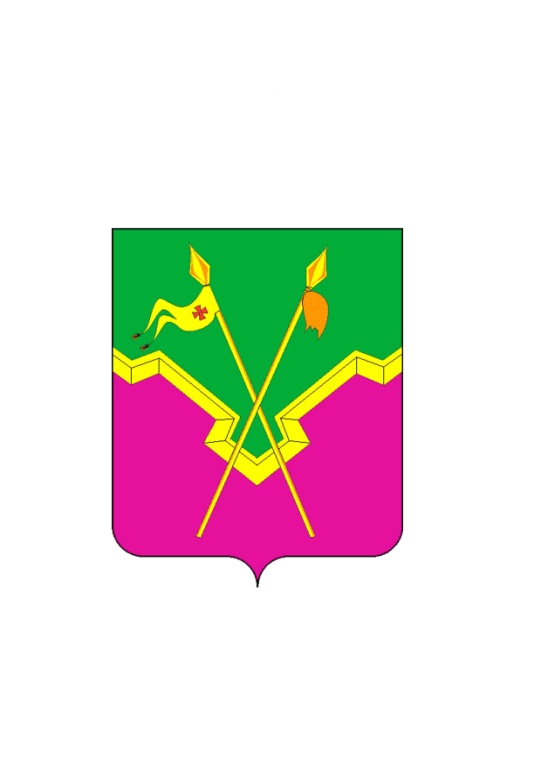 ПОСТАНОВЛЕНИЕ администрации Ейскоукрепленского сельского поселения Щербиновского района от 26.06.2017 № 30 «О внесении изменений в постановление администрации Ейскоукрепленского сельского поселения Щербиновского районаот 11 сентября 2012 года № 51 «Об утверждении административного регламента по осуществлению муниципального контроля за сохранностью автомобильных дорог местного значения в границах населенных пунктов Ейскоукрепленского сельского поселения Щербиновского района»стр. 4ПОСТАНОВЛЕНИЕ администрации Ейскоукрепленского сельского поселения Щербиновского района от 26.06.2017 № 31 «О внесении изменений в постановление администрации Ейскоукрепленского сельского поселения Щербиновского районаот 3 августа 2015 года № 63 «Об утверждении административного регламента исполнения администрацией Ейскоукрепленского сельского поселения Щербиновского района муниципальной функции «Осуществление муниципального контроля в области торговой деятельности»стр. 41ПОСТАНОВЛЕНИЕ администрации Ейскоукрепленского сельского поселения Щербиновского района от 26.06.2017 № 32 «О внесении изменений в постановление администрации Ейскоукрепленского сельского поселения Щербиновского района от 1 октября 2015 года № 88 «Об утверждении административного регламента предоставления администрацией Ейскоукрепленского сельского поселения Щербиновского района муниципальной услуги «Выдача порубочного билета»стр. 77ПОСТАНОВЛЕНИЕ администрации Ейскоукрепленского сельского поселения Щербиновского района от 27.06.2017 № 33 «Об утверждении Порядка оформления и содержание заданий о проведении мероприятий по контролю без взаимодействия с юридическими лицами, индивидуальными предпринимателями и порядка оформления должностными лицами администрации Ейскоукрепленского сельского поселения Щербиновского района результатов мероприятия по контролю без взаимодействия с юридическими лицами, индивидуальными предпринимателями»стр. 84РЕШЕНИЕ Совета Ейскоукрепленского сельского поселения Щербиновского района от 29.06.2017 № 1 «Об исполнении бюджета Ейскоукрепленского сельского поселения Щербиновского района за 2016 год»стр. 93РЕШЕНИЕ Совета Ейскоукрепленского сельского поселения Щербиновского района от 29.06.2017 № 2 «Об утверждении реестра муниципальной собственности Ейскоукрепленского сельского поселения Щербиновского района на 1 июля 2017 года»стр. 133РЕШЕНИЕ Совета Ейскоукрепленского сельского поселения Щербиновского района от 29.06.2017 № 3 «Об установлении дополнительных оснований признания безнадежными к взысканию недоимки по местным налогам, задолженности по пеням и штрафам и порядка их списания»стр. 146РЕШЕНИЕ Совета Ейскоукрепленского сельского поселения Щербиновского района от 29.06.2017 № 4 «Об утверждении Порядка ведения перечня видов муниципального контроля и органов местного самоуправления, уполномоченных на их осуществление на территории Ейскоукрепленского сельского поселения Щербиновского района»стр. 149РЕШЕНИЕ Совета Ейскоукрепленского сельского поселения Щербиновского района от 29.06.2017 № 5 «О признании утратившим силу решения Совета Ейскоукрепленского сельского поселения Щербиновского района от 10 октября 2013 года № 1 «Об определении границ прилегающих к организациям и объектам территорий, на которых не допускается розничная продажа алкогольной продукции»стр. 151ПОСТАНОВЛЕНИЕ администрации Ейскоукрепленского сельского поселения Щербиновского района от 29.06.2017 № 34«О признании утратившим силу постановления администрации Ейскоукрепленского сельского  поселения Щербиновского района от 26 декабря 2016 года № 135 «Об утверждении порядка организации и  проведения общественных  обсуждений объектов государственной экологической  экспертизы на территории Ейскоукрепленского сельского поселения Щербиновского района»стр. 152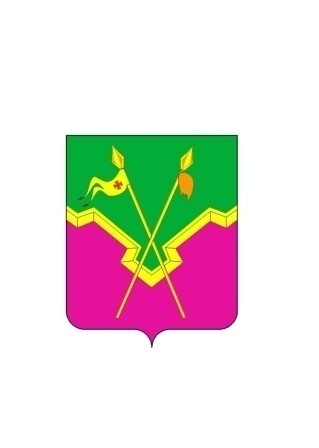 АДМИНИСТРАЦИЯЕЙСКОУКРЕПЛЕНСКОГО СЕЛЬСКОГО ПОСЕЛЕНИЯ ЩЕРБИНОВСКОГО РАЙОНАПОСТАНОВЛЕНИЕАДМИНИСТРАЦИЯЕЙСКОУКРЕПЛЕНСКОГО СЕЛЬСКОГО ПОСЕЛЕНИЯ ЩЕРБИНОВСКОГО РАЙОНАПОСТАНОВЛЕНИЕот 26.06.2017                                                 № 30село Ейское Укреплениесело Ейское УкреплениеАДМИНИСТРАЦИЯЕЙСКОУКРЕПЛЕНСКОГО СЕЛЬСКОГО ПОСЕЛЕНИЯ ЩЕРБИНОВСКОГО РАЙОНАПОСТАНОВЛЕНИЕАДМИНИСТРАЦИЯЕЙСКОУКРЕПЛЕНСКОГО СЕЛЬСКОГО ПОСЕЛЕНИЯ ЩЕРБИНОВСКОГО РАЙОНАПОСТАНОВЛЕНИЕот 26.06.2017                                                 № 31село Ейское Укреплениесело Ейское УкреплениеN 
п/пСодержание предписанияСрок исполнения
предписанияПравовое основание  
вынесения предписания1234АДМИНИСТРАЦИЯЕЙСКОУКРЕПЛЕНСКОГО СЕЛЬСКОГО ПОСЕЛЕНИЯ ЩЕРБИНОВСКОГО РАЙОНАПОСТАНОВЛЕНИЕАДМИНИСТРАЦИЯЕЙСКОУКРЕПЛЕНСКОГО СЕЛЬСКОГО ПОСЕЛЕНИЯ ЩЕРБИНОВСКОГО РАЙОНАПОСТАНОВЛЕНИЕот 26.06.2017                                                 № 32село Ейское Укреплениесело Ейское УкреплениеАДМИНИСТРАЦИЯЕЙСКОУКРЕПЛЕНСКОГО СЕЛЬСКОГО ПОСЕЛЕНИЯ ЩЕРБИНОВСКОГО РАЙОНАПОСТАНОВЛЕНИЕАДМИНИСТРАЦИЯЕЙСКОУКРЕПЛЕНСКОГО СЕЛЬСКОГО ПОСЕЛЕНИЯ ЩЕРБИНОВСКОГО РАЙОНАПОСТАНОВЛЕНИЕот 27.06.2017                                                 № 33село Ейское Укреплениесело Ейское Укрепление                    от_____________           №___________село Ейское Укреплениесело Ейское УкреплениеВыдаетсяВыдаетсяВыдаетсяВыдается(должность, фамилия, имя, отчество должностного лица, получающего задание на проведение мероприятия по контролю без взаимодействия с юридическим лицом, индивидуальным предпринимателем (в дательном падеже)(должность, фамилия, имя, отчество должностного лица, получающего задание на проведение мероприятия по контролю без взаимодействия с юридическим лицом, индивидуальным предпринимателем (в дательном падеже)(должность, фамилия, имя, отчество должностного лица, получающего задание на проведение мероприятия по контролю без взаимодействия с юридическим лицом, индивидуальным предпринимателем (в дательном падеже)(должность, фамилия, имя, отчество должностного лица, получающего задание на проведение мероприятия по контролю без взаимодействия с юридическим лицом, индивидуальным предпринимателем (в дательном падеже)(должность, фамилия, имя, отчество должностного лица, получающего задание на проведение мероприятия по контролю без взаимодействия с юридическим лицом, индивидуальным предпринимателем (в дательном падеже)(должность, фамилия, имя, отчество должностного лица, получающего задание на проведение мероприятия по контролю без взаимодействия с юридическим лицом, индивидуальным предпринимателем (в дательном падеже)(должность, фамилия, имя, отчество должностного лица, получающего задание на проведение мероприятия по контролю без взаимодействия с юридическим лицом, индивидуальным предпринимателем (в дательном падеже)(должность, фамилия, имя, отчество должностного лица, получающего задание на проведение мероприятия по контролю без взаимодействия с юридическим лицом, индивидуальным предпринимателем (в дательном падеже)(должность, фамилия, имя, отчество должностного лица, получающего задание на проведение мероприятия по контролю без взаимодействия с юридическим лицом, индивидуальным предпринимателем (в дательном падеже)(должность, фамилия, имя, отчество должностного лица, получающего задание на проведение мероприятия по контролю без взаимодействия с юридическим лицом, индивидуальным предпринимателем (в дательном падеже)(должность, фамилия, имя, отчество должностного лица, получающего задание на проведение мероприятия по контролю без взаимодействия с юридическим лицом, индивидуальным предпринимателем (в дательном падеже)(должность, фамилия, имя, отчество должностного лица, получающего задание на проведение мероприятия по контролю без взаимодействия с юридическим лицом, индивидуальным предпринимателем (в дательном падеже)(должность, фамилия, имя, отчество должностного лица, получающего задание на проведение мероприятия по контролю без взаимодействия с юридическим лицом, индивидуальным предпринимателем (в дательном падеже)(должность, фамилия, имя, отчество должностного лица, получающего задание на проведение мероприятия по контролю без взаимодействия с юридическим лицом, индивидуальным предпринимателем (в дательном падеже)(должность, фамилия, имя, отчество должностного лица, получающего задание на проведение мероприятия по контролю без взаимодействия с юридическим лицом, индивидуальным предпринимателем (в дательном падеже)на проведение мероприятия по контролю без взаимодействия с юридическим лицом, индивидуальным предпринимателем по:_________________________________________________________________________________________________________________________________________________________________________________________________________(указывается мероприятие, предусмотренное частью 1 статьи 8.3 Федерального закона от 26 декабря  2008 года № 294-ФЗ «О защите прав юридических лиц и индивидуальных предпринимателей при осуществлении государственного контроля (надзора) и муниципального контроля»)на проведение мероприятия по контролю без взаимодействия с юридическим лицом, индивидуальным предпринимателем по:_________________________________________________________________________________________________________________________________________________________________________________________________________(указывается мероприятие, предусмотренное частью 1 статьи 8.3 Федерального закона от 26 декабря  2008 года № 294-ФЗ «О защите прав юридических лиц и индивидуальных предпринимателей при осуществлении государственного контроля (надзора) и муниципального контроля»)на проведение мероприятия по контролю без взаимодействия с юридическим лицом, индивидуальным предпринимателем по:_________________________________________________________________________________________________________________________________________________________________________________________________________(указывается мероприятие, предусмотренное частью 1 статьи 8.3 Федерального закона от 26 декабря  2008 года № 294-ФЗ «О защите прав юридических лиц и индивидуальных предпринимателей при осуществлении государственного контроля (надзора) и муниципального контроля»)на проведение мероприятия по контролю без взаимодействия с юридическим лицом, индивидуальным предпринимателем по:_________________________________________________________________________________________________________________________________________________________________________________________________________(указывается мероприятие, предусмотренное частью 1 статьи 8.3 Федерального закона от 26 декабря  2008 года № 294-ФЗ «О защите прав юридических лиц и индивидуальных предпринимателей при осуществлении государственного контроля (надзора) и муниципального контроля»)на проведение мероприятия по контролю без взаимодействия с юридическим лицом, индивидуальным предпринимателем по:_________________________________________________________________________________________________________________________________________________________________________________________________________(указывается мероприятие, предусмотренное частью 1 статьи 8.3 Федерального закона от 26 декабря  2008 года № 294-ФЗ «О защите прав юридических лиц и индивидуальных предпринимателей при осуществлении государственного контроля (надзора) и муниципального контроля»)на проведение мероприятия по контролю без взаимодействия с юридическим лицом, индивидуальным предпринимателем по:_________________________________________________________________________________________________________________________________________________________________________________________________________(указывается мероприятие, предусмотренное частью 1 статьи 8.3 Федерального закона от 26 декабря  2008 года № 294-ФЗ «О защите прав юридических лиц и индивидуальных предпринимателей при осуществлении государственного контроля (надзора) и муниципального контроля»)на проведение мероприятия по контролю без взаимодействия с юридическим лицом, индивидуальным предпринимателем по:_________________________________________________________________________________________________________________________________________________________________________________________________________(указывается мероприятие, предусмотренное частью 1 статьи 8.3 Федерального закона от 26 декабря  2008 года № 294-ФЗ «О защите прав юридических лиц и индивидуальных предпринимателей при осуществлении государственного контроля (надзора) и муниципального контроля»)на проведение мероприятия по контролю без взаимодействия с юридическим лицом, индивидуальным предпринимателем по:_________________________________________________________________________________________________________________________________________________________________________________________________________(указывается мероприятие, предусмотренное частью 1 статьи 8.3 Федерального закона от 26 декабря  2008 года № 294-ФЗ «О защите прав юридических лиц и индивидуальных предпринимателей при осуществлении государственного контроля (надзора) и муниципального контроля»)на проведение мероприятия по контролю без взаимодействия с юридическим лицом, индивидуальным предпринимателем по:_________________________________________________________________________________________________________________________________________________________________________________________________________(указывается мероприятие, предусмотренное частью 1 статьи 8.3 Федерального закона от 26 декабря  2008 года № 294-ФЗ «О защите прав юридических лиц и индивидуальных предпринимателей при осуществлении государственного контроля (надзора) и муниципального контроля»)на проведение мероприятия по контролю без взаимодействия с юридическим лицом, индивидуальным предпринимателем по:_________________________________________________________________________________________________________________________________________________________________________________________________________(указывается мероприятие, предусмотренное частью 1 статьи 8.3 Федерального закона от 26 декабря  2008 года № 294-ФЗ «О защите прав юридических лиц и индивидуальных предпринимателей при осуществлении государственного контроля (надзора) и муниципального контроля»)на проведение мероприятия по контролю без взаимодействия с юридическим лицом, индивидуальным предпринимателем по:_________________________________________________________________________________________________________________________________________________________________________________________________________(указывается мероприятие, предусмотренное частью 1 статьи 8.3 Федерального закона от 26 декабря  2008 года № 294-ФЗ «О защите прав юридических лиц и индивидуальных предпринимателей при осуществлении государственного контроля (надзора) и муниципального контроля»)на проведение мероприятия по контролю без взаимодействия с юридическим лицом, индивидуальным предпринимателем по:_________________________________________________________________________________________________________________________________________________________________________________________________________(указывается мероприятие, предусмотренное частью 1 статьи 8.3 Федерального закона от 26 декабря  2008 года № 294-ФЗ «О защите прав юридических лиц и индивидуальных предпринимателей при осуществлении государственного контроля (надзора) и муниципального контроля»)на проведение мероприятия по контролю без взаимодействия с юридическим лицом, индивидуальным предпринимателем по:_________________________________________________________________________________________________________________________________________________________________________________________________________(указывается мероприятие, предусмотренное частью 1 статьи 8.3 Федерального закона от 26 декабря  2008 года № 294-ФЗ «О защите прав юридических лиц и индивидуальных предпринимателей при осуществлении государственного контроля (надзора) и муниципального контроля»)на проведение мероприятия по контролю без взаимодействия с юридическим лицом, индивидуальным предпринимателем по:_________________________________________________________________________________________________________________________________________________________________________________________________________(указывается мероприятие, предусмотренное частью 1 статьи 8.3 Федерального закона от 26 декабря  2008 года № 294-ФЗ «О защите прав юридических лиц и индивидуальных предпринимателей при осуществлении государственного контроля (надзора) и муниципального контроля»)на проведение мероприятия по контролю без взаимодействия с юридическим лицом, индивидуальным предпринимателем по:_________________________________________________________________________________________________________________________________________________________________________________________________________(указывается мероприятие, предусмотренное частью 1 статьи 8.3 Федерального закона от 26 декабря  2008 года № 294-ФЗ «О защите прав юридических лиц и индивидуальных предпринимателей при осуществлении государственного контроля (надзора) и муниципального контроля»)в отношении:в отношении:в отношении:в отношении:в отношении:в отношении:в отношении:в отношении:в отношении:в отношении:в отношении:в отношении:в отношении:в отношении:в отношении:(наименование юридического лица, фамилия, имя, отчество  индивидуального предпринимателя)(наименование юридического лица, фамилия, имя, отчество  индивидуального предпринимателя)(наименование юридического лица, фамилия, имя, отчество  индивидуального предпринимателя)(наименование юридического лица, фамилия, имя, отчество  индивидуального предпринимателя)(наименование юридического лица, фамилия, имя, отчество  индивидуального предпринимателя)(наименование юридического лица, фамилия, имя, отчество  индивидуального предпринимателя)(наименование юридического лица, фамилия, имя, отчество  индивидуального предпринимателя)(наименование юридического лица, фамилия, имя, отчество  индивидуального предпринимателя)(наименование юридического лица, фамилия, имя, отчество  индивидуального предпринимателя)(наименование юридического лица, фамилия, имя, отчество  индивидуального предпринимателя)(наименование юридического лица, фамилия, имя, отчество  индивидуального предпринимателя)(наименование юридического лица, фамилия, имя, отчество  индивидуального предпринимателя)(наименование юридического лица, фамилия, имя, отчество  индивидуального предпринимателя)(наименование юридического лица, фамилия, имя, отчество  индивидуального предпринимателя)(наименование юридического лица, фамилия, имя, отчество  индивидуального предпринимателя)Основанием для проведения которого, в соответствии с частью 1 и 2                 статьи 8.3 Федерального закона от 26 декабря 2008 года № 294-ФЗ «О защите прав юридических лиц и индивидуальных предпринимателей при осуществлении государственного контроля (надзора) и муниципального контроля» является:Основанием для проведения которого, в соответствии с частью 1 и 2                 статьи 8.3 Федерального закона от 26 декабря 2008 года № 294-ФЗ «О защите прав юридических лиц и индивидуальных предпринимателей при осуществлении государственного контроля (надзора) и муниципального контроля» является:Основанием для проведения которого, в соответствии с частью 1 и 2                 статьи 8.3 Федерального закона от 26 декабря 2008 года № 294-ФЗ «О защите прав юридических лиц и индивидуальных предпринимателей при осуществлении государственного контроля (надзора) и муниципального контроля» является:Основанием для проведения которого, в соответствии с частью 1 и 2                 статьи 8.3 Федерального закона от 26 декабря 2008 года № 294-ФЗ «О защите прав юридических лиц и индивидуальных предпринимателей при осуществлении государственного контроля (надзора) и муниципального контроля» является:Основанием для проведения которого, в соответствии с частью 1 и 2                 статьи 8.3 Федерального закона от 26 декабря 2008 года № 294-ФЗ «О защите прав юридических лиц и индивидуальных предпринимателей при осуществлении государственного контроля (надзора) и муниципального контроля» является:Основанием для проведения которого, в соответствии с частью 1 и 2                 статьи 8.3 Федерального закона от 26 декабря 2008 года № 294-ФЗ «О защите прав юридических лиц и индивидуальных предпринимателей при осуществлении государственного контроля (надзора) и муниципального контроля» является:Основанием для проведения которого, в соответствии с частью 1 и 2                 статьи 8.3 Федерального закона от 26 декабря 2008 года № 294-ФЗ «О защите прав юридических лиц и индивидуальных предпринимателей при осуществлении государственного контроля (надзора) и муниципального контроля» является:Основанием для проведения которого, в соответствии с частью 1 и 2                 статьи 8.3 Федерального закона от 26 декабря 2008 года № 294-ФЗ «О защите прав юридических лиц и индивидуальных предпринимателей при осуществлении государственного контроля (надзора) и муниципального контроля» является:Основанием для проведения которого, в соответствии с частью 1 и 2                 статьи 8.3 Федерального закона от 26 декабря 2008 года № 294-ФЗ «О защите прав юридических лиц и индивидуальных предпринимателей при осуществлении государственного контроля (надзора) и муниципального контроля» является:Основанием для проведения которого, в соответствии с частью 1 и 2                 статьи 8.3 Федерального закона от 26 декабря 2008 года № 294-ФЗ «О защите прав юридических лиц и индивидуальных предпринимателей при осуществлении государственного контроля (надзора) и муниципального контроля» является:Основанием для проведения которого, в соответствии с частью 1 и 2                 статьи 8.3 Федерального закона от 26 декабря 2008 года № 294-ФЗ «О защите прав юридических лиц и индивидуальных предпринимателей при осуществлении государственного контроля (надзора) и муниципального контроля» является:Основанием для проведения которого, в соответствии с частью 1 и 2                 статьи 8.3 Федерального закона от 26 декабря 2008 года № 294-ФЗ «О защите прав юридических лиц и индивидуальных предпринимателей при осуществлении государственного контроля (надзора) и муниципального контроля» является:Основанием для проведения которого, в соответствии с частью 1 и 2                 статьи 8.3 Федерального закона от 26 декабря 2008 года № 294-ФЗ «О защите прав юридических лиц и индивидуальных предпринимателей при осуществлении государственного контроля (надзора) и муниципального контроля» является:Основанием для проведения которого, в соответствии с частью 1 и 2                 статьи 8.3 Федерального закона от 26 декабря 2008 года № 294-ФЗ «О защите прав юридических лиц и индивидуальных предпринимателей при осуществлении государственного контроля (надзора) и муниципального контроля» является:Основанием для проведения которого, в соответствии с частью 1 и 2                 статьи 8.3 Федерального закона от 26 декабря 2008 года № 294-ФЗ «О защите прав юридических лиц и индивидуальных предпринимателей при осуществлении государственного контроля (надзора) и муниципального контроля» является:(указываются правовые основания проведения мероприятия по контролю)(указываются правовые основания проведения мероприятия по контролю)(указываются правовые основания проведения мероприятия по контролю)(указываются правовые основания проведения мероприятия по контролю)(указываются правовые основания проведения мероприятия по контролю)(указываются правовые основания проведения мероприятия по контролю)(указываются правовые основания проведения мероприятия по контролю)(указываются правовые основания проведения мероприятия по контролю)(указываются правовые основания проведения мероприятия по контролю)(указываются правовые основания проведения мероприятия по контролю)(указываются правовые основания проведения мероприятия по контролю)(указываются правовые основания проведения мероприятия по контролю)(указываются правовые основания проведения мероприятия по контролю)(указываются правовые основания проведения мероприятия по контролю)(указываются правовые основания проведения мероприятия по контролю)Место проведения мероприятия по контролю без взаимодействия с юридическим лицом, индивидуальным предпринимателем:Место проведения мероприятия по контролю без взаимодействия с юридическим лицом, индивидуальным предпринимателем:Место проведения мероприятия по контролю без взаимодействия с юридическим лицом, индивидуальным предпринимателем:Место проведения мероприятия по контролю без взаимодействия с юридическим лицом, индивидуальным предпринимателем:Место проведения мероприятия по контролю без взаимодействия с юридическим лицом, индивидуальным предпринимателем:Место проведения мероприятия по контролю без взаимодействия с юридическим лицом, индивидуальным предпринимателем:Место проведения мероприятия по контролю без взаимодействия с юридическим лицом, индивидуальным предпринимателем:Место проведения мероприятия по контролю без взаимодействия с юридическим лицом, индивидуальным предпринимателем:Место проведения мероприятия по контролю без взаимодействия с юридическим лицом, индивидуальным предпринимателем:Место проведения мероприятия по контролю без взаимодействия с юридическим лицом, индивидуальным предпринимателем:Место проведения мероприятия по контролю без взаимодействия с юридическим лицом, индивидуальным предпринимателем:Место проведения мероприятия по контролю без взаимодействия с юридическим лицом, индивидуальным предпринимателем:Место проведения мероприятия по контролю без взаимодействия с юридическим лицом, индивидуальным предпринимателем:Место проведения мероприятия по контролю без взаимодействия с юридическим лицом, индивидуальным предпринимателем:Место проведения мероприятия по контролю без взаимодействия с юридическим лицом, индивидуальным предпринимателем:Срок проведения мероприятия по контролю без взаимодействия с юридическим лицом, индивидуальным предпринимателем сСрок проведения мероприятия по контролю без взаимодействия с юридическим лицом, индивидуальным предпринимателем сСрок проведения мероприятия по контролю без взаимодействия с юридическим лицом, индивидуальным предпринимателем сСрок проведения мероприятия по контролю без взаимодействия с юридическим лицом, индивидуальным предпринимателем сСрок проведения мероприятия по контролю без взаимодействия с юридическим лицом, индивидуальным предпринимателем сСрок проведения мероприятия по контролю без взаимодействия с юридическим лицом, индивидуальным предпринимателем сСрок проведения мероприятия по контролю без взаимодействия с юридическим лицом, индивидуальным предпринимателем сСрок проведения мероприятия по контролю без взаимодействия с юридическим лицом, индивидуальным предпринимателем сСрок проведения мероприятия по контролю без взаимодействия с юридическим лицом, индивидуальным предпринимателем сСрок проведения мероприятия по контролю без взаимодействия с юридическим лицом, индивидуальным предпринимателем сСрок проведения мероприятия по контролю без взаимодействия с юридическим лицом, индивидуальным предпринимателем сСрок проведения мероприятия по контролю без взаимодействия с юридическим лицом, индивидуальным предпринимателем сСрок проведения мероприятия по контролю без взаимодействия с юридическим лицом, индивидуальным предпринимателем сСрок проведения мероприятия по контролю без взаимодействия с юридическим лицом, индивидуальным предпринимателем сСрок проведения мероприятия по контролю без взаимодействия с юридическим лицом, индивидуальным предпринимателем с«»20года по«»20года.Установить, что проведение мероприятия по контролю без взаимодействия с юридическим лицом, индивидуальным предпринимателем проводится с целью:Установить, что проведение мероприятия по контролю без взаимодействия с юридическим лицом, индивидуальным предпринимателем проводится с целью:Установить, что проведение мероприятия по контролю без взаимодействия с юридическим лицом, индивидуальным предпринимателем проводится с целью:Установить, что проведение мероприятия по контролю без взаимодействия с юридическим лицом, индивидуальным предпринимателем проводится с целью:Установить, что проведение мероприятия по контролю без взаимодействия с юридическим лицом, индивидуальным предпринимателем проводится с целью:Установить, что проведение мероприятия по контролю без взаимодействия с юридическим лицом, индивидуальным предпринимателем проводится с целью:Установить, что проведение мероприятия по контролю без взаимодействия с юридическим лицом, индивидуальным предпринимателем проводится с целью:Установить, что проведение мероприятия по контролю без взаимодействия с юридическим лицом, индивидуальным предпринимателем проводится с целью:Установить, что проведение мероприятия по контролю без взаимодействия с юридическим лицом, индивидуальным предпринимателем проводится с целью:Установить, что проведение мероприятия по контролю без взаимодействия с юридическим лицом, индивидуальным предпринимателем проводится с целью:Установить, что проведение мероприятия по контролю без взаимодействия с юридическим лицом, индивидуальным предпринимателем проводится с целью:Установить, что проведение мероприятия по контролю без взаимодействия с юридическим лицом, индивидуальным предпринимателем проводится с целью:Установить, что проведение мероприятия по контролю без взаимодействия с юридическим лицом, индивидуальным предпринимателем проводится с целью:Установить, что проведение мероприятия по контролю без взаимодействия с юридическим лицом, индивидуальным предпринимателем проводится с целью:Установить, что проведение мероприятия по контролю без взаимодействия с юридическим лицом, индивидуальным предпринимателем проводится с целью:                    от_____________           №___________село Ейское Укреплениесело Ейское УкреплениеМною,,(должность, фамилия, имя, отчество должностного лица, получившего задание на проведение мероприятия по контролю без взаимодействия с юридическим лицом, индивидуальным предпринимателем)(должность, фамилия, имя, отчество должностного лица, получившего задание на проведение мероприятия по контролю без взаимодействия с юридическим лицом, индивидуальным предпринимателем)(должность, фамилия, имя, отчество должностного лица, получившего задание на проведение мероприятия по контролю без взаимодействия с юридическим лицом, индивидуальным предпринимателем)(должность, фамилия, имя, отчество должностного лица, получившего задание на проведение мероприятия по контролю без взаимодействия с юридическим лицом, индивидуальным предпринимателем)(должность, фамилия, имя, отчество должностного лица, получившего задание на проведение мероприятия по контролю без взаимодействия с юридическим лицом, индивидуальным предпринимателем)на основании задания на проведение мероприятия по контролю без взаимодействия с юридическим лицом, индивидуальным предпринимателем от « ___» __________ 20__ года № ___ осуществлено:на основании задания на проведение мероприятия по контролю без взаимодействия с юридическим лицом, индивидуальным предпринимателем от « ___» __________ 20__ года № ___ осуществлено:на основании задания на проведение мероприятия по контролю без взаимодействия с юридическим лицом, индивидуальным предпринимателем от « ___» __________ 20__ года № ___ осуществлено:на основании задания на проведение мероприятия по контролю без взаимодействия с юридическим лицом, индивидуальным предпринимателем от « ___» __________ 20__ года № ___ осуществлено:на основании задания на проведение мероприятия по контролю без взаимодействия с юридическим лицом, индивидуальным предпринимателем от « ___» __________ 20__ года № ___ осуществлено:________________________________________________________________________________________________________________________________________________________________________________________________________________(указывается мероприятие, предусмотренное частью 1 статьи 8.3 Федерального закона от 26 декабря  2008 года № 294-ФЗ «О защите прав юридических лиц и индивидуальных предпринимателей при осуществлении государственного контроля (надзора) и муниципального контроля»)________________________________________________________________________________________________________________________________________________________________________________________________________________(указывается мероприятие, предусмотренное частью 1 статьи 8.3 Федерального закона от 26 декабря  2008 года № 294-ФЗ «О защите прав юридических лиц и индивидуальных предпринимателей при осуществлении государственного контроля (надзора) и муниципального контроля»)________________________________________________________________________________________________________________________________________________________________________________________________________________(указывается мероприятие, предусмотренное частью 1 статьи 8.3 Федерального закона от 26 декабря  2008 года № 294-ФЗ «О защите прав юридических лиц и индивидуальных предпринимателей при осуществлении государственного контроля (надзора) и муниципального контроля»)________________________________________________________________________________________________________________________________________________________________________________________________________________(указывается мероприятие, предусмотренное частью 1 статьи 8.3 Федерального закона от 26 декабря  2008 года № 294-ФЗ «О защите прав юридических лиц и индивидуальных предпринимателей при осуществлении государственного контроля (надзора) и муниципального контроля»)________________________________________________________________________________________________________________________________________________________________________________________________________________(указывается мероприятие, предусмотренное частью 1 статьи 8.3 Федерального закона от 26 декабря  2008 года № 294-ФЗ «О защите прав юридических лиц и индивидуальных предпринимателей при осуществлении государственного контроля (надзора) и муниципального контроля»)в отношении:в отношении:в отношении:в отношении:в отношении:(наименование юридического лица, фамилия, имя, отчество  индивидуального предпринимателя)(наименование юридического лица, фамилия, имя, отчество  индивидуального предпринимателя)(наименование юридического лица, фамилия, имя, отчество  индивидуального предпринимателя)(наименование юридического лица, фамилия, имя, отчество  индивидуального предпринимателя)(наименование юридического лица, фамилия, имя, отчество  индивидуального предпринимателя)Проведение мероприятия по контролю без взаимодействия с юридическим лицом, индивидуальным предпринимателем осуществлялось:Проведение мероприятия по контролю без взаимодействия с юридическим лицом, индивидуальным предпринимателем осуществлялось:Проведение мероприятия по контролю без взаимодействия с юридическим лицом, индивидуальным предпринимателем осуществлялось:Проведение мероприятия по контролю без взаимодействия с юридическим лицом, индивидуальным предпринимателем осуществлялось:Проведение мероприятия по контролю без взаимодействия с юридическим лицом, индивидуальным предпринимателем осуществлялось:(указывается продолжительность и место проведения мероприятия по контролю)(указывается продолжительность и место проведения мероприятия по контролю)(указывается продолжительность и место проведения мероприятия по контролю)(указывается продолжительность и место проведения мероприятия по контролю)(указывается продолжительность и место проведения мероприятия по контролю)В ходе проведения мероприятия по контролю без взаимодействия с юридическим лицом, индивидуальным предпринимателем было установлено:В ходе проведения мероприятия по контролю без взаимодействия с юридическим лицом, индивидуальным предпринимателем было установлено:В ходе проведения мероприятия по контролю без взаимодействия с юридическим лицом, индивидуальным предпринимателем было установлено:В ходе проведения мероприятия по контролю без взаимодействия с юридическим лицом, индивидуальным предпринимателем было установлено:В ходе проведения мероприятия по контролю без взаимодействия с юридическим лицом, индивидуальным предпринимателем было установлено:(указываются сведения о результатах проведенного мероприятия по контролю, в том числе о выявленных нарушениях обязательных требований федерального законодательства с перечислением нарушенных норм, характера нарушений и лиц, допустивших данные нарушения. Указываются необходимые меры по пресечению выявленных нарушений)(указываются сведения о результатах проведенного мероприятия по контролю, в том числе о выявленных нарушениях обязательных требований федерального законодательства с перечислением нарушенных норм, характера нарушений и лиц, допустивших данные нарушения. Указываются необходимые меры по пресечению выявленных нарушений)(указываются сведения о результатах проведенного мероприятия по контролю, в том числе о выявленных нарушениях обязательных требований федерального законодательства с перечислением нарушенных норм, характера нарушений и лиц, допустивших данные нарушения. Указываются необходимые меры по пресечению выявленных нарушений)(указываются сведения о результатах проведенного мероприятия по контролю, в том числе о выявленных нарушениях обязательных требований федерального законодательства с перечислением нарушенных норм, характера нарушений и лиц, допустивших данные нарушения. Указываются необходимые меры по пресечению выявленных нарушений)(указываются сведения о результатах проведенного мероприятия по контролю, в том числе о выявленных нарушениях обязательных требований федерального законодательства с перечислением нарушенных норм, характера нарушений и лиц, допустивших данные нарушения. Указываются необходимые меры по пресечению выявленных нарушений)Подпись должностного лица или должностных лиц, проводивших мероприятие по контролюПодпись должностного лица или должностных лиц, проводивших мероприятие по контролю                    от_____________           №___________село Ейское Укреплениесело Ейское УкреплениеМною,,(должность, фамилия, имя, отчество должностного лица, получившего задание на проведение мероприятия по контролю без взаимодействия с юридическим лицом, индивидуальным предпринимателем)(должность, фамилия, имя, отчество должностного лица, получившего задание на проведение мероприятия по контролю без взаимодействия с юридическим лицом, индивидуальным предпринимателем)(должность, фамилия, имя, отчество должностного лица, получившего задание на проведение мероприятия по контролю без взаимодействия с юридическим лицом, индивидуальным предпринимателем)(должность, фамилия, имя, отчество должностного лица, получившего задание на проведение мероприятия по контролю без взаимодействия с юридическим лицом, индивидуальным предпринимателем)(должность, фамилия, имя, отчество должностного лица, получившего задание на проведение мероприятия по контролю без взаимодействия с юридическим лицом, индивидуальным предпринимателем)на основании задания на проведение мероприятия по контролю без взаимодействия с юридическим лицом, индивидуальным предпринимателем от « ___» __________ 20__ года № ___  осуществлено:на основании задания на проведение мероприятия по контролю без взаимодействия с юридическим лицом, индивидуальным предпринимателем от « ___» __________ 20__ года № ___  осуществлено:на основании задания на проведение мероприятия по контролю без взаимодействия с юридическим лицом, индивидуальным предпринимателем от « ___» __________ 20__ года № ___  осуществлено:на основании задания на проведение мероприятия по контролю без взаимодействия с юридическим лицом, индивидуальным предпринимателем от « ___» __________ 20__ года № ___  осуществлено:на основании задания на проведение мероприятия по контролю без взаимодействия с юридическим лицом, индивидуальным предпринимателем от « ___» __________ 20__ года № ___  осуществлено:_________________________________________________________________________________________________________________________________________________________________________________________________________(указывается мероприятие, предусмотренное  частью 1 статьи 8.3 Федерального закона от 26 декабря  2008 года № 294-ФЗ «О защите прав юридических лиц и индивидуальных предпринимателей при осуществлении государственного контроля (надзора) и муниципального контроля»)_________________________________________________________________________________________________________________________________________________________________________________________________________(указывается мероприятие, предусмотренное  частью 1 статьи 8.3 Федерального закона от 26 декабря  2008 года № 294-ФЗ «О защите прав юридических лиц и индивидуальных предпринимателей при осуществлении государственного контроля (надзора) и муниципального контроля»)_________________________________________________________________________________________________________________________________________________________________________________________________________(указывается мероприятие, предусмотренное  частью 1 статьи 8.3 Федерального закона от 26 декабря  2008 года № 294-ФЗ «О защите прав юридических лиц и индивидуальных предпринимателей при осуществлении государственного контроля (надзора) и муниципального контроля»)_________________________________________________________________________________________________________________________________________________________________________________________________________(указывается мероприятие, предусмотренное  частью 1 статьи 8.3 Федерального закона от 26 декабря  2008 года № 294-ФЗ «О защите прав юридических лиц и индивидуальных предпринимателей при осуществлении государственного контроля (надзора) и муниципального контроля»)_________________________________________________________________________________________________________________________________________________________________________________________________________(указывается мероприятие, предусмотренное  частью 1 статьи 8.3 Федерального закона от 26 декабря  2008 года № 294-ФЗ «О защите прав юридических лиц и индивидуальных предпринимателей при осуществлении государственного контроля (надзора) и муниципального контроля»)в отношении:в отношении:в отношении:в отношении:в отношении:.(наименование юридического лица, фамилия, имя, отчество  индивидуального предпринимателя)(наименование юридического лица, фамилия, имя, отчество  индивидуального предпринимателя)(наименование юридического лица, фамилия, имя, отчество  индивидуального предпринимателя)(наименование юридического лица, фамилия, имя, отчество  индивидуального предпринимателя)(наименование юридического лица, фамилия, имя, отчество  индивидуального предпринимателя)В ходе проведения мероприятия по контролю без взаимодействия с юридическим лицом, индивидуальным предпринимателем были выявлены следующие нарушения обязательных требований федерального  законодательства:В ходе проведения мероприятия по контролю без взаимодействия с юридическим лицом, индивидуальным предпринимателем были выявлены следующие нарушения обязательных требований федерального  законодательства:В ходе проведения мероприятия по контролю без взаимодействия с юридическим лицом, индивидуальным предпринимателем были выявлены следующие нарушения обязательных требований федерального  законодательства:В ходе проведения мероприятия по контролю без взаимодействия с юридическим лицом, индивидуальным предпринимателем были выявлены следующие нарушения обязательных требований федерального  законодательства:В ходе проведения мероприятия по контролю без взаимодействия с юридическим лицом, индивидуальным предпринимателем были выявлены следующие нарушения обязательных требований федерального  законодательства:(указываются сведения о выявленных нарушениях обязательных требований федерального законодательства с перечислением нарушенных норм, характера нарушений и лиц, допустивших данные нарушения)(указываются сведения о выявленных нарушениях обязательных требований федерального законодательства с перечислением нарушенных норм, характера нарушений и лиц, допустивших данные нарушения)(указываются сведения о выявленных нарушениях обязательных требований федерального законодательства с перечислением нарушенных норм, характера нарушений и лиц, допустивших данные нарушения)(указываются сведения о выявленных нарушениях обязательных требований федерального законодательства с перечислением нарушенных норм, характера нарушений и лиц, допустивших данные нарушения)(указываются сведения о выявленных нарушениях обязательных требований федерального законодательства с перечислением нарушенных норм, характера нарушений и лиц, допустивших данные нарушения)В соответствии с частью 5 статьи 8.3 Федерального закона от                        26 декабря  2008 года № 294-ФЗ «О защите прав юридических лиц и индивидуальных предпринимателей при осуществлении государственного контроля (надзора) и муниципального контроля» прошу принять решение о назначении внеплановой проверки в отношенииВ соответствии с частью 5 статьи 8.3 Федерального закона от                        26 декабря  2008 года № 294-ФЗ «О защите прав юридических лиц и индивидуальных предпринимателей при осуществлении государственного контроля (надзора) и муниципального контроля» прошу принять решение о назначении внеплановой проверки в отношенииВ соответствии с частью 5 статьи 8.3 Федерального закона от                        26 декабря  2008 года № 294-ФЗ «О защите прав юридических лиц и индивидуальных предпринимателей при осуществлении государственного контроля (надзора) и муниципального контроля» прошу принять решение о назначении внеплановой проверки в отношенииВ соответствии с частью 5 статьи 8.3 Федерального закона от                        26 декабря  2008 года № 294-ФЗ «О защите прав юридических лиц и индивидуальных предпринимателей при осуществлении государственного контроля (надзора) и муниципального контроля» прошу принять решение о назначении внеплановой проверки в отношенииВ соответствии с частью 5 статьи 8.3 Федерального закона от                        26 декабря  2008 года № 294-ФЗ «О защите прав юридических лиц и индивидуальных предпринимателей при осуществлении государственного контроля (надзора) и муниципального контроля» прошу принять решение о назначении внеплановой проверки в отношениипо основаниям, указанным в пункте 2 части 2 статьи 10  Федерального закона от 26 декабря  2008 года № 294-ФЗ «О защите прав юридических лиц и индивидуальных предпринимателей при осуществлении государственного контроля (надзора) и муниципального контроля».по основаниям, указанным в пункте 2 части 2 статьи 10  Федерального закона от 26 декабря  2008 года № 294-ФЗ «О защите прав юридических лиц и индивидуальных предпринимателей при осуществлении государственного контроля (надзора) и муниципального контроля».по основаниям, указанным в пункте 2 части 2 статьи 10  Федерального закона от 26 декабря  2008 года № 294-ФЗ «О защите прав юридических лиц и индивидуальных предпринимателей при осуществлении государственного контроля (надзора) и муниципального контроля».по основаниям, указанным в пункте 2 части 2 статьи 10  Федерального закона от 26 декабря  2008 года № 294-ФЗ «О защите прав юридических лиц и индивидуальных предпринимателей при осуществлении государственного контроля (надзора) и муниципального контроля».по основаниям, указанным в пункте 2 части 2 статьи 10  Федерального закона от 26 декабря  2008 года № 294-ФЗ «О защите прав юридических лиц и индивидуальных предпринимателей при осуществлении государственного контроля (надзора) и муниципального контроля».Подпись должностного лица или должностных лиц, проводивших мероприятие по контролюПодпись должностного лица или должностных лиц, проводивших мероприятие по контролю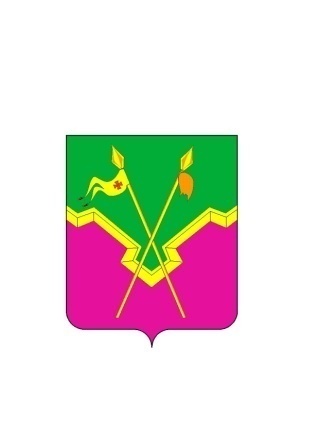 СОВЕТ ЕЙСКОУКРЕПЛЕНСКОГО СЕЛЬСКОГО ПОСЕЛЕНИЯЩЕРБИНОВСКОГО РАЙОНА ТРЕТЬЕГО СОЗЫВАТРИДЦАТЬ ЧЕТВЕРТАЯ СЕССИЯРЕШЕНИЕСОВЕТ ЕЙСКОУКРЕПЛЕНСКОГО СЕЛЬСКОГО ПОСЕЛЕНИЯЩЕРБИНОВСКОГО РАЙОНА ТРЕТЬЕГО СОЗЫВАТРИДЦАТЬ ЧЕТВЕРТАЯ СЕССИЯРЕШЕНИЕот 29.06.2017                                                 № 1село Ейское Укреплениесело Ейское УкреплениеНаименование показателяКоды бюджетной классификацииКоды бюджетной классификацииКассовое исполнение за 2016 год, рублейНаименование показателяадмини-стратора поступ-ленийдоходов бюджетаКассовое исполнение за 2016 год, рублей1234Доходы, всего12724339,06Федеральное казначейство1001139149,95Доходы от уплаты акцизов на дизельное топливо, подлежащие распределению между бюджетами субъектов Российской Федерации и местными бюджетами с учетом установленных дифференцированных нормативов отчислений в местные бюджеты10010302230 01 0000 110389428,77Доходы от уплаты акцизов на моторные масла для дизельных и (или) карбюраторных (инжекторных) двигателей, подлежащие распределению между бюджетами субъектов Российской Федерации и местными бюджетами с учетом установленных дифференцированных нормативов отчислений в местные бюджеты10010302240 01 0000 1105944,44Доходы от уплаты акцизов на автомобильный бензин, подлежащие распределению между бюджетами субъектов Российской Федерации и местными бюджетами с учетом установленных дифференцированных нормативов отчислений в местные бюджеты10010302250 01 0000 110801456,22Доходы от уплаты акцизов на прямогонный бензин, подлежащие распределению между бюджетами субъектов Российской Федерации и местными бюджетами с учетом установленных дифференцированных нормативов отчислений в местные бюджеты10010302260 01 0000 110-57679,48Федеральная налоговая служба1825151275,75Налог на доходы физических лиц1821 01 02000 01 0000 1102340179,85Единый сельскохозяйственный налог1821 05 03000 01 0000 110680942,96Налог на имущество физических лиц182     1 06 01000 01 0000 110281845,75Земельный налог1821 06 06000 01 0000 1102130152,94Администрация Ейскоукрепленского сельского поселения Щербиновского района9926433913,36Прочие доходы от компенсации затрат бюджетов поселений9921 13 02995 10 0000 13034303,20Доходы от продажи земельных участков, находящихся в собственности сельских поселений (за исключением земельных участков муниципальных бюджетных и автономных учреждений)9921 14 06025 10 0000 4301553226,91Дотации бюджетам поселений на выравнивание бюджетной обеспеченности9922 02 01001 10 0000 151        3692500,00Прочие субсидии бюджетам поселений9922 02 02999 10 0000 1511144556,16Субвенции бюджетам поселений на осуществление первичного воинского учета на территориях, где отсутствуют военные комиссариаты9922 02 03015 10 0000 151190400,00Субвенции бюджетам поселений на выполнение передаваемых полномочий субъектов Российской Федерации9922 02 03024 10 0000 1513800,00Прочие безвозмездные поступления в бюджеты поселений9922 07 05000 10 0000 18015620,00Возврат остатков субсидий, субвенций и иных межбюджетных трансфертов, имеющих целевое назначение, прошлых лет из бюджетов поселений9922 19 05000 10 0000 151-200492,91Код Наименование кода доходаКассовое исполнение за 2016 год,рублей1 00 00000 00 0000 000Налоговые и неналоговые доходы7877955,811 01 00000 00 0000 000Налоги на прибыль, доходы2340179,851 01 02010 01 0000 110Налог на доходы физических лиц с доходов, источником которых является налоговый агент, за исключением доходов, в отношении которых исчисление и уплата налога осуществляются в соответствии со статьями 227, 2271 и 228 Налогового кодекса Российской Федерации2339335,761 01 02030 01 0000 110Налог на доходы физических лиц с доходов, полученных физическими лицами в соответствии со статьей 228 Налогового кодекса Российской Федерации844,091 03 00000 00 0000 000Налоги на товары (работы, услуги), реализуемые на территории Российской Федерации 1139149,951 03 02230 01 0000 110Доходы от уплаты акцизов на дизельное топливо, подлежащие распределению между бюджетами субъектов Российской Федерации и местными бюджетами с учетом установленных дифференцированных нормативов отчислений в местные бюджеты389428,771 03 02240 01 0000 110Доходы от уплаты акцизов на моторные масла для дизельных и (или) карбюраторных (инжекторных) двигателей, подлежащие распределению между бюджетами субъектов Российской Федерации и местными бюджетами с учетом установленных дифференцированных нормативов отчислений в местные бюджеты5944,441 03 02250 01 0000 110Доходы от уплаты акцизов на автомобильный бензин, подлежащие распределению между бюджетами субъектов Российской Федерации и местными бюджетами с учетом установленных дифференцированных нормативов отчислений в местные бюджеты801456,221 03 02260 01 0000 110Доходы от уплаты акцизов на прямогонный бензин, подлежащие распределению между бюджетами субъектов Российской Федерации и местными бюджетами с учетом установленных дифференцированных нормативов отчислений в местные бюджеты-57679,481 05 00000 00 0000 000Налоги на совокупный доход680942,961 05 03010 01 0000 110Единый сельскохозяйственный налог680942,961 06 00000 00 0000 000Налоги на имущество2130152,941 06 01030 10 0000 110Налог на имущество физических лиц, зачисляемый в бюджеты поселений281845,751 06 06033 10 0000 110Земельный налог с организаций, обладающих земельным участком, расположенным в границах сельских поселений (сумма платежа (перерасчеты, недоимка и задолженность по соответствующему платежу, в том числе по отмененному)599940,011 06 06043 10 0000 110Земельный налог с физических лиц, обладающих земельным участком, расположенным в границах сельских поселений (сумма платежа (перерасчеты, недоимка и задолженность по соответствующему платежу, в том числе по отмененному)1248367,181 13 00000 00 0000 000Доходы от оказания платных услуг (работ) и компенсации затрат государства34303,201 13 02995 10 0000 130Денежные взыскания (штрафы), установленные законами субъектов Российской Федерации за несоблюдение муниципальных правовых актов, зачисляемые в бюджеты поселений34303,201 14 00000 00 0000 000Доходы от продажи материальных и нематериальных активов1553226,911 14 06025 10 0000 430Доходы от продажи земельных участков, находящихся в собственности сельских поселений (за исключением земельных участков муниципальных бюджетных и автономных учреждений)1553226,912 00 00000 00 0000 000Безвозмездные поступления4846383,252 02 00000 00 0000 000Безвозмездные поступления от других бюджетов бюджетной системы Российской Федерации5031256,162 02 01000 00 0000 151Дотации бюджетам субъектов Российской Федерации и муниципальных образований3692500,002 02 01001 10 0000 151Дотации бюджетам поселений на выравнивание бюджетной обеспеченности3692500,002 02 02000 00 0000 151Субсидии бюджетам субъектов Российской Федерации и муниципальных образований (межбюджетные субсидии)1144556,162 02 02999 10 0000 151Прочие субсидии бюджетам поселений1144556,162 02 03000 00 0000 151Субвенции бюджетам субъектов Российской Федерации и муниципальных образований194200,002 02 03015 10 0000 151Субвенции на осуществление первичного воинского учета на территориях, где отсутствуют военные комиссариаты190400,002 02 03024 10 0000 151Субвенции бюджетам поселений на выполнение передаваемых полномочий субъектов Российской Федерации3800,002 07 00000 00 0000 000Прочие безвозмездные поступления15620,002 07 05000 10 0000 180Прочие безвозмездные поступления в бюджеты поселений15620,002 19 00000 00 0000 000Возврат остатков субсидий, субвенций и иных межбюджетных трансфертов, имеющих целевое назначение, прошлых лет-200492,912 19 05000 10 0000 151Возврат остатков субсидий, субвенций и иных межбюджетных трансфертов, имеющих целевое назначение, прошлых лет из бюджетов поселений-200492,91Всего доходов12724339,06№ п/пНаименованиеВедРзПРЦСРВРБюджет, утвержденный решением Совета Ейскоукрепленского сельского поселения Щербиновского района № 8 от 27.12.2016 г.Кассовое исполнение за 2016 год, рублейПроцент исполнения к утвержден-ному бюджетному назначению на 2016 годВСЕГО:9324759,409204089,7298,7 Администрация  Ейскоукрепленского сельского поселение Щербиновского района9929324759,409204089,7298,71Общегосударственные вопросы99201003433735,913402216,3899,1Функционирование высшего должностного лица субъекта Российской Федерации и муниципального образования9920102462158,31462158,31100,0Обеспечение деятельности высшего должностного лица муниципального образования992010270 0 00 00000462158,31462158,31100,0Высшее должностное лицо муниципального образования992010270 0 01 00000462158,31462158,31100,0Расходы на обеспечение функций органов местного самоуправления992010270 0 01 00190462158,31462158,31100,0Расходы на выплаты персоналу в целях обеспечения выполнения функций государственными (муниципальными) органами, казенными учреждениями, органами управления государственными внебюджетными фондами992010270 0 01 00190100462158,31462158,31100,0Функционирование Правительства Российской Федерации, высших исполнительных органов государственной власти субъектов Российской Федерации, местных администраций99201042537104,342529510,1099,7Муниципальная программа   «Обеспечение деятельности администрации Ейскоукрепленского сельского поселения Щербиновского района» 992010401 0 00 000002523304,342515710,0199,7Отдельные мероприятия по реализации муниципальной программы992010401 0 07 000002523304,342515710,1099,7Расходы на обеспечение функций органов местного самоуправления992010401 0 07 001902515041,862507447,6299,7Расходы на выплаты персоналу в целях обеспечения выполнения функций государственными (муниципальными) органами, казенными учреждениями, органами управления государственными внебюджетными фондами992010401 0 07 001901002204494,162204494,16100,0Закупка товаров, работ и услуг для государственных (муниципальных) нужд992010401 0 07 00190200297304,33289710,0997,4Иные бюджетные ассигнования992010401 0 07 0019080013243,3713243,37100,0Расходы на обеспечение функций органов местного самоуправления (кредиторская задолженность)992010401 0 07 001998262,488262,48100,0Закупка товаров, работ и услуг для государственных (муниципальных) нужд992010401 0 07 001992008262,488262,48100,0Отдельные направления деятельности администрации муниципального образования992010471 0 00 0000013800,0013800,00100,0Административные и иные комиссии992010471 0 02 000003800,003800,00100,0Осуществление отдельных полномочий Краснодарского края по образованию и организации деятельности административных комиссий992010471 0 02 601903800,003800,00100,0Закупка товаров, работ и услуг для государственных (муниципальных) нужд992010471 0 02 601902003800,003800,00100,0Осуществление полномочий по определению поставщиков (подрядчиков, исполнителей) для заказчиков сельского поселения992010471 0 07 0000010000,0010000,00100,0Расходы на обеспечение функций органов местного самоуправления (передаваемые полномочия сельских поселений)992010471 0 07 2019010000,0010000,00100,0Межбюджетные трансферты992010471 0 07 2019050010000,0010000,00100,0Обеспечение деятельности финансовых, налоговых и таможенных органов и органов финансового (финансово-бюджетного) надзора992010620000,0020000,00100,0Обеспечение деятельности контрольно-счетной палаты муниципального образования992010672 0 00 0000010000,0010000,00100,0Руководитель контрольно-счетной палаты муниципального образования992010672 0 01 000001000,001000,00100,0Расходы на обеспечение функций органов местного самоуправления (передаваемые полномочия сельских поселений)992010672 0 01 201901000,001000,00100,0Межбюджетные трансферты992010672 0 01 201905001000,001000,00100,0Контрольно-счетная палата муниципального образования992010672 0 02 000009000,009000,00100,0Расходы на обеспечение функций органов местного самоуправления (передаваемые полномочия сельских поселений)992010672 0 02 201909000,009000,00100,0Межбюджетные трансферты992010672 0 02 201905009000,009000,00100,0Обеспечение деятельности финансовых, налоговых и таможенных органов и органов финансового (финансово-бюджетного) надзора992010677 0 00 0000010000,0010000,00100,0Осуществление полномочий по организации и осуществлению муниципального внутреннего финансового контроля992010677 0 01 0000010000,0010000,00100,0Расходы на обеспечение функций органов местного самоуправления (передаваемые полномочия сельских поселений)992010677 0 01 2019010000,0010000,00100,0Межбюджетные трансферты992010677 0 01 2019050010000,0010000,00100,0Обеспечение проведения выборов и референдумов9920107150000,00150000,00100,0Обеспечение проведения выборов992010778 0 00 00000150000,00150000,00100,0Проведение выборов высшего должностного лица муниципального образования992010778 0 02 00000150000,00150000,00100,0Проведение выборов главы муниципального образования992010778 0 02 10600150000,00150000,00100,0Иные бюджетные ассигнования992010778 0 02 10600800150000,00150000,00100,0Резервные фонды992011110000,000,00Обеспечение деятельности администрации муниципального образования992011171 0 00 0000010000,000,00Финансовое обеспечение непредвиденных расходов992011171 0 01 0000010000,000,00Резервные фонды администрации муниципального образования992011171 0 01 1042010000,000,00Иные бюджетные ассигнования992011171 0 01 10420800 10000,000,00Другие общегосударственные вопросы9920113254473,26240547,9794,5Муниципальная программа   «Обеспечение деятельности администрации Ейскоукрепленского сельского поселения Щербиновского района» 992011301 0 00 00000230255,66218330,3794,8Информатизация деятельности органов местного самоуправления992011301 0 01 00000157115,66147690,3794,0Информатизация деятельности органов местного самоуправления муниципального образования992011301 0 01 10010153665,40144240,1194,0Закупка товаров, работ и услуг для государственных (муниципальных) нужд992011301 0 01 10010200153665,40144240,1194,0Информатизация деятельности органов местного самоуправления муниципального образования(кредиторская задолженность прошлых лет)992011301 0 01 100193450,263450,26100,0Закупка товаров, работ и услуг для государственных (муниципальных) нужд992011301 0 01 100192003450,263450,26100,0Информационное освещение деятельности органов местного самоуправления992011301 0 02 0000061140,0061140,00100,0Информационное освещение деятельности органов местного самоуправления муниципального образования992011301 0 02 1002061140,0061140,00100,0Закупка товаров, работ и услуг для государственных (муниципальных) нужд992011301 0 02 1002020061140,0061140,00100,0Прочие мероприятия, связанные с муниципальным управлением992011301 0 09 0000012000,0012000,00100,0Реализация функций, связанных с муниципальным управлением992011301 0 09 1048012000,0012000,00100,0Закупка товаров, работ и услуг для государственных (муниципальных) нужд992011301 0 09 1048020012000,0012000,00100,0Муниципальная программа   «Управление муниципальным имуществом Ейскоукрепленского сельского поселение Щербиновского района992011303 0 00 0000022217,6022217,60100,0Содержание и обслуживание казны992011303 0 020000022217,6022217,60100,0Содержание и обслуживание казны муниципального образования992011303 0 02 1008022217,6022217,60100,0Закупка товаров, работ и услуг для государственных (муниципальных)  нужд992011303 0 02 1008020022217,6022217,60100,0Муниципальная программа «Противодействие коррупции на территории Ейскоукрепленского сельского поселение Щербиновского района» на 2015-2017 годы»992011318 0 00 000002000,000,00Мероприятия по противодействию коррупции992011318 0 01 000002000,000,00Мероприятия по противодействию коррупции в сельских поселениях992011318 0 01 100502000,000,00Закупка товаров, работ и услуг для государственных (муниципальных)  нужд992011318 0 01 100502002000,000,002Национальная оборона9920200190400,00190400,00100,0Мобилизационная и вневойсковая подготовка9920203190400,00190400,00100,0Обеспечение деятельности администрации муниципального образования992020371 0 01 00000190400,00190400,00100,0Осуществление первичного воинского учета на территориях, где отсутствуют военные комиссариаты992020371 0 08 00000190400,00190400,00100,0Осуществление первичного воинского учета на территориях, где отсутствуют военные комиссариаты992020371 0 08 51180190400,00190400,00100,0Расходы на выплаты персоналу в целях обеспечения выполнения функций государственными (муниципальными) органами, казенными учреждениями, органами управления государственными внебюджетными фондами992020371 0 08 51180100190400,00190400,00100,03Национальная безопасность и правоохранительная деятельность99203004770,004770,00100,0Защита населения и территории от чрезвычайных ситуаций природного и техногенного характера, гражданская оборона99203094770,004770,00100,0Муниципальная программа «Обеспечение безопасности на территории Ейскоукрепленского сельского поселение Щербиновского района»» 992030919 0 00 000004770,004770,00100,0Предупреждение и ликвидация последствий чрезвычайных ситуаций и стихийных бедствий природного и техногенного характера992030919 0 01 00004770,004770,00100,0Предупреждение и ликвидация последствий чрезвычайных ситуаций и стихийных бедствий природного и техногенного характера992030919 0 01 104304770,004770,00100,0Закупка товаров, работ и услуг для государственных (муниципальных)  нужд992030919 0 01 104302004770,004770,00100,04Национальная экономика99204001024175,94999375,8897,6Дорожное хозяйство (дорожные фонды)99204091023175,94999375,8897,7Муниципальная программа   «Развитие дорожного хозяйства в Ейскоукрепленском сельском поселении Щербиновского района» 992040920 0 00 000001023175,94999375,8897,7Поддержка дорожного хозяйства992040920 0 01 000001008175,94999375,8897,7Содержание и ремонт автомобильных дорог общего пользования, в том числе дорог в поселениях (за исключением автомобильных дорог федерального значения)992040920 0 01 104601008175,94999375,8897,7Закупка товаров, работ и услуг для государственных (муниципальных) нужд992040920 0 01 104602001008175,94999375,8897,7Безопасное движение на дорогах местного значения992040920 0 02 0000015000,000,00-Мероприятия, связанные с безопасностью на дорогах местного значения992040920 0 02 1053015000,000,00-Закупка товаров, работ и услуг для государственных (муниципальных) нужд992040920 0 02 1053020015000,000,00-Другие вопросы в области национальной экономики99204121000,000,00-Муниципальная программа   «Развитие субъектов малого и среднего предпринимательства в Ейскоукрепленском сельском поселении Щербиновского района» на 2015 – 2017 годы992041204 0 00 000001000,000,00-Развитие субъектов малого и среднего предпринимательства992041204 0 01 000001000,000,00-Реализация мероприятий, направленных на развитие субъектов малого и среднего предпринимательства992041204 0 01 100901000,000,00-Закупка товаров, работ и услуг для государственных (муниципальных) нужд992041204 0 01 100902001000,000,00-5Жилищно-коммунальное хозяйство9920500796550,15789987,9299,2Благоустройство9920503796550,15789987,9299,2Муниципальная программа    «Комплексное развитие жилищно – коммунального хозяйства Ейскоукрепленского сельского поселения Щербиновского района» 992050322 0 00 00000796550,15789987,9299,2Благоустройство и озеленение территории сельского поселения Щербиновского района992050322 0 01 00000488645,87488645,87100,0Мероприятия по благоустройству и озеленению территории сельского поселения Щербиновского района992050322 0 01 10550488645,87488645,87100,0Закупка товаров, работ и услуг для государственных (муниципальных) нужд992050322 0 01 10550200488645,87488645,87100,0Модернизация и содержание систем уличного освещения992050322 0 02 00000307904,28301342,0597,7Мероприятия по модернизации и содержанию систем уличного освещения992050322 0 02 10560293637,27287075,0497,8Закупка товаров, работ и услуг для государственных (муниципальных) нужд992050322 0 02 10560200293637,27287075,0497,8Мероприятия по модернизации и содержанию систем уличного освещения ( кредиторская задолженность)992050322 0 02 1056914267,0114267,01100,0Закупка товаров, работ и услуг для государственных (муниципальных) нужд992050322 0 02 1056920014267,0114267,01100,06Образование992070010000,0010000,00100,0Молодежная политика и оздоровление детей992070710000,0010000,00100,0Муниципальная программа   «Молодежь Ейскоукрепленского сельского поселения Щербиновского района» 992070714 0 00 0000010000,0010000,00100,0Мероприятия по организации и проведению социально-значимых мероприятий в области молодежной политики992070714 0 01 0000010000,0010000,00100,0Реализация мероприятий в области молодежной политики992070714 0 01 1033010000,0010000,00100,0Закупка товаров, работ и услуг для государственных (муниципальных) нужд992070714 0 01 1033020010000,0010000,00100,07Культура, кинематография 99208003855027,663797239,8098,5Культура99208013855027,663797239,8098,5Муниципальная программа «Развитие культуры в Ейскоукрепленском сельском поселении Щербиновского района» 992080112 0 00 000003855027,663797239,8098,5Совершенствование деятельности муниципальных учреждений отрасли "Культура" и кинематографии992080112 0 01 000003855027,663797239,8098,5Расходы на обеспечение деятельности (оказание услуг) муниципальных учреждений992080112 0 01 005902567175,342567173,3499,9Предоставление субсидий бюджетным, автономным учреждениям и иным  некоммерческим организациям992080112 0 01 005906002567175,342567173,3499,9Расходы на обеспечение деятельности (оказание услуг) муниципальных учреждений (кредиторская задолженность)992080112 0 01 005993752,233752,23100,0Предоставление субсидий бюджетным, автономным учреждениям и иным  некоммерческим организациям992080112 0 01 005996003752,323752,32100,0Поэтапное повышение уровня средней заработной платы работников муниципальных учреждений Краснодарского края в целях выполнения указов Президента Российской Федерации992080112 0 01 601201177800,001144556,1697,2Предоставление субсидий бюджетным, автономным учреждениям и иным  некоммерческим организациям992080112 0 01 601206001177800,001144556,1697,2Поэтапное повышение уровня средней заработной платы работников муниципальных учреждений Краснодарского края в целях выполнения указов Президента Российской Федерации992080112 0 01 S0120106300,0081757,9876,9Предоставление субсидий бюджетным, автономным учреждениям и иным некоммерческим организациям992080112 0 01 S0120600106300,0081757,9876,98Физическая культура и спорт992110010000,0010000,00100,0Физическая культура 992110110000,0010000,00100,0Муниципальная программа   «Развитие физической культуры и спорта в Ейскоукрепленском сельском поселении Щербиновского района» 992110113 0 00 0000010000,0010000,00100,0Реализация Единого календарного плана физкультурных мероприятий Ейскоукрепленского сельского поселения Щербиновского района992110113 0 03 0000010000,0010000,00100,0Организация и проведение физкультурных и спортивных мероприятий992110113 0 03 1032010000,0010000,00100,0Закупка товаров, работ и услуг для государственных (муниципальных) нужд992110113 0 03 1032020010000,0010000,00100,09Обслуживание государственного и муниципального долга992130099,7499,74100,0Обслуживание государственного внутреннего и муниципального долга992130199,7499,74100,0Муниципальная программа   «Управление муниципальным долгом Ейскоукрепленского сельского поселения Щербиновского района» на 2015-2017 годы992130123 0 00 0000099,7499,74100,0Погашение долговых обязательств муниципального образования 992130123 0 01 0000099,7499,74100,0Процентные платежи по муниципальному долгу муниципального образования992130123 0 01 1021099,7499,74100,0Обслуживание государственного (муниципального) долга 992130123 0 01 1021070099,7499,74100,0№ п/пНаименованиеРзПРБюджет, утвержденный решением Совета Ейскоукрепленского сельского поселения Щербиновского района № 8 от 27.12.2016 г.Кассовое исполнение за 2016 год, рублейПроцент исполнения к утвержден-ному бюджетному назначению на 2016 годВСЕГО:9324759,409204089,7298,7 Администрация  Ейскоукрепленского сельского поселение Щербиновского района9324759,409204089,7298,71Общегосударственные вопросы01003433735,913402216,3899,1Функционирование высшего должностного лица субъекта Российской Федерации и муниципального образования0102462158,31462158,31100,0Функционирование Правительства Российской Федерации, высших исполнительных органов государственной власти субъектов Российской Федерации, местных администраций01042537104,342529510,1099,7Обеспечение деятельности финансовых, налоговых и таможенных органов и органов финансового (финансово-бюджетного) надзора010620000,0020000,00100,0Обеспечение проведения выборов и референдумов0107150000,00150000,00100,0Резервные фонды011110000,000,00Другие общегосударственные вопросы0113254473,26240547,9794,52Национальная оборона0200190400,00190400,00100,0Мобилизационная и вневойсковая подготовка0203190400,00190400,00100,03Национальная безопасность и правоохранительная деятельность03004770,004770,00100,0Защита населения и территории от чрезвычайных ситуаций природного и техногенного характера, гражданская оборона03094770,004770,00100,04Национальная экономика04001024175,94999375,8897,6Дорожное хозяйство (дорожные фонды)04091023175,94999375,8897,7Другие вопросы в области национальной экономики04121000,000,00-5Жилищно-коммунальное хозяйство0500796550,15789987,9299,2Благоустройство0503796550,15789987,9299,26Образование070010000,0010000,00100,0Молодежная политика и оздоровление детей070710000,0010000,00100,07Культура, кинематография 08003855027,663797239,8098,5Культура08013855027,663797239,8098,58Физическая культура и спорт110010000,0010000,00100,0Физическая культура 110110000,0010000,00100,09Обслуживание государственного и муниципального долга130099,7499,74100,0Обслуживание государственного внутреннего и муниципального долга130199,7499,74100,0Наименование показателяКод бюджетной классификацииКод бюджетной классификацииКассовое исполнение за 2016 год, рублейНаименование показателяадминистра-тора источ-ников  фи-нансирования дефицита бюджетаисточников финансирования дефицита бюджетаКассовое исполнение за 2016 год, рублейИсточники финансирования дефицита бюджета всего,в том числе:-3520249,34Администрация Ейскоукрепленского сельского поселения Щербиновского района992-3520249,34Получение бюджетных  кредитов от других бюджетов бюджетной системы Российской Федерации  бюджетами поселений в валюте Российской Федерации992 01 03 01 00 10 0000 710-312000,00Погашение бюджетами поселений кредитов  от других бюджетов бюджетной системы Российской Федерации  в валюте Российской Федерации992 01 03 01 00 10 0000 810-312000,00Увеличение прочих остатков денежных средств бюджетов сельских поселений 99201 05 02 01 10 0000 510-12790279,85Уменьшение прочих остатков денежных средств бюджетов сельских поселений 99201 05 02 01 10 0000 6109582030,51Наименование показателяКод бюджетной классификацииБюджет, утвержденный решением Совета Ейскоукрепленского сельского поселения Щербиновского района № 8 от 28.12.2016 г., рублейКассовое исполнение за 2016 год, рублейИсточники внутреннего финансирования дефицита бюджета, всего000 01 00 00 00 00 0000 000-2855450,69-3520249,34Бюджетные кредиты от других бюджетов бюджетной системы Российской Федерации000 01 03 00 00 00 0000 000-312000,00-312000,00Получение бюджетных кредитов от других бюджетов бюджетной системы Российской Федерации в валюте Российской Федерации000 01 03 01 00 00 0000 7000,000,00Получение бюджетных кредитов от других бюджетов бюджетной системы Российской Федерации бюджетами поселений в валюте Российской Федерации000 01 03 01 00 10 0000 7100,000,00Погашение бюджетных кредитов, полученных от других бюджетов бюджетной системы Российской Федерации в валюте Российской Федерации000 01 03 01 00 00 0000 800-312000,00-312000,00Погашение бюджетами поселений кредитов  от других бюджетов бюджетной системы Российской Федерации  в валюте Российской Федерации000 01 03 01 00 10 0000 810-312000,00-312000,00Изменение остатков средств на счетах по учету средств бюджета000 01 05 00 00 00 0000 000-2543450,69-3208249,34Увеличение остатков средств бюджетов000 01 05 00 00 00 0000 500-12380703,00-12790279,85Увеличение прочих остатков денежных средств бюджетов000 01 05 02 01 00 0000 510-12380703,00-12790279,85Увеличение прочих остатков денежных средств бюджетов сельских поселений000 01 05 02 01 10 0000 510-12380703,00-12790279,85Уменьшение остатков средств бюджетов000 01 05 00 00 00 0000 6009837252,319582030,51Уменьшение прочих остатков денежных средств бюджетов000 01 05 02 01 00 0000 6109837252,319582030,51Уменьшение прочих остатков денежных средств бюджетов сельских поселений000 01 05 02 01 10 0000 6109837252,319582030,51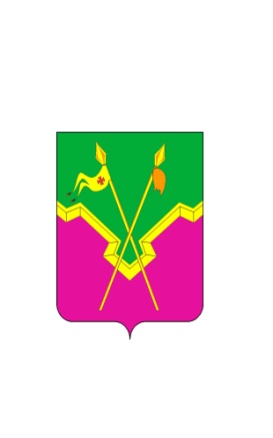 СОВЕТ ЕЙСКОУКРЕПЛЕНСКОГО СЕЛЬСКОГО ПОСЕЛЕНИЯ ЩЕРБИНОВСКОГО РАЙОНА ТРЕТЬЕГО СОЗЫВАТРИДЦАТЬ ЧЕТВЕРТАЯ СЕССИЯРЕШЕНИЕСОВЕТ ЕЙСКОУКРЕПЛЕНСКОГО СЕЛЬСКОГО ПОСЕЛЕНИЯ ЩЕРБИНОВСКОГО РАЙОНА ТРЕТЬЕГО СОЗЫВАТРИДЦАТЬ ЧЕТВЕРТАЯ СЕССИЯРЕШЕНИЕот 29.06.2017                                    № 2село Ейское Укреплениесело Ейское Укрепление№ п/пРеестровый номерПолное наименование предприятия, объединения, имуществаЮридический  адрес предприятия, место нахождение имущества,  основные характеристикиГодввода в эксплуатациюПервоначальная балансовая стоимость основных фондов по состояниюна 01 января2016 года (руб.)Первоначальная балансовая стоимость основных фондов по состояниюна 01 января2016 года (руб.)Первоначальная балансовая стоимость основных фондов по состояниюна 01 января2016 года (руб.)Первоначальная балансовая стоимость основных фондов по состояниюна 01 января2016 года (руб.)Кадастровая стоимость (руб.)Площадькв.м.Средне списочная численность персоналаПро-тяжен-ность, мИМУЩЕСТВО, ЗАКРЕПЛЕННОЕ ЗА МУНИЦИПАЛЬНЫМИ УЧРЕЖДЕНИЯМИИМУЩЕСТВО, ЗАКРЕПЛЕННОЕ ЗА МУНИЦИПАЛЬНЫМИ УЧРЕЖДЕНИЯМИИМУЩЕСТВО, ЗАКРЕПЛЕННОЕ ЗА МУНИЦИПАЛЬНЫМИ УЧРЕЖДЕНИЯМИИМУЩЕСТВО, ЗАКРЕПЛЕННОЕ ЗА МУНИЦИПАЛЬНЫМИ УЧРЕЖДЕНИЯМИИМУЩЕСТВО, ЗАКРЕПЛЕННОЕ ЗА МУНИЦИПАЛЬНЫМИ УЧРЕЖДЕНИЯМИИМУЩЕСТВО, ЗАКРЕПЛЕННОЕ ЗА МУНИЦИПАЛЬНЫМИ УЧРЕЖДЕНИЯМИИМУЩЕСТВО, ЗАКРЕПЛЕННОЕ ЗА МУНИЦИПАЛЬНЫМИ УЧРЕЖДЕНИЯМИИМУЩЕСТВО, ЗАКРЕПЛЕННОЕ ЗА МУНИЦИПАЛЬНЫМИ УЧРЕЖДЕНИЯМИИМУЩЕСТВО, ЗАКРЕПЛЕННОЕ ЗА МУНИЦИПАЛЬНЫМИ УЧРЕЖДЕНИЯМИИМУЩЕСТВО, ЗАКРЕПЛЕННОЕ ЗА МУНИЦИПАЛЬНЫМИ УЧРЕЖДЕНИЯМИИМУЩЕСТВО, ЗАКРЕПЛЕННОЕ ЗА МУНИЦИПАЛЬНЫМИ УЧРЕЖДЕНИЯМИИМУЩЕСТВО, ЗАКРЕПЛЕННОЕ ЗА МУНИЦИПАЛЬНЫМИ УЧРЕЖДЕНИЯМИИМУЩЕСТВО, ЗАКРЕПЛЕННОЕ ЗА МУНИЦИПАЛЬНЫМИ УЧРЕЖДЕНИЯМИИМУЩЕСТВО, ЗАКРЕПЛЕННОЕ ЗА МУНИЦИПАЛЬНЫМИ УЧРЕЖДЕНИЯМИ1.Н0000001Здание сельского Дома культурысело Ейское Укрепление, улица Советов, 2196719672300712,662300712,66--1204,82.Н0000002Часть административного здания, помещения № 4-7,10, 12-13 в литере А на 1 этажесело Ейское Укрепление, улица Суворова, 12198919891,001,002888353,842888353,84165,93.Н0000003Земельный участок для обслуживания сельского Дома культурысело Ейское Укрепление, улица Советов, 220122012629886,35629886,35--5905,04.Н0000004Здание сельской библиотекисело Ейское Укрепление, улица Ленина, 7019741974138348,00138348,00--168,75.Н0000005Земельный участок для обслуживания административного здания культурысело Ейское Укрепление, улица Ленина,702012201296536,3596536,3596536,3596536,35905,06.Д0000001Автомобиль ВАЗ 21074село Ейское Укрепление, улица Суворова, 1220082008162000,00162000,00--7.Д0000002самоходная машина трактор «Беларус» - 82.1село Ейское Укрепление, улица Суворова, 1220092009560 000,00560 000,00--8.Д0000003прицеп тракторный 2 ПТС – 4,5село Ейское Укрепление, улица Суворова, 1220092009200 000,00200 000,00--9.Д0000004плуг ПЛН 3 – 35Псело Ейское Укрепление, улица Суворова, 122009200990 870,0090 870,00--10.Д0000005косилка КРН – 2,1Бсело Ейское Укрепление, улица Суворова, 1220092009170 000,00170 000,00--11.Н0000006Земельный участок для обслуживания кладбища традиционного захороненияотносительно ориентира Россия, Краснодарский край, Щербиновский район, село Ейское Укрепление в северной части кадастрового квартала 23:36:040200320132013--3244281,403244281,403758012.Н0000007Земельный участок для эксплуатации и обслуживания парка культуры и отдыхасело Ейское Укрепление, улица Суворова, 1420132013--9005715,399005715,391514113.Н0000008Земельный участок для размещения объектов спортивного назначениясело Ейское Укрепление, улица Суворова, 14/120132013--1312574,351312574,3512305КАЗНАКАЗНАКАЗНАКАЗНАКАЗНАКАЗНАКАЗНАКАЗНАКАЗНАКАЗНАКАЗНАКАЗНАН0000009Братская могила погибших за власть Советов в годы гражданской и Великой Отечест-венной войны 1941-1945 годовсело Ейское Укреплениекв-л юго-восточной части кадастрового квартала 23:36:0402003:246198019801,001,001,01,02,3Н0000010Земельный участок для эксплуатации и обслуживания Братской могилы погибших за власть Советов в годы гражданской и Великой Отечест-венной войны 1941-1945 годовсело Ейское Укреплениев юго-восточной части кадастрового квартала 23:36:04020031980198025494,1325494,1325494,1325494,13239Н0000011Жилой домсело Ейское Укрепление, улица Садовая, 419911991140485,00140485,001146129,031146129,0358,3Н0000012Земельный участок, категория земель: земли населенных пунктов – личное подсобное хозяйствосело Ейское Укрепление, улица Садовая, 419911991--91260,0091260,001000Н0000013Земельный участок, категория земель: земли сельскохозяйственного назначения- для сельскохозяйственного назначенияотносительно ориентира Россия, Краснодарский край, Щербиновский район, в границах ОАО «Лиманское», расположенного в границах участка кадастровый номер 23:36:0401000:3322015201527539682,9327539682,9327539682,9327539682,93Д0000006Водопроводсело Ейское Укрепление,улица Степана Разина,протяженность800 метров198319831,01,0--800800800Д0000007Водопроводсело Ейское Укрепление,улица Ленина,протяженность4800 метров198319831,01,0--480048004800Д0000008Водопроводсело Ейское Укрепление,улица Садовая,протяженность2000 метров198619861,01,0--200020002000Д0000009Водопроводсело Ейское Укрепление,улица Советов,протяженность1260 метров198619861,01,0--126012601260Д0000010Водопроводсело Ейское Укрепление,улица Кирова,протяженность198319831,01,0--120012001200Д0000011Водопроводсело Ейское Укрепление,улица 2-я Пятилетка,протяженность1400 метров198319831,01,0--140014001400Д0000012Водопроводсело Ейское Укрепление,улица Суворова,протяженность980 метров198319831,01,0--980980980Д0000013Водопроводсело Ейское Укрепление,улица 3-й Интернационал,протяженность1200 метров198619861,01,0--120012001200Д0000014Водопроводсело Ейское Укрепление,переулок Пугачевский,протяженность150 метров198319831,01,0--150150150Д0000015Водопроводсело Ейское Укрепление,улица Калинина,протяженность1000 метров198319831,01,0--100010001000Д0000016Водопроводсело Ейское Укрепление,улица Первомайская,протяженность550 метров198319831,01,0--550550550Д0000017Водопроводсело Ейское Укрепление,улица Делегатская,протяженность280 метров198619861,01,0--280280280Д0000018Водопроводсело Ейское Укрепление,улица Лиманная,протяженность700 метров198319831,01,0--700700700Д0000019Водопроводсело Ейское Укрепление,улица Чкалова,протяженность950 метров198319831,01,0--950950950Д0000020Водопроводсело Ейское Укрепление,улица Гайдукова,протяженность940 метров198319831,01,0--940940940ВН000001Дорога общего пользованияс частичным асфальтовым и гравийным покрытиемсело Ейское Укрепление,улица Ленина, протяженность2702 метров1983198319831,0--15555270227022702ВН000001Дорога общего пользованияс асфальтовым покрытиемсело Ейское Укрепление,улица Лиманная,протяженность1977197719771,0--3520640640640ВН000002Дорога общего пользованияс частичным асфальтовым покрытиемсело Ейское Укрепление,улица Садовая,протяженность2000 метров1983198319831,0--11000200020002000ВН000003Дорога общего пользованияс асфальтовым покрытиемсело Ейское Укрепление,улица 2-я Пятилетка,протяженность1983198319831,0--7700140014001400ВН000004Дорога общего пользованияс частичным асфальтовым и гравийным покрытиемсело Ейское Укрепление,улица Советов, протяженность1983198319831,0--5200130013001300ВН000005Дорога общего пользованияс частичным асфальтовым и гравийным покрытиемсело Ейское Укрепление,улица Чкалова,протяженность1983198319831,0--3400850850850ВН000006Дорога общего пользованияс частичным асфальтовым и гравийным покрытиемсело Ейское Укрепление,улица Суворова,протяженность1983198319831,0--5600140014001400ВН000007Дорога общего пользованияс частичным асфальтовым и гравийным покрытиемсело Ейское Укрепление,улица Гайдукова,протяженность1983198319831,0--4800120012001200ВН000008Дорога общего пользованияс гравийным покрытиемсело Ейское Укрепление,улица Кирова,протяженность804 метра1983198319831,0--2412804804804ВН000009Дорога общего пользованияс гравийным покрытиемсело Ейское Укрепление,улица Калинина, протяженность1983198319831,0--4400110011001100ВН000010Дорога общего пользованияс гравийным покрытиемсело Ейское Укрепление,улица Степана Разина, протяженность750 метров1983198319831,0--2250750750750ВН000011Дорога общего пользованияс частичным асфальтовым и гравийным покрытиемсело Ейское Укрепление,улица Первомайская,протяженность1983198319831,0--3000750750750ВН000012Дорога общего пользованияс асфальтовым покрытиемсело Ейское Укрепление,улица 3-й Интернационал,протяженность900 метров1983198319831,0--5400900900900ВН000013Дорога общего пользованияс асфальтовым покрытиемсело Ейское Укрепление,улица Делегатская,протяженность1100 метров1983198319831,0--7700110011001100ВН000014Дорога общего пользованияс частичным асфальтовым покрытиемсело Ейское Укрепление,переулок Красноармейский,протяженность850 метров1983198319831,0--2550850850850ВН000015Дорога общего пользованияс грунтовым покрытиемсело Ейское Укрепление,переулок Кооперативный протяженность550 метров1983198319831,0--1650550550550ВН000016Дорога общего пользованияс грунтовым покрытиемсело Ейское Укрепление,переулок Шевченко, протяженность558 метров1983198319831,0--1674558558558ВН000017Дорога общего пользованияс частичным асфальтовым покрытиемсело Ейское Укрепление,переулок Пугачевский, протяженность1983198319831,0--800800800ВН000018Электролинии уличного освещения низкого напряжения 220 Всело Ейское Укреплениеулица Степана Разина,протяженность688 метров2006200620061,0--688688688ВН000019Электролинии уличного освещения низкого напряжения 220 Всело Ейское Укреплениепер. Пугачевский,протяженность112 метров2006200620061,0--112112112ВН000020Электролинии уличного освещения низкого напряжения 220 Всело Ейское Укреплениеулица Ленина,протяженность2460,7 метра2006200620061,0--2460,72460,72460,7ВН000021Электролинии уличного освещения низкого напряжения 220 Всело Ейское Укреплениеулица Садовая,протяженность1603,5 метра2006200620061,0--1603,51603,51603,5ВН000022Электролинии уличного освещения низкого напряжения 220 Всело Ейское Укреплениеулица Делегатская,протяженность913,8 метра2006200620061,0--913,8913,8913,8ВН000023Электролинии уличного освещения низкого напряжения 220 Всело Ейское Укреплениепер. Кооперативный,протяженность45 метров2006200620061,0--454545ВН000024Электролинии уличного освещения низкого напряжения 220 Всело Ейское Укреплениеулица Суворова,протяженность260 метров2006200620061,0--260260260ВН000025Электролинии уличного освещения низкого напряжения 220 Всело Ейское Укреплениеулица Советов,протяженность141,3 метра2006200620061,0--141,3141,3141,3ВН000026Электролинии уличного освещения низкого напряжения 220 Всело Ейское Укреплениеулица 2-я Пятилетка,протяженность139 метров2006200620061,0--139139139Сведения об акциях и долях в хозяйственных обществах, принадлежащих муниципальному образованиюСведения об акциях и долях в хозяйственных обществах, принадлежащих муниципальному образованиюСведения об акциях и долях в хозяйственных обществах, принадлежащих муниципальному образованиюСведения об акциях и долях в хозяйственных обществах, принадлежащих муниципальному образованиюСведения об акциях и долях в хозяйственных обществах, принадлежащих муниципальному образованиюСведения об акциях и долях в хозяйственных обществах, принадлежащих муниципальному образованиюСведения об акциях и долях в хозяйственных обществах, принадлежащих муниципальному образованиюСведения об акциях и долях в хозяйственных обществах, принадлежащих муниципальному образованиюСведения об акциях и долях в хозяйственных обществах, принадлежащих муниципальному образованиюСведения об акциях и долях в хозяйственных обществах, принадлежащих муниципальному образованиюСведения об акциях и долях в хозяйственных обществах, принадлежащих муниципальному образованиюСведения об акциях и долях в хозяйственных обществах, принадлежащих муниципальному образованиюСведения об акциях и долях в хозяйственных обществах, принадлежащих муниципальному образованиюСведения об акциях и долях в хозяйственных обществах, принадлежащих муниципальному образованиюСведения об акциях и долях в хозяйственных обществах, принадлежащих муниципальному образованию№п/пНаименование акционерного общества-эмитента,его основной государственный регистрационный номер/наименование хозяйственного общества, товарищества, его основной государственный регистрационный номерНаименование акционерного общества-эмитента,его основной государственный регистрационный номер/наименование хозяйственного общества, товарищества, его основной государственный регистрационный номерНаименование акционерного общества-эмитента,его основной государственный регистрационный номер/наименование хозяйственного общества, товарищества, его основной государственный регистрационный номерКоличество акций, выпущен-ных акционерным обществом(с указанием количествапривилегированных акций),и размер доли в уставномкапитале, принадлежащей муниципальному образованию, в процентахКоличество акций, выпущен-ных акционерным обществом(с указанием количествапривилегированных акций),и размер доли в уставномкапитале, принадлежащей муниципальному образованию, в процентахКоличество акций, выпущен-ных акционерным обществом(с указанием количествапривилегированных акций),и размер доли в уставномкапитале, принадлежащей муниципальному образованию, в процентахКоличество акций, выпущен-ных акционерным обществом(с указанием количествапривилегированных акций),и размер доли в уставномкапитале, принадлежащей муниципальному образованию, в процентахНоминальнаястоимостьакцийНоминальнаястоимостьакцийРазмер уставного(складочного) капиталахозяйственного общества, товарищества идоли муниципальногообразования в уставном(складочном) капитале,в процентах».Размер уставного(складочного) капиталахозяйственного общества, товарищества идоли муниципальногообразования в уставном(складочном) капитале,в процентах».Размер уставного(складочного) капиталахозяйственного общества, товарищества идоли муниципальногообразования в уставном(складочном) капитале,в процентах».Размер уставного(складочного) капиталахозяйственного общества, товарищества идоли муниципальногообразования в уставном(складочном) капитале,в процентах».Размер уставного(складочного) капиталахозяйственного общества, товарищества идоли муниципальногообразования в уставном(складочном) капитале,в процентах».11.Межмуниципальное общество с ограниченной ответственностью «Щербиновский коммунальщик», ОГРН 1122361001102Межмуниципальное общество с ограниченной ответственностью «Щербиновский коммунальщик», ОГРН 1122361001102Межмуниципальное общество с ограниченной ответственностью «Щербиновский коммунальщик», ОГРН 1122361001102------6521,406521,406521,406521,406521,40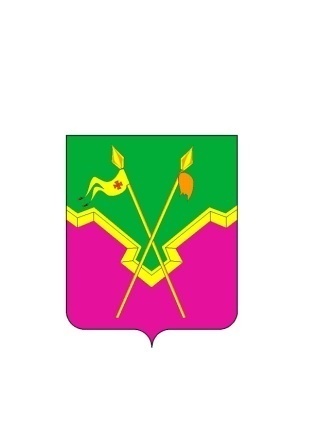 СОВЕТ ЕЙСКОУКРЕПЛЕНСКОГО СЕЛЬСКОГО ПОСЕЛЕНИЯ ЩЕРБИНОВСКОГО РАЙОНА ТРЕТЬЕГО СОЗЫВАТРИДЦАТЬ ЧЕТВЕРТАЯ СЕССИЯРЕШЕНИЕСОВЕТ ЕЙСКОУКРЕПЛЕНСКОГО СЕЛЬСКОГО ПОСЕЛЕНИЯ ЩЕРБИНОВСКОГО РАЙОНА ТРЕТЬЕГО СОЗЫВАТРИДЦАТЬ ЧЕТВЕРТАЯ СЕССИЯРЕШЕНИЕот 29.06.2017                                       № 3село Ейское Укреплениесело Ейское УкреплениеСОВЕТ ЕЙСКОУКРЕПЛЕНСКОГО СЕЛЬСКОГО ПОСЕЛЕНИЯ ЩЕРБИНОВСКОГО РАЙОНА ТРЕТЬЕГО СОЗЫВАТРИДЦАТЬ ЧЕТВЕРТАЯ СЕССИЯРЕШЕНИЕСОВЕТ ЕЙСКОУКРЕПЛЕНСКОГО СЕЛЬСКОГО ПОСЕЛЕНИЯ ЩЕРБИНОВСКОГО РАЙОНА ТРЕТЬЕГО СОЗЫВАТРИДЦАТЬ ЧЕТВЕРТАЯ СЕССИЯРЕШЕНИЕот 29.06.2017                                                 № 4село Ейское Укреплениесело Ейское УкреплениеСОВЕТ ЕЙСКОУКРЕПЛЕНСКОГО СЕЛЬСКОГО ПОСЕЛЕНИЯ ЩЕРБИНОВСКОГО РАЙОНА ВТОРОГО СОЗЫВАТРИДЦАТЬ ЧЕТВЕРТАЯ СЕССИЯРЕШЕНИЕСОВЕТ ЕЙСКОУКРЕПЛЕНСКОГО СЕЛЬСКОГО ПОСЕЛЕНИЯ ЩЕРБИНОВСКОГО РАЙОНА ВТОРОГО СОЗЫВАТРИДЦАТЬ ЧЕТВЕРТАЯ СЕССИЯРЕШЕНИЕот 29.06.2017                                                   № 5село Ейское Укреплениесело Ейское Укрепление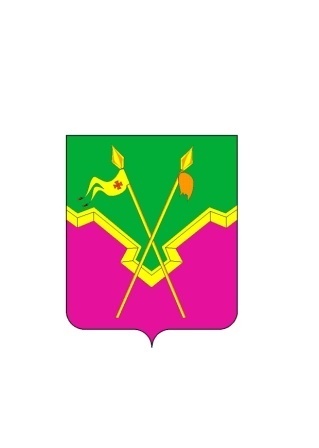 АДМИНИСТРАЦИЯ                                                             ЕЙСКОУКРЕПЛЕНСКОГО СЕЛЬСКОГО ПОСЕЛЕНИЯ ЩЕРБИНОВСКОГО РАЙОНАПОСТАНОВЛЕНИЕАДМИНИСТРАЦИЯ                                                             ЕЙСКОУКРЕПЛЕНСКОГО СЕЛЬСКОГО ПОСЕЛЕНИЯ ЩЕРБИНОВСКОГО РАЙОНАПОСТАНОВЛЕНИЕот 29.06.2017                                                 № 34село Ейское Укреплениесело Ейское Укрепление